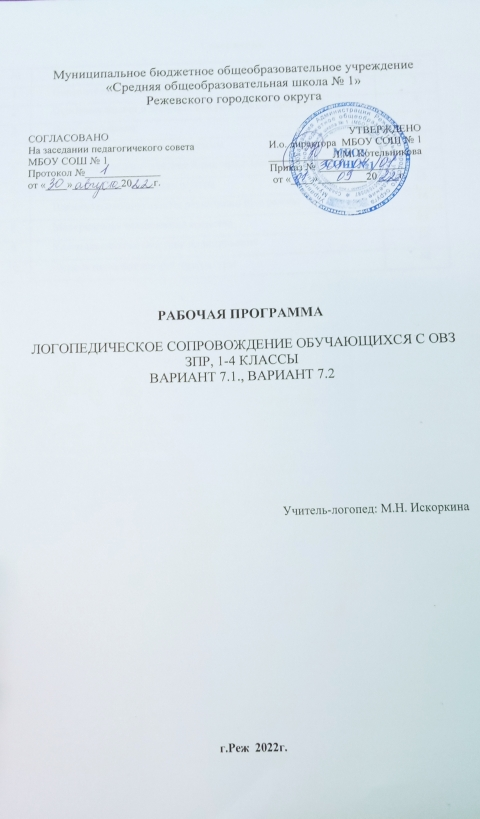 СодержаниеПояснительная запискаРабочая программа составлена в соответствии с требованиями Федерального Государственного Стандарта общего образования детей с ОВЗ и разработана с учетом нормативных правовых актов международного, федерального, регионального уровней.Федеральным законом от 29.12.2012 №273-ФЗ «Об образовании в Российской Федерации» (далее – Федеральный закон «Об образовании в Российской Федерации»);Федеральным государственным образовательным стандартом начального общего образования, утвержденным приказом Минобрнауки России от 06.10.2009 № 373 «Об утверждении и введении в действие федерального государственного образовательного стандарта начального общего образования»;Федеральным государственным образовательным стандартом основного общего образования, утвержденным приказом Минобрнауки России от 17.12.2010 № 1897 «Об утверждении федерального государственного образовательного стандарта основного общего образования»;Федеральным государственным образовательным стандартом среднего (полного) общего образования, утвержденным приказом Минобрнауки России от 17.05.2012 № 413 «Об утверждении федерального государственного образовательного стандарта среднего (полного) общего образования»;Федеральным государственным образовательным стандартом дошкольного образования, утвержденным приказом Минобрнауки России от 17.10.2013 № 1155 «Об утверждении федерального государственного образовательного стандарта дошкольного образования»;Приказом Министерства образования и науки Российской Федерации от 19.12.2014 № 1598 "Об утверждении федерального государственного образовательного стандарта начального общего образования обучающихся с ограниченными возможностями здоровья";Приказ Министерства образования и науки Российской Федерации от 19.12.2014 № 1599 "Об утверждении федерального государственного образовательного стандарта образования обучающихся с умственной отсталостью (интеллектуальными нарушениями)";Письмом МОиН РФ от 11.03.2016 г. № ВК-452/07 «О введении ФГОС ОВЗ»;Приказом Министерства образования и науки Российской Федерации (Минобрнауки России) от 30 августа 2013 г № 1015 г Москва «Об утверждении Порядка организации и осуществления образовательной деятельности по основным общеобразовательным программам - образовательным программам начального общего, основного общего и среднего общего образования (Зарегистрировано в Минюсте России 01.10.2013 № 30067)»;Приказом Министерства образования и науки Российской Федерации (Минобрнауки России) от 30 августа 2013 г № 1014 г Москва «Об утверждении Порядка организации и осуществления образовательной деятельности по основным общеобразовательным программам - образовательным программам дошкольного образования" (Зарегистрировано в Минюсте России 26.09.2013 N 30038);Постановлением Главного государственного санитарного врача Российской Федерации от24.12. 2015 №81 «О внесении изменений № 3 в СанПиН 2.4.2.2821-10 «Санитарно- эпидемиологические требования к условиям и организации обучения, содержания в общеобразовательных организациях»;Постановлением Главного санитарного врача РФ от 10.07.2015г. Об утверждении СанПиН 2.4.2.3286-15 (Санитарно-эпидемологических требований к условиям и организации обучения и воспитания в организациях, осуществляющих образовательную деятельность по адаптированным основным общеобразовательным программам для обучающихся с ОВЗ)Уставом образовательной организации.Важным условием для успешного обучения детей с особенностями психофизического развития и состоянием здоровья является организация “социально-педагогической и психологической помощи, психолого-медико-педагогической коррекции”.Для содействия “в развитии индивидуальных способностей, положительной мотивации и умений в учебной деятельности” (в том числе в овладении письмом) детей с задержкой психического развития в образовательных организациях, реализующих основную образовательную программу начального общего образования, должны быть организованы:Ранняя своевременная педагогическая и психологическая диагностика возможностей с целью выявления особых образовательных потребностей.Оказание целевой коррекционно-педагогической и психологической помощи для устранения потенциальных препятствий к обучению.Регулярная оценка динамики развития и образовательных достижений детей в процессе оказания специализированной помощи.Данная рабочая программа составлена в соответствии с задачами коррекционно-педагогической работы, предусматривающей развитие взаимосвязанных форм и функций речи, применима прежде всего к учащимся, имеющим выраженные формы речевой патологии и обучающимся в образовательных организациях, осуществляющих образовательную деятельность по адаптированным образовательным программам для учащихся, имеющих тяжелые нарушения речи: обучающихся с ЗПР (вариант 7.1. и вариант 7.2.).Содержание коррекционно-развивающей работы для каждого обучающегося определяется с учетом его особых образовательных потребностей не основе рекомендаций ЦПМПК, ИПР.Существуют и другие формулировки ОНР, Филичева Т.Б. и Чиркина Г.В. определяют ОНР так: “Общее недоразвитие речи - различные сложные речевые расстройства, при которых у детей нарушено формирование всех компонентов речевой системы, относящихся к ее звуковой и смысловой стороне, при нормальном слухе и интеллекте”.Общее недоразвитие речи может быть выражено в разной степени. В настоящее время условно выделяют четыре уровня общего недоразвития речи. Первые три уровня выделены и подробно описаны Р.Е. Левиной, четвертый уровень представлен в работах Т.Б. Филичевой.Данная программа составлена с учетом имеющегося у обучающихся с ОВЗ третьего уровня общего недоразвития речи: наличия фразовой речи с элементами фонетико-фонематического и лексико-грамматического недоразвития.Важность данного курса в системе обучения детей с задержкой психического развития состоит в том, что в результате его освоения создается практическая база общения, обеспечивается пропедевтика курсов русского языка и литературного чтения, а также осуществляется профилактика дисграфии и дислексии.Целевая аудиторияРабочая программа «Логопедические занятия» для детей с ОВЗ рассчитана для обучающихся 1-4 классов с задержкой психического развития, испытывающих трудности в освоении основной общеобразовательной программы начального общего образования и нуждающихся в организации специальных условий обучения с учетом особых образовательных потребностей: для обучающихся с ЗПР (вариант 7.1. и вариант 7.2.).Основные задачи и направления реализации программы «Логопедическое сопровождение обучающихся с ОВЗ ЗПР»Основной задачей курса рабочей программы «Логопедическое сопровождение обучающихся с ОВЗ ЗПР» является формирование у обучающихся с речевыми нарушениями следующих составляющих речевой компетенции: лексическо-грамматической, фонетической, диалогической монологической; овладение устной и письменной формами речи и умением применять их в различных жизненных ситуациях.Создать предпосылки, необходимые для предупреждения трудностей первоначального обучения грамоте: устно-речевые предпосылки (обеспечивают полноценное формирование письма; операционные предпосылки (основные действия, входящие в состав письма как деятельности: выделение звуков из речевого потока, перевод звуков в зрительные образы букв, превращение графических знаков в графические начертания); функциональные предпосылки (процессы, обеспечивающие базу для формирования письма). Решение данной задачи создает необходимые условия для предупреждения или минимизации проявления трудностей формирования первоначального навыка письма учащихся 1 класса с нарушением в развитии устной речи и подготавливает к решению задач следующего порядка.Сформировать обобщенные представления (речеслуховые, рече-двигательные, зрительно- пространственные, зрительно-двигательные), необходимые для овладения стойким и правильным навыком письма, осознанными и произвольными операциями и способами действия с рече- языковыми единицами. Решение данной задачи способствует овладению автоматизированным навыком письма, характеризующимся отсутствием дисграфических ошибок и минимизацией орфографических ошибок при выполнении репродуктивных и творческих письменных заданий, созданию оптимальных условий для успешного освоения программного материала по русскому языку не только в начальной, но и в основной школе.Одной из приоритетных задач является создание для детей с ОВЗ с нарушением письма адекватных средовых условий с учетом их индивидуальных особенностей и возможностей. А именно: создание комфортного воспитательного, образовательного, развивающего пространства, дающего возможность успешной коррекции, выбора способа и скорости освоения навыка письма. Коррекционная работа строится с учетом развивающей речевой среды, совместно организованной деятельности.Различать собственные речевые мотивы, побуждающие к объединению отдельных предложений в единое смысловое целое. Главное, чтобы мотив речи осознавался, только тога он будет выступать пусковым механизмом любой деятельности, в том числе и речевой.Формировать у учащихся представление о связном высказывании как о едином семантическом целом. При этом на начальном этапе преимущественное внимание уделяется решению эмоциональных и мыслительных задач, а затем лингвистических. Виды заданий: сравнивать набор отдельных слов, предложений со связанным текстом и определять, к чему можно подобрать или нарисовать картинку (сюжетная картинка - повествовательный текст, предметная картинка - описательный текст), сравнивать текст с набором бессвязных предложений, выполнять работу с деформированным текстом.Учить анализировать текст с использованием метода моделирования структуры разных типов готовых текстов. С учетом связи предложений тексты делятся на повествовательные, описательные. Для составления модели текста используется образный код (предмет высказывания- картинка, затем предметные картинки заменяются словом) и вербальный код (сообщение о предмете - предикат - записанное слово). Опора на способы действия в процессе построения модели текста способствует обдумыванию, запоминанию и пересказу готовых текстов, является действенным способом контроля за последовательностью в изложении и подготавливает к порождению продуктивных (самостоятельных) видов связного высказывания.Отбирать лексический и грамматический материал с учетом тематического принципа и принципа частотности. Работа по грамматическому развитию ведется параллельно со словарной работой. Овладение грамматикой создает перспективу для овладения речью в целом: для роста словаря, для развития звуковой стороны. Ребенок должен овладеть определенными грамматическими конструкциями (синтаксическими и морфологическими). Требования к выбору готового текста: должен иметь не больше 7 предложений. Различие между стихами и прозой, сказкой и басней. Особенности текста: структурная целостность, смысловая связность.ПредложениеПредложение в широком смысле является сообщением. При этом предложение выражает сообщение, как правило, не изолированно, а в окружении других сообщающихся единиц (предложений) и связано с ними содержательными, синтаксическими отношениями. Входя в текст в качестве его конструирующего компонента, предложение вместе с другими единицами организует соответствующее сверхфразовое единство и соотносит его части друг с другом.Определение места предложения в системе других единиц: предложение делится на слова и словосочетания - единицы низшего уровня по отношению к предложению. Структурная модель предложения.И предложение, и слово характеризуются наличием обобщенного значения (смысловая сторона) и средств его выражения (формальная сторона). Но выражают они значение по-разному. Только при помощи предложения можно сообщить сведения о действительности.Виды заданийДеление речи на предложения.Определение границ предложения.Составление схем предложений.Наблюдение над смысловой и интонационной законченностью различных по структуре предложений (предложения нераспространенные, распространенные).Восстановление деформированных предложений.Составление предложений из данных слов.Распространение предложений по заданному глаголу, по заданной основе.Изменение слов таким образом, чтобы получилось как можно больше предложений.Добавление не одного, а любого количества слов.СловоЛексическое значениеВ основе лексико-семантической организации высказывания лежит набор слова как минимального компонента высказывания. Критериями такого выбора являются фонетические (акустико-артикуляционные) и семантические признаки слова.Виды заданий:Подбор слова по сходству - синонимия.Подбор слова по контрасту - антонимия.Подбор слова по соподчиненности в пределах одного множества (океан, море, озеро, пруд).Подбор слова по принципу расширения и сужения от родовых понятий к видовым (птица, сокол).Приемы работы:Объяснение значения непонятных слов, в том числе объяснение мотивированных названий.Наблюдение сочетаемости слов с другими словами. Сравнение с синонимами, антонимами.Классификация и обобщение:По заданному признаку (выписать только слова).По нескольким заданным признакам (выбрать ударный гласный, подчеркнуть безударный гласный в корне слова, проверяемый ударением).По заданному признаку, для решения которого ребенок самостоятельно актуализирует другие, незаданные признаки (определить проверяемый сомнительный звук в корне слова. Для выполнения этого задания ребенок должен самостоятельно дифференцировать незаданные признаки: гласные - согласные, звонкие - глухие).По самостоятельно найденному признаку с одним количественным указанием (разделить слова на две группы: волна, дом, ягоды, луч, следы или с несколькими количественными указаниями (разделить слова на равные группы: вода, стол, озеро, кино, диван, река).По самостоятельно найденному признаку без дополнительных указаний (На какие группы ты разделишь слова?).Объяснение значения слова перед прочтением текста.Слово. Лексико-грамматическое значениеУчитывая содержание логопедической работы, понятие “части речи” дается с ознакомительной целью. Прежде чем использовать понятие “части речи” дети должны осмыслить предложение как единицу речи.Одним из надежных способов дифференциации частей речи является опора на существенные признаки:По значению (предмет, признак предмета, действие предмета).По роли в предложении (имя существительное - подлежащее и второстепенный член, глагол - сказуемое).По грамматическим категориям (имя существительное изменяется по числам и падежам, но имеет род, имя прилагательное - по числам, падежам родам, глагол - по временам, лицам, числам).Словосочетание. ПредложениеВ живом языке в процессе его функционирования слова почти никогда не выступают изолированно, но в связях (сочетаниях) с другими словами. Практическое ознакомление с сочетанием слов. Основные типы словосочетаний по характеру главного слова (глагольные, именные).ТекстОсобенность письменного речевого высказывания в том, что его продуктивность находится в теснейшей связи с комплексом внутренних факторов: мышлением, волей, чувствами, эмоциями ребенка, соматическим состоянием, состоянием психофизиологических функций, широтой представлений об окружающем мире.Надежной опорой для работы над развитием письменной речи детей станут создание на занятии ситуации общения, опыт устного высказывания. Необходимо говорить о едином процессе коррекции и дальнейшего нормативного развития устной речи, письменной речи.Рабочая коррекционно-развивающая программа формирует качественно иной способ мышления детей, который побуждает их рассматривать все явления в их взаимосвязи, раскрывать новую роль уже известного, придавая системность получаемым знаниям.Обязательность или необязательность прохождения тематических разделов определяется характером проявления, частотностью и стойкостью дисграфических и орфографических ошибок в письменных работах детей. Количество занятий на конкретную может варьироваться с учетом образовательных потребностей и возможностей ребенка с нарушением речи и письма.Цель коррекционного курса «Логопедическое сопровождение обучающихся с ОВЗ ЗПР»Диагностика, коррекция и развитие всех сторон речи обучающихся (фонетико- фонематической, лексико-грамматической, синтаксической), а также связной устной речи, предупреждение и коррекция нарушения письма и чтения обучающихся 1-4 классов с ЗПР, варианти вариант 7.2.Оценка динамики индивидуальных достижений в развитии устной речи и сформированности письма проводится на основании сопоставительных данных первичной и контрольной диагностики.Обследование устной и письменной речи проводится трижды: первичное в сентябре (1-15 сентября), вторичное в мае (15-31 мая). Для обследования устной речи может быть использована тестовая методика диагностики устной речи младших школьников. Обследование письма первоклассников проводится один раз в конце учебного года.Мониторингу подлежат:Состояние звуковой стороны речи (при имеющихся нарушениях звукопроизношения).Состояние активного словаря, понимание значений слов.Состояние звуко-слогового и звуко-буквенного анализа слов.Состояние лексической стороны речи.Состояние грамматического строя речи.Уровень речевой коммуникации, речевая активность.Состояние навыков чтения и письмаМетодологической основой для разработки коррекционно-развивающей программы являются:Положения философии и психологии о языке как важнейшем средстве общения и познания (Л.С. Выготский, А.Р. Лурия и др.).Положения общей и специальной психологии и педагогики о единстве речевого и психического развития (Б.Г. Ананьев, Л.С. Выготский, А.Н. Леонтьев, А.Р. Лурия).Принцип системного подхода к диагностике и коррекции нарушений речевого онтогенеза (Л.С. Выготский, Р.Е. Левина, Л.Ф. Спирова, Р.И. Лалаева).Научно-теоретические положения деятельностного подхода в обучении о необходимости формирования письма как метапредметного умения (Л.С. Выготский, П.Я. Гальперин, А.Н. Леонтьев, Д.Б. Эльконин, В.В. Давыдов).Принципы и подходы к построению коррекционной программы обучающихся с ЗПРВ основу формирования АООП обучающихся с ЗПР положены следующие принципы: принцип научности. Подкрепление всех коррекционных и оздоровительных мероприятий научно обоснованными и практически апробированными методиками;принцип	учета	типологических	и	индивидуальных	образовательных	потребностей обучающихся;принцип коррекционной направленности образовательного процесса;принцип последовательности. Каждое из коррекционных направлений реализуется в процессе поэтапной работы;принцип опоры на сохранные функции;принцип комплексного подхода, использования в полном объеме реабилитационного потенциала с целью обеспечения образовательных и социальных потребностей обучающихся;принцип преемственности, предполагающий при проектировании АООП ориентировку на программу основного общего образования, что обеспечивает непрерывность образования обучающихся с ЗПР;принцип сотрудничества с семьей.В основу разработки программы обучающихся с ЗПР заложены дифференцированный, деятельностный и системный подходы.Дифференцированный подход предполагает учет особых образовательных потребностей обучающихся с ЗПР, которые определяются уровнем речевого развития, этиопатогенезом, характером нарушений формирования речевой функциональной системы и проявляются в неоднородности по возможностям освоения содержания образования.Применение дифференцированного подхода обеспечивает разнообразие содержания, предоставляя обучающимся с ЗПР возможность реализовать индивидуальный потенциал развития; открывает широкие возможности для педагогического творчества, создания вариативных образовательных материалов, обеспечивающих пошаговую логопедическую коррекцию, развитие способности обучающихся самостоятельно решать учебно-познавательные и учебно-практические задачи в соответствии с их возможностями.Деятельностный подход основывается на теоретических положениях отечественной психологической науки, раскрывающих основные закономерности процесса обучения и воспитания обучающихся, структуру образовательной деятельности с учетом общих закономерностей развития обучающихся с нормальным и нарушенным развитием.Деятельностный подход строится на признании того, что развитие личности обучающихся с ЗПР младшего школьного возраста определяется характером организации доступной им деятельности.Основным средством реализации деятельностного подхода в образовании является обучение как процесс организации познавательной и предметно-практической деятельности обучающихся, обеспечивающей овладение ими содержанием образования.Ключевым условием реализации деятельностного подхода выступает организация детского самостоятельного и инициативного действия.Системный подход основывается на теоретических положениях о языке, представляющем собой функциональную систему семиотического или знакового характера, которая используется как средство общения. Системность предполагает не механическую связь, а единство компонентов языка, наличие определенных отношений между языковыми единицами одного уровня и разных уровней.Системный подход строится на признании того, что язык существует и реализуется через речь, в сложном строении которой выделяются различные компоненты (фонетический, лексический, грамматический, семантический), тесно взаимосвязанные на всех этапах развития речи ребенка.Основным средством реализации системного подхода в образовании обучающихся ЗПР является включение речи на всех этапах учебной деятельности обучающихся.Психолого-педагогическая характеристика обучающихся с ОВЗКаждый вид аномального развития имеет свои специфические особенности, однако для всех видов отклонений доминирующим является нарушение речевого общения, способности к приему и переработке информации. По этой причине дети с отклонениями в развитии испытывают большие трудности при обучении, в частности при изучении родного языка, чтении, выработке различных навыков и умений, что отражается на их интеллектуальном развитии и формировании коммуникативных качеств. Недостаточная выраженность познавательных интересов у детей с ОВЗ сочетается с незрелостью высших психических функций, с нарушениями, памяти, с функциональной недостаточностью     зрительного     и слухового     восприятия,     с плохой     координацией движений. Недостаточная выраженность   познавательных   интересов   у детей   с ОВЗ   сочетается с незрелостью высших психических функций, с нарушениями, памяти, с функциональной недостаточностью зрительного и слухового восприятия, с плохой координацией движений. Малая дифференцированность движений кистей рук отрицательно сказывается на продуктивной деятельности — лепке, рисовании, конструировании, письме. Снижение познавательной активности проявляется в ограниченности запаса знаний об окружающем мире и ограниченности практических навыков, соответствующих возрасту и необходимых ребенку на первых этапах обучения в школе. Нарушения эмоционально-волевой сферы и поведения проявляются в слабости волевых установок, эмоциональной неустойчивости, импульсивности, аффективной возбудимости, двигательной расторможенности, либо, наоборот, в вялости, апатичности.Неполноценная речевая деятельность накладывает отпечаток на формирование у детей сенсорной, интеллектуальной и аффективно-волевой сферы. Внимание отличается недостаточной устойчивостью, ограниченностью его распределения. При относительно сохранной смысловой, логической памяти у детей происходит нарушение вербальной памяти, страдает продуктивность запоминания. Они забывают сложные инструкции, элементы и последовательность заданий. У наиболее слабых детей низкая активность припоминания может сочетаться с ограниченными возможностями развития познавательной деятельности. Данные нарушения способствуют снижению обучаемости и познавания. Так как речь таких детей затруднена в восприятии для окружающих, происходит нарушение коммуникативной функции речи и постепенное нарушение связи с социумом. Все эти негативные факторы ведут к своеобразному развитию личности ребенка. У детей отмечается пониженная работоспособность, лабильность настроения и т. д., часто возникают различные отклонения в поведении: замкнутость, застенчивость, раздражительность, что приводит к отсутствию веры в успех, нежеланию вступать в активный контакт со взрослыми и сверстниками.У обучающихся с ЗПР наблюдается нарушение процесса формирования произносительной системы родного языка вследствие дефектов восприятия и произношения фонем. Отмечается незаконченность процессов формирования артикулирования и восприятия звуков, отличающихся тонкими акустико-артикуляторными признаками. Несформированность произношения звуков крайне вариативна и может быть выражена в различных вариантах: отсутствие, замены (как правило, звуками простыми по артикуляции), смешение, искаженное произнесение (не соответствующее нормам звуковой системы родного языка). У обучающихся наблюдается пониженная способность к дифференциации звуков, обеспечивающая восприятие фонемного состава родного языка, что негативно влияет на овладение звуковым анализом. Фонетическое недоразвитие речи характеризуется нарушением формирования фонетической стороны речи либо в комплексе (что проявляется одновременно в искажении звуков, звуко-слоговой структуры слова, в просодических нарушениях), либо нарушением формирования отдельных компонентов фонетического строя речи (например, только звукопроизношения или звукопроизношения и звуко-слоговой структуры слова). Недоразвитие словообразовательных процессов, проявляющееся преимущественно в нарушении использования непродуктивных словообразовательных аффиксов, препятствует своевременному формированию навыков группировки однокоренных слов, подбора родственных слов и анализа их состава, что впоследствии сказывается на качестве овладения программой по русскому языку. Недостаточный уровень сформированности лексических средств языка особенно ярко проявляется в понимании и употреблении фраз, пословиц с переносным значением. В грамматическом оформлении речи часто встречаются ошибки в употреблении грамматических форм слова. Особую сложность для обучающихся представляют конструкции с придаточными предложениями, что выражается в пропуске, замене союзов, инверсии. Лексико-грамматические средства языка у обучающихся сформированы неодинаково. С одной стороны, может отмечаться незначительное количество ошибок, которые носят непостоянный характер и сочетаются с возможностью осуществления верного выбора при сравнении правильного и неправильного ответов, с другой – устойчивый характер ошибок, особенно в самостоятельной речи. Отличительной особенностью является своеобразие связной речи, характеризующееся нарушениями логической последовательности, застреванием на второстепенных деталях, пропусками главных событий, повторами отдельных эпизодов при составлении рассказа на заданную тему, по картинке, по серии сюжетных картин. При рассказывании о событиях из своей жизни, составлении рассказов на свободную тему с элементами творчества используются, в основном, простые малоинформативные предложения. Наряду с расстройствами устной речи у обучающихся отмечаются разнообразные нарушения чтения и письма, проявляющиеся в стойких, повторяющихся, специфических ошибках при чтении и на письме, механизм возникновения которых обусловлен недостаточной сформированностью базовых высших психических функций, обеспечивающих процессы чтения и письма в норме.  Звукопроизношение и просодическая сторона речи: у части детей звукопроизношение характеризуется искажениями, т.е. фонетические дефекты.У части детей наблюдаются затруднения в произношении более сложных по звуко-слоговой структуре слов. У некоторых детей наблюдается смазанность артикуляции, в связи, с чем речь носит нечеткий характер. А так же имеются некоторые расстройства голоса: у части детей наблюдается тихий, слабо модулированный голос, другие дети не могут произвольно регулировать силу голоса и говорят слишком громко или тихо. Интонационнаясторона речи обучающихся нуждается в развитии: дети не умеют интонационно оформлять свое речевое высказывание, что делает их речь монотонной и не интересной для окружающих. Нарушена мелодика речи.Фонематическое восприятие: при обследовании обращает на себя внимание способность детей к различению оппозиционных звуков в составе слогов и слов, предъявляемых попарно (та-да, точка-дочка). При серийном предъявлении, даже когда ряд состоит из трех компонентов (та-та-да-, бочка-почка-бочка), количество ошибок резко возрастает. Это говорит о недоразвитии фонематического восприятия. Задания, направленные на проверку сформированности фонематических представлений (придумать слова с заданным звуком, подобрать картинки, названия которых содержат заданный звук) выполняются детьми плохо, что связано   как   с недоразвитием фонематических процессов, так и с бедностью словарного запаса детей.Словарный запас и грамматический строй речи: словарный запас в пределах обиходно- бытового словаря, низкая осведомленность проявляется в незнании многих общеупотребительных слов, слов-названий, цветов, деревьев, животных, птиц и других категорий слов, входящих в активную речь нормально развивающихся сверстников. Не знают названий месяцев и смешивают понятия:«времена года» и «месяцы», «до» и «после».Для устной речи учащихся присущи ошибки словообразовательного характера («лошаденок», «свиненок», «щененок»), отсутствие разнообразных словообразовательных моделей, бедность в выборе приставок. Речь не богата и синтаксическими конструкциями: чаще всего используются простые предложения с одним дополнением или обстоятельством. Встречаются ошибки в употреблении падежных форм и предлогов.Коррекционный курс «Логопедические занятия» представляет особую значимость для обучающихся с ЗПР, поскольку у данной группы обучающихся наблюдаются большая распространенность комплексных речевых нарушений, своеобразие речи, проявляющееся в недостаточности или нарушении развития ее компонентов, что приводит к трудностям усвоения учебного материала. В описании особенностей речевого развития детей с ЗПР многие специалисты и ученые (Р.Д. Тригер, Н.А. Цыпина, С.Г. Шевченко, Е.В. Мальцева, Н.Ю. Борякова и др.) констатируют у них смазанную, недостаточно отчетливую речь, что связано с малой подвижностью артикуляционного аппарата, частые нарушения звукопроизношения, недоразвитие фонематического слуха, отсутствие практических речевых обобщений, бедность и слабую дифференцированность словаря, слабость регулирующей функции речи.У большинства обучающихся с ЗПР наблюдаются нарушения как импрессивной, так и экспрессивной речи, недостаточность не только спонтанной, но и отраженной речи. Импрессивная речь характеризуется малой дифференцированностью речеслухового восприятия, неразличением смысла отдельных слов тонких оттенков речи.Экспрессивной речи обучающихся свойственны нарушения звукопроизношения, бедность словарного запаса, недостаточная сформированность грамматического строя, наличие грамматических стереотипов, аграмматизмов, речевая инактивность. Нарушения связной речи у обучающихся с ЗПР проявляются в значительных трудностях пересказа и при составлении различных видов рассказов. Обучающимся доступен пересказ лишь небольших объемов текста, при этом уменьшается количество смысловых звеньев, нарушаются связи между отдельными предложениями текста, типичны неоправданные повторы и паузы. Все это сочетается с недостаточной сформированностью системы произвольной регуляции, основных мыслительных операций, знаково- символической функции мышления, разнообразными нарушениями и (или) дефицитами развития психофизических функций (дисфункциями): ослабленной памятью, плохой концентрацией и распределением внимания, недостаточной сформированностью пространственных представлений, зрительно-моторной координации и пр.).Задачи коррекционного курса «Логопедическое сопровождение обучающихся с ОВЗЗПР».Коррекционный курс «Логопедическое сопровождение обучающихся с ОВЗ ЗПР» способствует не только речевому развитию, но и коррекции указанных нарушений, совершенствованию познавательной деятельности и системы произвольной регуляции, удовлетворению общих и специфических образовательных потребностей. Развивать психофизиологические механизмы, лежащие в основе устной речи: оптимальный для речи тип физиологического дыхания, речевое дыхание, голос, артикуляторную моторику, чувство ритма, слуховое восприятие.Обучить нормативному (компенсированному) произношению всех звуков русского языка.Сформировать просодические компоненты речи (темп, ритм, паузацию, интонационную выразительность, логическое ударение).Развить функции фонематической системы (включающие процессы звукового анализа, синтеза, восприятия и представления).Способствовать компенсации нарушений звукослоговой структуры слова.Сформировать, развить и обогатить лексико-грамматический строй речи (уточнить значения слов, способствовать овладению продуктивными и непродуктивными способами словоизменения и словообразования, связи слов в предложении, моделями различных синтаксических конструкций предложений).Развить коммуникативную функцию речи: формировать умение планировать собственное связное высказывание, самостоятельно определять и адекватно использовать языковые средства в соответствии с коммуникативной установкой и задачами коммуникации.Способствовать компенсации нарушения чтения и письма.Структура и содержание работы курса «Логопедическое сопровождение обучающихся сОВЗ ЗПР».Рабочая программа коррекционного курса «Логопедическое сопровождение обучающихся с ОВЗ ЗПР» направлена на коррекцию устной речи обучающихся и профилактику и коррекцию дисграфии и дислексии. Согласно учебному плану в течение одного учебного года выделяется 66 подгрупповых занятий во внеурочной деятельности, 66 занятий индивидуально-подгрупповых (подгрупповое - 40 минут, индивидуально-подгрупповое – 20 минут).Работа организуется в форме групповых, подгрупповых или индивидуально-подгрупповых занятий. При проведении работы в форме групповых занятий используются фронтальная, индивидуализированная, индивидуальная формы организации деятельности детей.Содержание программы коррекционного курса «Логопедические занятия» разработано на основе методических пособий, созданных известными учеными в области отечественной логопедии и с учетом имеющихся методических рекомендаций по обучению детей с ЗПР. Курс реализуется на протяжении всего периода начального обучения и позволяет последовательно и постепенно преодолевать речевую инактивность и речевые нарушения обучающихся, а также обусловленные ими разнообразные трудности в обучении, развивать коммуникативную компетенцию.Курс «Логопедические занятия» состоит из следующих направлений:Диагностика и коррекция звукопроизношения (уточнение правильной или компенсированной артикуляции звуков, автоматизация и дифференциация звуков речи). На данное направление предусмотрено 1 индивидуально-подгрупповое занятие в неделю (20 минут) «Произношение».Диагностика а и коррекция лексической стороны речи (обогащение словаря, его расширение и уточнение). Работа по данному направлению ведется на всех занятиях курса«Логопедические занятия». Особое внимание данному направлению уделяется на подгрупповых занятиях 1 раз в неделю (40 минут). «Развитие речи».Коррекция и развитие звуко-слоговой и звуко-буквенный состав слова и профилактика нарушений письма и чтения. Работа по данному направлению ведется на всех занятиях курса«Логопедические занятия». Особое внимание данному направлению уделяется на подгрупповых и индивидуально-подгрупповых занятиях 2 раза в неделю (одно подгрупповое занятие - 40 минут, одно индивидуально-подгрупповое занятие – 20 минут).«Логопедическая работа».Коррекция диалогической и формирование монологической форм речи, развитие коммуникативной функции речи ведется на всех занятиях курса «Логопедические занятия».Планируемые результаты рабочей программы коррекционного курса «Логопедическое сопровождение обучающихся с ОВЗ ЗПР» обучающихся с ОВЗ и система оценки результатов.Реализация разделов первого этапа коррекционно-развивающей программы обеспечивает облегчение и сокращение периода адаптации к началу школьного обучения учащихся 1 классов и обеспечивает готовность к овладению содержанием второго этапа.Реализация разделов второго этапа обеспечивает устранение коммуникативных трудностей и трудностей формирования письма учащихся 2-4 классов с речевой недостаточностью. В отдельных случаях обеспечивает положительную динамику достижений обучающихся 2-4 классов с ЗПР.Программный материал способствует предупреждению или минимизации трудностей достижения личностных, метапредметных результатов (коммуникативных, познавательных, регулятивных универсальных учебных действий).В результате индивидуальной работы с фонетико-фонематическим нарушением обучающиеся с ОВЗ смогут научиться правильной артикуляции фонем русского языка.В результате первого этапа коррекционно-педагогической работы по логопедическому сопровождению обучающиеся с ОВЗ смогут научиться:Основным действиям, входящим в состав письма как деятельности:выделение звуков из речевого потокаперевод звуков в зрительные образы буквпревращение графических знаков в графические начертанияВ результате первого этапа коррекционно-педагогической работы по логопедическому сопровождению у обучающихся с ОВЗ могут быть сформированы:Обобщенные представления (речеслуховые, речедвигательные, зрительно-пространственные, зрительно-двигательные), необходимые для овладения стойким и правильным навыком письма. Осознанные и произвольные операци и способами действия с речеязыковыми единицами.И как следствие: овладение автоматизированным навыком письма, характеризующимся отсутствием дисграфических ошибокВ результате первого этапа коррекционно-педагогической работы по логопедическому сопровождению у обучающихся с ОВЗ уменьшатся:Дисграфические и орфографические ошибки при выполнении репродуктивных и творческих письменных заданий.Содержание первого этапа рабочей программы логопедического сопровожденияобучающихся с ОВЗ.На первом этапе коррекционно-развивающей работы по логопедическому сопровождению у обучающиеся с ОВЗ улучшится:качество устной речи как основа формирования письма.фонематическое	восприятие	(развитие	способности	различать	оппозиционные	звуки изолированно).Слоговой синтез и анализ. Фонемный синтез и анализ:Сформируются фонемный анализ. Обучающиеся смогут выполнять: выделение гласного звука в начале, в середине, в конце слова, выделение согласного звука в конце, в середине и в начале слова с использованием фишек и схемы-карточки).Сформируется полного фонемного анализа. Обучающиеся смогут выполнять определение последовательности и количества звуков в слове с помощью фишек и схем- карточек, умение давать характеристику звука с учетом дифференциальных признаков, используя понятия: гласный - согласный, твердый - мягкий согласный, звонкий - глухой согласный).Обучающиеся смогут выполнять различные операции (действия) со звуковым образом слова без наглядной опоры (выполнение упражнений на определение места и окружения заданного звука в слове, количества гласных или согласных звуков в заданном слове).У обучающихся появится возможность для:Развития, уточнения и активизации речевого запаса по лексическим темамразвитие способности наблюдать, находить различия и сходства предметов, явлений,понимать и объяснять смысл устойчивых выражений, определять предметы или явления с помощью иносказательного описания (загадки),закрепления   четкости   и   разборчивости	произнесения текстов (чистоговорки, поговорки, пословицы).Развития умения составлять предложения с заданным словом,Обучающиеся смогут научиться:Восстанавливать правильный порядок слов в предложении,образовывать новые слова с использованием разных способов словообразования,объяснять	образование	сложных	слов,	понимать	и	правильно	использовать	логико- грамматические конструкции.Слоговому синтезу и анализу. Фонемному синтезу и анализу:Элементам фонемного анализа: обучающиеся смогут выделять гласный звук в начале, в середине, в конце слова, выделять согласный звук в конце, в середине и в начале слова с использованием фишек и схем-карточек.Полному фонемному анализу: определять последовательности и количество звуков в слове с помощью фишек и схем-карточек, умение давать характеристику звука с учетом дифференциальных признаков, используя понятия: гласный - согласный, твердый - мягкий согласный, звонкий - глухой согласный.Выполнениять различные операции (действия) со звуковым образом слова без наглядной опоры (выполненять упражнения на определение места и окружения заданного звука в слове, количества гласных или согласных звуков в заданном слове).У обучающихся будут сформированы и закреплены основные действия, входящие в состав письма:Умения определять место заданного звукав слове и выбор соответствующей буквы, закрепление графического образа печатной и письменной буквы,Написание строчной и прописной буквы. Обучающиеся с ОВЗ смогут научиться:выделять звук на фоне слова и определять его местосписывать в схему слова, буквы, обозначающей заданный звуккомментированному поэлементному письму буквы при обводке и самостоятельном написании созданию ассоциативных и смысловых звуко-буквенных связей.Работа по компенсации 1 года обучения (1 класса) состоит из нескольких ступеней:Содержание курса «Логопедическое сопровождение обучающихся с ОВЗ ЗПР» имеет концентрическое строение, предусматривающее изучение одних и тех же разделов и тем в каждом классе. Такая структура программы позволяет учитывать степень подготовки обучающихся к восприятию нового, обеспечивает постепенное возрастание сложности материала и организует комплексное воздействие на формирование средств языка (фонетики, фонематики, лексики, грамматики) и связной речи.Мозаичный состав обучающихся с нарушениями речи по степени тяжести, влиянию на образовательные и коммуникативные возможности детей, требуют дифференцированных и индивидуальных форм организации логопедической работы, поэтому для каждого конкретного обучающегося составляется индивидуальный образовательный маршрут, в котором учитываются возможности обучающегося.Тематическое планирование индивидуально-подгрупповой и подгрупповой логопедической работы включает следующие разделы:Звукопроизношение.Просодика.Фонематические процессы.Лексико-грамматический строй.Связная речь.Значение курса для решения целей и задач образованияКурс «Логопедическое сопровождение обучающихся с ОВЗ ЗПР» играет важную роль в реализации основных целевых установок начального образования, способствует социальной адаптации и развитию личности ребенка с ЗПР. Своевременное овладение правильной речью является одним из главных условий формирования полноценной личности ребенка, гармоничного психофизического развития, успешного обучения его в школе.Индивидуально-подгрупповые и подгрупповые логопедические занятия позволяют максимально успешно усвоить как «академический» компонент образовательных программ, так и«жизненные компетенции», позволяющие ребенку овладеть знаниями. Умениями и навыками, необходимыми для успешной социализации.Планируемые результаты освоения коррекционного курса«Логопедическое сопровождение обучающихся с ОВЗ ЗПР»Личностные результатыМетапредметные результатыПредметные результаты (1 класс):Основное содержание первого этапа (1 класса) коррекционного курса«Логопедическое сопровождение обучающихся с ОВЗ ЗПР»ЗвукопроизношениеФормирование навыков правильного произношения проходит в несколько этапов.На первом этапе используются неречевые упражнения, предполагающие развитие орального праксиса. Они включают комплекс артикуляционной гимнастики, изучение артикуляции звуков (постановку звуков) и слоговые упражнения. Эти виды предусматривают в основном развитие моторики органов артикуляционного аппарата.Второй этап – развитие фонематического восприятия – очень тесно связан с артикуляционными упражнениями. Обучающиеся учатся слышать разницу между фонемами, то есть дифференцировать их на слух, опираясь на артикуляционные и акустические признаки звуков.Третий этап – этап интеграции, то есть дети приобретают навыки соединения фонемы в коротких высказываниях в соответствии с позиционными условиями.Заключительный этап – автоматизация, то есть переход правильного произношения в привычное настолько, что оно не требует специального времени и обеспечивается двумя категориями факторов: бессознательными – посредством слушания (аудирования) и воспроизведения (говорения) и сознательными – посредством усвоения фонологических признаков звуков и особенностей их артикуляционного уклада.ПросодикаОбучение технике нижне диафрагмального дыхания, сознательному регулированию его ритма, правильному соотношению вдоха и выдоха, распределению выдоха на определенные речевые отрезки.Развитие умения регулировать темп речи в зависимости от содержания высказывания с учетом пауз между речевыми отрезками.Развитие интонационной выразительности речи включающую в себя: мелодику (повышение и понижение голоса при произнесении фразы), фразовое и логическое ударение (выделение паузами, повышением голоса, большей напряженностью и долготой произношения в зависимости от смысла высказывания), тембр речи (звуковую окраску, отражающую эмоциональные оттенки).Фонематические процессыОпределение наличия данного звука в слове, его позиции по отношению к началу, середине или концу слова. Определение линейной последовательности и количества звуков в слове. Различение слов, в которые входят одни и те же фонемы, расположенные в разной последовательности. Различение близких по звучанию, но разных по значению слов.Совершенствование умения различать на слух длинные и короткие слова. Учить запоминать и воспроизводить цепочки слогов со сменой ударения и интонации, цепочки слогов с разными согласными и одинаковыми гласными, цепочки слогов со стечением согласных.Усвоение и использование в речи слов различной звукослоговой структуры.Лексико-грамматический стройУточнение и расширение запаса представлений на основе наблюдения и осмысления предметов и явлений окружающей действительности, создание достаточного запаса словарных образов. Введение накопленных представлений и пассивного речевого запаса и активный словарь. Развитие понимания обобщающего значения слов, формирование доступных родовых и видовых обобщающих понятий. Расширение активного словаря обучающихся, обогащение его словами, обозначающими предметы, явления, действия и признаки окружающей действительности. Сопоставление предметов и явлений и на этой основе обеспечение понимания и использования в речи слов-синонимов и слов- антонимов. Расширение понимания и значения простых предлогов и обучение их правильному использованию в самостоятельной речи. Обеспечение усвоения притяжательных и определительных местоимений, указательных наречий, количественных и порядковых числительных, их использование в экспрессивной речи.Обучение использованию в экспрессивной речи некоторых форм словоизменения: окончаний имен существительных в единственном и множественном числе в именительном падеже, в косвенных падежах без предлога и с простыми предлогами, окончаний глаголов настоящего времени, глаголов мужского и женского рода прошедшего времени.Практическое усвоение некоторых способов словообразования и на этой основе использование в экспрессивной речи существительных и прилагательных с уменьшительно-ласкательными суффиксами, глаголов с различными приставками.Формирование умения пользоваться несклоняемыми существительными. Совершенствование навыка согласования прилагательных и числительных с существительными в роде, числе, падеже. Совершенствование умения составлять простые и сложные предложения по вопросам, по картинке и по демонстрации действия, распространять их однородными членами.Развитие связной речи и речевого общенияВоспитание активного произвольного внимания к речи, совершенствование умения вслушиваться в обращенную речь, понимать ее содержание, слышать ошибки в чужой и своей речи. Совершенствование умения отвечать на вопросы кратко и полно, задавать вопросы, вести диалог, выслушивать друг друга до конца. Обучение составлению рассказа-описания о предметах и объектах по образцу, предложенному плану, связному рассказу о содержании серии сюжетных картинок и сюжетной картины по предложенному педагогом или коллективно составленному плану. Развитие навыка пересказа хорошо знакомых сказок и коротких текстов. Развитие коммуникативной функции речи.Задачи развития устной речи, формирования основных действий и операций, входящих в состав письма, развитие процессов, составляющих операциональную базу письма, решаются при выполнении устных и письменных заданий.Индивидуально-подгрупповые и подгрупповые занятия первого этапа могут иметьследующую структуру:25 минут – фронтальная часть занятий, направленная на формирование фонематического слуха детей, их внимания к звуковой стороне речи (работа строится на правильно произносимых звуках) и на восполнение пробелов в формировании психологических предпосылок к полноценному обучению.5 минут – подготовка артикуляционного аппарата (комплекс упражнений определяется конкретным составом группы).10 минут – уточнение и постановка (вызывание) неправильно произносимых звуков. Таким образом, фронтальная часть занятий включает работу по:Развитию фонематических процессов.Формированию навыков анализа и синтеза звуко-буквенного и слогового состава слова с использованием изученных к этому времени в классе букв и отработанных слов-терминов.Формирование готовности к восприятию определенных орфограмм, правописание которых основано на полноценных представлениях о звуковом составе слова.Закрепление звуко-буквенных связей.Автоматизация поставленных звуков.Виды заданийОтветы на вопросы по лексической теме (разбор наглядного содержания сюжетной картинки). Сравнительное описание двух предметов по противоположности или сходству. Подбор к общему понятию частных понятий и наоборот. Подбор к названию целого названия части (частей) и наоборот. Подбор к словам противоположных им по значению слов. Объяснение смысла устойчивых выражений, пословиц, поговорок. Отгадывание и придумывание загадок. Произнесение чистоговорок, скороговорок. Отгадывание и придумывание загадок. Произнесение чистоговорок, скороговорок по лексической теме. Подобные задания выполняются для развития лексической системности. Примерное количество заданий 7-8.Составление предложения с заданным словом. Восстановление правильного порядка слов в предложении. Вставка пропущенного слова в предложении. Ответы на вопросы с их постепенным усложнением. Образование новых слов и объяснение образования сложных слов. Исправлениепреднамеренной ошибки в предложении. Выбор правильного предложения. Выбор лишнего слова. Такие задания выполняются для развития синтагматических и парадигматических связей, формирования умения понимать и использовать различные лексико-грамматические, логико- грамматические конструкции. Примерное количество заданий 7-8.Соединение слогов или звуков в слове. Деление слова на слоги или звуки. Выделение гласного звука в начале, в середине, в конце слова, выделение согласного звука в конце, в середине, в начале слова с с использованием фишек и схемы-карточки. Подбор слов на заданный звук. Определение последовательности и количества звуков в слове с использованием фишек и схемы-карточки. Характеристика звука с учетом дифференциальных признаков с использованием понятий: гласный - согласный, твердый - мягкий согласный, звонкий - глухой согласный. Определение места и окруения заданного звука в слове, количества гласных или согласных звуков в заданном слове без наглядной опоры. Такие задания выполняются для формирования слогового и фонемного синтеза и анализа. Примерное количество заданий - 4-5.Анализ готового рассказа и составление короткого рассказа по заданному началу, центральному событию, концу или по заданному плану. Подобные задания выполняются для развития связной речи, формирования умения составлять связное речевое высказывание по образцу, схеме. Примерное количество заданий - 1.Для каждого занятия отбор лексико-грамматического и фонетического материала проводится на основе тематического принципа. Общее среднее количество устно-речевых заданий - около 20. Задания повторяются, но используется каждый раз новый лексико-грамматический и фонетический материал. Многократное осознанное выполнение ребенком типовых заданий помогает формированию, запоминанию, закреплению и успешному использованию необходимых речевых конструкций. Допускаются добавление или сокращением заданий, а также замена отдельных заданий наиболее подходящие в данный конкретный момент по усмотрению педагога.Виды письменных заданийДописывание недостающей части печатной буквы (правой или нижней).Определение места звука в слове и вписывание печатной буквы в схему слова.Обводка и самостоятельное письмо сначала строчной (маленькой), затем прописной (большой) буквы с одновременным называнием буквы (буква произносится как звук). При обводке как специальные приемы используются точка начала, стрелка направления движения руки при написании элементов буквы, предварительное проговаривание последовательного написания элементов буквы (комментированное письмо).Нахождение и обводка из числа предъявленных букв двух букв, совпадающих с образцом.Рисование картинок с использованием сначала строчной, а затем прописной буквы.Письменные задания выполняются для каждой буквы. Задания направлены на развитие зрительного и слухового восприятия, зрительно-слуховой, зрительно-двигательной памяти, моторного планирования, регуляции и самоконтроля. Задания способствуют формированию речеслуховых, зрительно-пространственных, зрительно-двигательных представлений и тем самым - укреплению звуко-буквенных связей, формированию графо-моторного навыка и являются дополнительным средством для предупреждения трудностей формирования навыка письма у первоклассников.Выполнение письменных заданий предупреждает появление:Ошибок, обусловленных недостаточной сформированностью навыков звуко-буквенного анализа и синтеза (пропуск, вставка, перестановка букв).Пространственных ошибок (ошибочное расположение элементов букв, потеря или добавление элементов букв, соединительных элементов между буквами).Моторных ошибок (неверное начертание букв с одинаковым двигательным запуском, неточная передача графического образа буквы).Содержание второго этапа программы «Логопедическое сопровождение обучающихся с ОВЗ ЗПР» с обучающимися с ОВЗ ЗПРНа втором этапе коррекционно-развивающая работа продолжается. Особенность этапа - подготовка к формированию представления о составе рече-языковых единиц, принципах их организации и взаимодействия, осознание детьми взаимосвязи между содержательной, смысловой стороной речи и средствами выражения на основе наблюдения основных единиц языка и речи.Дальнейшая коррекционно-педагогическая работа предполагает использование вариативных заданий специальной направленности с многократным их повторением для формирования операций и способов действий, необходимых для становления правильного письма.Содержанием занятий этого этапа является:Уточнение значений слов, имеющихся в словарном запасе детей, и дальнейшее обогащение его как путем накопления новых слов, так и в процессе развития умения активно пользоваться различными способами словообразования.Уточнение значений используемых детьми синтаксических конструкций: дальнейшее развитие и совершенствование, дальнейшее развитие и совершенствование грамматического оформления связной речи путем овладения словосочетаниями, связью слов в предложении, моделями различных синтаксических конструкций.Реализация содержания второго этапа программы «Логопедические занятия» с обучающимися с ОВЗ осуществляется на фронтальных занятиях.Поскольку в течение первого этапа в процессе работы по упорядочению представлении обучающихся о звуковой стороне речи была создана основа для целенаправленного усвоения лексико- грамматических средств языка, то на втором этапе главная задача заключается в формировании у детей полноценных представлений о морфологическом составе слова и синонимами родного языка.В процессе работы над развитием морфологических обобщений у обучающихся формируются умения и навыки образования слов посредством различных аффиксов, активного и адекватного их использования в целях общения в разных учебных ситуациях.Кроме того, на логопедических занятиях отрабатываются умения устанавливать связи между формой слова и его значением.Таким образом, на втором этапе коррекционной индивидуально-подгрупповой и подгрупповой логопедической работы обучающиеся накапливают опыт различения и выделения морфемных частей слова, расширяют запас однокоренных слов, совершенствуют навык выбора проверочных слов, а также развивают и совершенствуют навык чтения и письма.В начале коррекционно-педагогической работы основная задача заключается в том, чтобы пробудить у детей внутреннюю потребность в общении, вызвать интерес к собеседнику, желание поделиться своими мыслями, чувствами, переживаниями с товарищами, логопедом. Необходимо акцентировать внимание на том, что в общении людей важно не только говорить самому, но и уметь слушать другого, не только обращать внимание на то, как говорится, но и на то, что говорится.Решающую роль в этом играет общая атмосфера на занятиях, которая определяется тоном, стилем общения логопеда с детьми и детей между собой. Велико значение беседы для создания заинтересованности, расширения знаний и представлений детей об окружающем мире и для развития диалогической, монологической речи.Решению задачи - постоянно расширять поле для активной речемыслительной деятельности детей - способствуют ситуации спора, дискуссии, специально организуемые логопедом, в процессе которых дети сравнивают, анализируют, доказывают. Так приобретается опыт мыслительной деятельности, выражения своих мыслей в слове, слушания друг друга.В процессе второго этапа отрабатываются и, главным образом, совершенствуются лексико- грамматические средства языка и адекватное использование их в различных ситуациях коммуникативной деятельности.Основными целями построения связного высказывания являются:Программирование смысловой структуры высказывания.Установление связности и последовательности высказывания.Отбор языковых средств.Современный подход к реализации содержания данного раздела должен опиратьсяна лингвистические понятия: речь, речевая деятельность, текст, стили и типы речи, а также на организацию максимально активного общения обучающихся на логопедических занятиях с логопедом и друг с другом.Проводится работа поСовершенствованию синтаксических конструкций: построение, переконструирование предложений при помощи различных приемов.Формированию умений и навыков правильно определять содержание текста, его логическое построение и языковое оформление.Формированию коммуникативных умений и навыков.Требования к результатам освоения программы коррекционной работы соответствуют требованиями ФГОС НОО, которые дополняются группой специальных требований.Планируемые результаты коррекционной программы:отсутствие дефектов звукопроизношения и умение различать правильное и неправильное произнесение звука;умение правильно воспроизводить различной сложности звукослоговую структуру слов как изолированных, так и в условиях контекста;правильное восприятие, дифференциация, осознание и адекватное использование интонационных средств выразительной четкой речи;умение произвольно изменять основные акустические характеристики голоса;умение правильно осуществлять членение речевого потока посредством пауз, логического ударения, интонационной интенсивности;минимизация фонологического дефицита (умение дифференцировать на слух и в произношении звуки, близкие по артикуляторно-акустическим признакам);умение осуществлять операции языкового анализа и синтеза на уровне предложения и слова;практическое владение основными закономерностями грамматического и лексического строя речи;сформированность лексической системности;умение правильно употреблять грамматические формы слов и пользоваться как продуктивными, так и непродуктивными словообразовательными моделями;овладение синтаксическими конструкциями различной сложности и их использование; владение связной речью, соответствующей законам логики, грамматики, композиции, выполняющей коммуникативную функцию;сформированность языковых операций, необходимых для овладения чтением и письмом;сформированность	психофизиологического,	психологического,	лингвистического	уровней, обеспечивающих овладение чтением и письмом;владение письменной формой коммуникации (техническими и смысловыми компонентами чтения и письма);позитивное отношение и устойчивые мотивы к изучению языка;понимание роли языка в коммуникации, как основного средства человеческого общения.В результате второго этапа коррекционных «Логопедических занятий» у обучающихся с ОВЗ улучшится:Понимание устной речи и устная речь: Речь диалогическая, монологическая.Понимание письменной речи (чтение). Текст.мотивация к письменной речиписьменно-речевое высказывание.В результате второго этапа коррекционно-развивающей «Логопедическое сопровождение обучающихся с ОВЗ ЗПР» у обучающихся с ОВЗ смогут быть сформированы:представление о связном высказывании как о едином семантическом целомВ результате второго этапа коррекционно-развивающей «Логопедическое сопровождение обучающихся с ОВЗ ЗПР» обучающиеся с ОВЗ смогут научиться:сравнивать набор отдельных слов, предложений со связанным текстом и определять, к чему можно подобрать или нарисовать картинку (сюжетная картинка - повествовательный текст, предметная картинка - описательный текст),сравнивать текст с набором бессвязных предложений,выполнять работу с деформированным текстом.анализировать текст с использованием метода моделирования структуры разных типов готовых текстов.Делить тексты на повествовательные, описательные.Запоминать и пересказывать готовые текстыОтбирать лексический и грамматический материал с учетом тематического принципа и принципа частотности.Различию между стихами и прозой, сказкой и басней.Определять место предложения в системе других единиц.Структурной модели предложения.Деление речи на предложения.Определение границ предложения.Составление схем предложений.Наблюдение над смысловой и интонационной законченностью различных по структуре предложений (предложения нераспространенные, распространенные).Восстановление деформированных предложений.Составление предложений из данных слов.Распространение предложений по заданному глаголу, по заданной основе.Изменение слов таким образом, чтобы получилось как можно больше предложений.Добавление не одного, а любого количества слов.Подбор слова по сходству - синонимия.Подбор слова по контрасту - антонимия.Подбор слова по соподчиненности в пределах одного множества (океан, море, озеро, пруд).Подбор слова по принципу расширения и сужения от родовых понятий к видовым (птица, сокол).По нескольким заданным признакам (выбрать ударный гласный, подчеркнуть безударный гласный в корне слова, проверяемый ударением).По заданному признаку, для решения которого ребенок самостоятельно актуализирует другие, незаданные признаки (определить проверяемый сомнительный звук в корне слова. Для выполнения этого задания ребенок должен самостоятельно дифференцировать незаданные признаки: гласные - согласные, звонкие - глухие).По самостоятельно найденному признаку с одним количественным указанием (разделить слова на две группы: волна, дом, ягоды, луч, следы или с несколькими количественными указаниями (разделить слова на равные группы: вода, стол, озеро, кино, диван, река).По самостоятельно найденному признаку без дополнительных указаний (На какие группы ты разделишь слова?).Объяснение значения слова перед прочтением текста.Дифференцировать части речи на существенные признаки:По значению (предмет, признак предмета, действие предмета). По роли в предложении (имя существительное - подлежащее и второстепенный член, глагол - сказуемое).По грамматическим категориям (имя существительное изменяется по числам и падежам, но имеет род, имя прилагательное - по числам, падежам родам, глагол - по временам, лицам, числам).Основным типам словосочетаний по характеру главного слова (глагольные, именные).Ориентироваться в морфологическом составе слова, т.е. уметь определять посредством каких частей слова, стоящих перед или после общей части родственных слов, образуются новые слова и изменяются их значения.Активно пользоваться различными способами словообразования.Правильно использовать новые слова в предложениях различных синтаксических конструкций (т.е. устанавливать связь между формой и значением).Передавать суть выполняемых упражнений, последовательность производимых умственных действий в развернутом высказывании.Последовательность прохождения тематических занятий и их количество представлены в примерном тематическом планировании. Допускается проведение нескольких занятий на одну тему, поэтому количество тем и количество занятий может не совпадать.На каждом занятии работа проводится по следующим направлениям:При составлении тематического планирования использован концентрический способ построения, благодаря которому удается сочетать последовательность и цикличность усвоения речеязыкового материала учащимися. Многократное воспроизведение детьми усвоенных операций и действий способствует формированию у них стойких навыков и умений, что в свою очередь содействует преодолению трудностей устного общения, созданию предпосылок письменного общения, преодолению трудностей обучения русскому языку.Материально-технические средства, необходимые для реализации рабочей программы«Логопедическое сопровождение обучающихся с ОВЗ ЗПР».Персональный компьютер, оснащенный современными компьютерными программами (MS Office) с возможностью выхода в интернет.Принтер.Сканер.Копировальный аппарат.Видеопроектор.Доска с набором магнитов.Логопедическое зеркало.Серии сюжетных картинок.Тетради, ручки, карандаши.Наборы предметных картинок для работы с лексико-грамматическим строем речи.11. учебно-дидактический материал.Календарно-тематическое планирование «Логопедическое сопровождение обучающихся с ОВЗ ЗПР» с обучающимися 1-х классов (первый этап)Количество часов, указанных в программе, примерное и может варьироваться в зависимости от речевого дефекта и степени усвоения материала детьми.Календарно-тематическое планирование «Логопедическое сопровождение обучающихся с ОВЗ ЗПР» с обучающимися 2-х классов Количество часов, указанных в программе, примерное и может варьироваться в зависимости от речевого дефекта и степени усвоения материала детьми.Календарно-тематическое планирование «Логопедическое сопровождение обучающихся с ОВЗ ЗПР» с обучающимися 3-х классов Количество часов, указанных в программе, примерное и может варьироваться в зависимости от речевого дефекта и степени усвоения материала детьми.Календарно-тематическое планирование «Логопедическое сопровождение обучающихся с ОВЗ ЗПР» с обучающимися 4-х классов Количество часов, указанных в программе, примерное и может варьироваться в зависимости от речевого дефекта и степени усвоения материала детьми.Литература, использованная при составлении рабочей программыФедеральный	государственный	образовательный	стандарт   начального	общего	образования обучающихся с ограниченными возможностями здоровья. – М: Просвещение, 2018.Азова О.А. Система логопедической работы по коррекции дизорфографии у младших школьников.- М., 2006.Бессонова.	Содержание	и	организация	логопедической	работы	учителя-логопеда общеобразовательного учреждения. - М: АРКТИ; Издательство ГНОМ, 2016.Даньшина Н.Г. Логопедические игры и упражнения для предупреждения дисграфии на основе нарушения фонемного распознавания у младших школьников с общим недоразвитием речи. – М: АРКТИ, 2016.Грибова О.Е. Технология организации логопедического обследования: метод, пособие. – М: Айрис дидактика, 2005.Елецкая О.В., Китикова А.В. Коррекция регуляторной дизорфографии у школьников – М: Редкая птица, 2017.Елецкая О.В., Логинова Е.А., Пеньковская Г.А., Смирнова В.П., Тараканова А.А. и др. Мониторинг коррекционно-логопедической работы. – М: Издательство Форум, 2015.Ефименкова Л.Н. Коррекция устной и письменной речи учащихся начальных классов. – М: Изд-во Нац. Книжный центр, 2015.Жукова Н.С., Мастюкова Е.М., Филичева Т.Б. Логопедия. Основы теории и практики. Система логопедического воздействия. - М: Эксмодетство, 2017.Зикеев А.Г. Формирование и коррекция речевого развития учащихся начальных классов. – М: Владос, 2014.Ивановская О.Г., Куликова Н.С., Хвостова О.А., Щукина Д.А. Преодоление артикуляторно- акустической дисграфии у школьников. – М: Издательство Форум, 2015.Иншакова О.Б. Альбом для логопеда. – М: Владос, 2009.Иншакова О.Б. Развитие и коррекция графомоторных навыков у детей 5-7 лет. Пособие для логопеда. – М: Владос, 2005.Ишимова О.А., Шаховская С.Н., Алмазова А.А. Логопедическое сопровождение учащихся начальных классов. Письмо. Программно-методические материалы - М: Просвещение, 2014.Ишимова	О.А.	Логопедическое	сопровождение	учащихся	начальных	классов.	Чтение. Программно-методические материалы.Ишимова	О.А.,	Алмазова	А.А.	Тетрадь-помощница	для	учащихся.	Развитие	Речи-	М: Просвещение, 2014.Ишимова О.А., Деребина Е.В. Тетрадь-помощница для учащихся. Письмо. - М: Просвещение, 2014.Ишимва О.А., Заббарова Е.Х. Тетрадь-помощница для учащихся. Письмо. Различаю звонкие и глухие согласные звуки. Правильно пишу. - М: Просвещение, 2014.Ишимова О.А. Тетрадь помощница для учащихся. Чтение. От буквы к слогу и словам.- М: Просвещение, 2014.Ишимова О.А., Сабельникова С.И. Тетрадь помощница для учащихся. Чтение. Читаю и понимаю.- М: Просвещение, 2014.Лалаева Р.Е. Нарушения письма у детей с недоразвитием речи. - М.: Изд-во Союз, СПб, 2001.Лурия А.Р. Письмо и речь. Нейролингвистические исследования. - М.: Издательский центр “Академия”, 2002.Методы обследования речи детей/ под общей ред. Г.В. Чиркиной.- М: Аркти, 2005.Нейропсихологическая диагностика, обследование письма и чтения младших школьников/ под ред. Т.В. Ахутиной, О.Б. Иншаковой. - М: В. Секачев, 2008.Нищева Н.В. Развитие фонематических процессов и навыков звукового анализа и синтеза у старших дошкольников. Рабочая тетрадь. – Санкт-Петербург, Детство-Пресс, 2017.Фотекова Т.А. Тестовая методика диагностики устной речи младших школьников - М.: Айрис- пресс, 2007.Яворская О.Н. Игротека для дошкольников профилактика дисграфии – Санкт-Петербург, 2017.Ястребова А.В., Бессонова Т.П. Обучаем читать и писать без ошибок. - М: АРКТИ, 2016.№РазделСтр.1.Пояснительная записка32.Основные задачи и направления реализации программы43.Цель программы74.Принципы построения программы75.Психолого-педагогическая характеристика обучающихся с ОВЗ86.Структура и содержание работы117.Планируемые результаты реализации программы148.Материально-технические средства319.Календарно-тематическое планирование3210.Список использованной литературы62№ этапаНазначение ступениЦель ступениСодержание деятельности1ДиагностическаяВыявлениеиндивидуальных речевых нарушенийОбследование речи детей.Написание логопедической характеристики.2.ПодготовительнаяПодготовка	к коррекции нарушенного звукопроизношения, к обучению чтению и письмуРазвитие мелкой и речевой моторики, просодических компонентов речи.Уточнение артикуляции правильно произносимых звуков.Дифференциация сохранных звуков на слух и в произнесении.Развитие речеслухового восприятия, элементарных форм фонематического анализа.Развитие зрительно-пространственных функций.3.ОсновнойКоррекция нарушенного речевого развития.Постановка, автоматизация звуков в речи.Дифференциация фонетически близких звуков.Дальнейшее развитие речевой моторики, слогового ифонематического анализа и синтеза.Формирование лексики и грамматического строя речи.Универсальные учебные действияУ	обучающегося	будут сформированы на минимальном уровнеУ обучающегося будут сформированы	на достаточном уровнеСамоопределениеОсновы	гражданской идентичности,		своей этнической принадлежности в форме осознавания «Я» как члена семьи, представителя народа, гражданина России, чувства сопричастности и гордости за свою Родину, народ и историю, осознание ответственности человека за общее благополучие.Способность к самооценке на основе критериев успешности учебной деятельности.Чувство прекрасного и эстетические чувства на основе знакомства с мировой и	отечественной художественной культурой.Компетентности в реализации основ гражданскойидентичности	впоступках	идеятельности.Адекватного понимания успешности/ неуспешности учебной деятельности.Осознанных устойчивых эстетическихпредпочтений	иориентации	наискусство	какзначимую	сферу человеческой жизни.СмыслообразованиеВнутренняя	позиция школьника на уровне положительного отношения к школе, ориентация на содержательные моменты школьной действительности и принятия образа «хорошего ученика».Широкая мотивационная основа учебной деятельности, включающая социальные, учебно-познавательные и внешние мотивы.Ориентация на понимание причин успеха и учебной деятельности, в том числе на само-анализ и самоконтрольрезультата,       на        анализВнутренней	позиции обучающегося		на уровне положительного отношения обучающегося		на уровне положительного отношения			к образовательному учреждению, понимания необходимостиучения, выраженного в преобладании учебно- познавательных мотивов	ипредпочтениясоответствия результатов требованиям конкретной задачи, на понимание предложений и оценок учителей,	товарищей, родителей и других людей.Учебно-познавательный интерес к новому учебному материалу	и	способам решения новой задачи.социального	способа оценки знаний.Выраженной устойчивой	учебно- познавательной мотивации учения.Устойчивого		учебно- познавательного интереса	к			новым общим		способам решения задач.Положительной, адекватной,дифференцированной самооценки на основе критерия успешности реализации социальной	роли«хорошего ученика».Нравственно- этическое оцениваниеОриентация в нравственном содержании и смысле как собственных поступков, так и поступков	окружающих людей.Знание основных моральных норм и ориентация на их выполнение, дифференциация моральных норм и ориентация на их выполнение, развитие морального сознания как переходного	от	отдоконвенционального	к конвенциональному уровню.Развитие этических чувств – стыда, вины, совести как регуляторов	морального поведения.Эмпатия как понимание чувств других людей и сопереживание им.Морального сознания на конвенциональном уровне, способности к решению моральных дилемм на основе учета	позиций партнеров в общении, ориентации на их мотивы и чувства, устойчивоеследование	в поведении моральным нормам и этическим требованиямУстановки	на здоровый образ жизни и реализации ее в реальном поведении и поступках.Эмпатия			как осознанного понимания		чувств других	людей			и сопереживания		им, выражающихся				в поступках, направленных			на помощь и обеспечениеблагополучия.Универсальные учебные действияУ	обучающегося	будутсформированы на минимальном уровнеУ	обучающегося	будутсформированы	на достаточном уровнеРегулятивныеРегулятивныеРегулятивныеЦелеполаганиеПринимать и сохранять учебную задачу.Учитывать выделенные учителем ориентирыдействия в новом учебном материале в сотрудничестве с учителем.В сотрудничестве с учителем ставить новые учебные задачи.Преобразовывать практическую задачу в познавательную.ПланированиеУчитывать выделенные учителем ориентирыдействия в новом учебном материале и сотрудничестве с учителем.Планировать свои действия в соответствии с поставленной задачей и условиями ее реализации, в том числе во внутреннем плане.Учитывать установленные правила в планировании иконтроле способа решения.Самостоятельно учитыватьвыделенные учителем ориентиры действия в новом учебном материале.ПрогнозированиеОсуществлять предвосхищающий контроль по результату и поспособу действия.Учебные действияВыполнять учебные действия в материализованной, громкоречевой и умственнойформе.Проявлять познавательную инициативу в учебномсотрудничестве.КонтрольУчитывать установленные правила в контроле способа решения.Осуществлять итоговый и пошаговый контроль по результату (в случае работы в интерактивной среде пользоваться реакцией среды решения задачи).Различать способ и результат действия.Осуществлять констатирующий и предвосхищающий контроль по результату и по способу действия, актуальный контроль на уровне произвольного вниманияКоррекцияВносить необходимые коррективы в действие после его завершения на основе его оценки и учета характерасделанных ошибок, использовать предложения и оценки для создания нового, более совершенного результата, использовать использовать запись (фиксацию) в цифровойформе хода и результатовВносить необходимые коррективы в использование как по ходу его реализации, так и в концедействия.решения задачи, собственной звучащей речи на русском ииностранном языках.ОценкаАдекватно воспринимать предложения и оценку учителя, товарищей, родителей и других людей.Оценивать правильность выполнения действия на уровне адекватной ретроспективной оценки соответствия результатов требованиям данной задачи и задачной области.Самостоятельноадекватно оценивать правильность выполнения действия и вносить необходимые коррективы в исполнение как по ходу его реализации, так и в концедействия.СаморегуляцияИспользовать речь для регуляции своего действия.Адекватно использовать речь для планирования и регуляции своейдеятельности.КоммуникативныеКоммуникативныеКоммуникативныеИнициативное сотрудничество и взаимодействиеДопускать возможность существования у людей различных точек зрения, в том числе не совпадающих с его собственной, и ориентироваться на позицию партнера в общении и взаимодействии.Учитывать разные мнения и стремиться к координации различных позиций в сотрудничестве.Формулировать собственное мнение и позицию.Задавать вопросы.Адекватно использовать речевые средства для решения различных коммуникативных задач.Строить монологическое высказывание, владетьдиалогической формой речи.Учитывать разные мнения и интересы и обосновывать собственную позицию.Задавать вопросы, необходимые для организации собственнойдеятельности и сотрудничества с партнером.Адекватно использовать речевые средства дляэффективного решения разнообразных коммуникативных задач.Управление коммуникациейДопускать возможность существования у людей различных точек зрения, в том числе не совпадающих с его собственной, и ориентироваться на позицию партнера в общении и взаимодействии.Учитывать разные мнения и стремиться к координацииУчитывать и координировать в сотрудничестве позиции других людей, отличные от собственной.Учитывать разные мнения и интересы и обосновывать собственнуюпозицию.различных позиций в сотрудничестве.Формулировать собственное мнение и позицию.Договариваться и приходить к общему решению в совместной деятельности, в том числе в ситуации столкновения интересов.Строить понятные для партнера высказывания, учитывающие, что партнер знает и видит, а что нет.Контролировать действия партнера.Использовать речь для регуляции своего действия.Понимать относительность мнений и подходов к решению проблемы.Аргументировать свою позицию и координировать ее с позициями партнеров в сотрудничестве при выработке общего решения в совместной деятельности.Продуктивно содействовать разрешениюконфликтов на основе учета интересов и позиций всех участников.С учетом целей коммуникациидостаточно точно, последовательно и полно передавать партнеру необходимуюинформацию как ориентир для построения действия.Осуществлять взаимный контроль и оказывать всотрудничестве необходимую взаимопомощь.Адекватно использовать речь для планирования и регуляции своейдеятельности.ПознавательныеПознавательныеПознавательныеОбщеучебныеОсуществлять запись (фиксацию) выборочнойинформации об окружающем мире и о себе самом, в том числе с помощью инструментов ИКТ.Строить сообщения в устной и письменной форме.Ориентироваться на разнообразные способы решения задач.Основам смыслового восприятия художественныхЗаписывать, фиксироватьинформацию об окружающем мире с помощью инструментов ИКТ.Осознанно и произвольно строить сообщения в устной и письменной форме.Осуществлять выбор наиболееэффективныхи познавательных текстов, выделять существенную информацию из сообщений разных видов (в первую очередь текстов).Владеть рядом общих приемов решения задач.способов решениязадач в зависимости от конкретных условий.Произвольно и осознанно владеть общими приемамирешения задач.ЛогическиеОсуществлять анализ объектов с выделением существенных и несущественных признаков.Осуществлять синтез как составление целого из частей.Проводить сравнение, сериацию и классификацию по заданным критериям.Устанавливать причинно- следственные связи в изучаемом круге явлений.Строить рассуждения в форме связи простых суждений об объекте, егостроении, свойствах и связях.Обобщать, то есть осуществлять генерализацию и выведение общности для целого ряда или классаединичных объектов на основе выделения сущностной связи.Осуществлять подведение под понятие на основе распознавании объектов, выделения существенных признаков и их синтеза.Устанавливать аналогии.Осуществлять синтез как составление целого из частей, самостоятельнодостраивая и восполняя недостающие компоненты.Осуществлять сравнение, сериацию и классификацию, самостоятельновыбирая основания и критерии для указанных логических операций.Строить логическое рассуждение, включающее установление причинно-следственных связей.Знаково- символическоеИспользовать знаково- символические средства, в том числе модели (включая виртуальные) для решениязадач.Создавать и преобразовывать модели и схемы для решения задач.ИнформационныеОсуществлять поиск необходимой информации для выполнения учебных заданий с использованием учебной литературы,энциклопедий, справочников (включая электронные,цифровые), в открытом информационном пространстве, в том числе контролируемом пространстве Интернета.Осуществлять расширенный поиск информации с использованием ресурсов библиотек и Интернета.Задачи реализации курсаПланируемые результаты курсаПланируемые результаты курсаЗадачи реализации курсаОбучающийся научится на минимальном уровнеОбучающийся	научится на достаточном уровне1. Развитие психофизиологических механизмов, лежащих в основе устной речи: А. Оптимального для речи	типафизиологическогодыхания,	речевого дыхания.Б. Голоса.В.	Артикуляторной моторики.Г. Чувства ритма.Регулировать плавный продолжительныйвыдох	припроизнесениипредложений	и текстов.Регулировать оптимальную	силу голоса.Называть	основные органы артикуляционного аппарата.Четко	и	правильно выполнять артикуляционныедвижения	всоответствии	с речевой инструкцией.Удерживать артикуляционную позу	ипереключаться	на другую.Воспроизводить несложный ритм.Воспроизводить интонационно верно,	ссоблюдением пауз и логических ударенийпредложения	и тексты.Демонстрировать сформированные произносимыенавыки	(четкое произношение,адекватную интонацию,соблюдение ритма) на	материале стихотворений и связных текстов.2. Развитие слухового восприятий, функций фонематической системы2. Развитие слухового восприятий, функций фонематической системы2. Развитие слухового восприятий, функций фонематической системыА.	Смыслоразличительная функцияРазличать на слух слова с близкими по артикуляционным и акустическимпризнакам фонемам.Б.	Слухопроизносительная дифференциация фонемПовторятьвоспринятый на слух слоговой ряд из двух слогов.Дифференцировать твердые/мягкие, звонкие/глухие, свистящие/шипящиесогласные.В.	Фонематический	анализ	и синтез.Выделять	и сравнивать языковые единицы (звук, буква, слово).Давать характеристику звукам	русскогоязыка,Определятьпоследовательность, количество, место звука в словах сложной звуко- слоговой структуры.Осуществлять перенос ударения сдифференцировать гласные и согласные звуки,	ударные	и безударные гласные, твердые/		мягкие,звонкие/	глухие согласные.Определятьпоследовательность, количество,			место звука	в	словах простой			звуко- слоговой структуры.Выделять ударные слоги и ударные гласные в словах из 4-5	слогов,сравнивать	две формы одного и того же слова с различным ударением.Составлять схему дву- и трехсложного слова.Синтезу слов из 3-4 слогов, 3-5 звуков.одного	слога		на другой		при образовании грамматическихформ.Составлять	схему четырехсложного слова со стечением согласных.Синтезу слов из 5-6 слов, 6-7 звуков.3. Обучение нормативному (компенсированному) произношению			всех звуков русского языка с	учетом				системной связи между фонемами русского		языка,		их артикуляторной				и акустической характеристики, характера						дефекта (параллельно						с развитием					операций языкового			анализа		и синтеза	на			уровнепредложения и слова).Правильно произносить гласные и	«простые» согласные(заднеязычные, переднеязычные, губные) звуки.Произносить свистящие, шипящие, аффрикаты,сонорные звуки в прямых, обратных, закрытых слогах и слогах со стечением согласных.4. Коррекция нарушений звукослоговой структуры слова.Воспроизводить слоговые ряды (из 3 слогов)	сменяющимся ударением.Воспроизводить серии	слогов	со стечением согласных (шва-ста-зва).Самостоятельному употреблению	словВоспроизводить слоговые ряды (из 4-5	слогов)	с меняющимся ударением	с оппозиционными звуками.Воспроизводить серии	слогов	со стечениемсогласных	исложной		звуко- слоговой	структуры (сковородка, скворечники,предоставление).оппозиционными звуками	(шос-шус- шас-рал-лар-рал).Четко и правильно произносить звуки в многосложных словах с закрытыми слогами, стечением согласных	и наличием оппозиционных звуков(кораблекрушение, мороженица, подтверждение).5. Формирование просодических компонентов речи: А. темпа.Б. ритма.В. Паузации. Г. интонации.Д.	логического ударенияВоспроизводить простойстихотворный текст в заданном темпе.Воспроизводить простые ритмы.Использовать паузу для ритмической организации речи.Различать	на	слух типы	предложений (вопросительные, побудительные, повествовательные).Научиться воспроизводить сложный ритмический рисунок	исоставлять простой, выделяя		сильную долю	(используя знакомое стихотворение).Использовать паузу для интонационной организации речи.Воспроизводить предложения	и тексты	плавно, эмоционально выразительно.Интонационно верно,	ссоблюдением пауз и логических ударений воспроизводить предложения	и тексты.6. Профилактика нарушений	чтения	и письма.Различатьзрительные	образы букв	и	графически правильно воспроизводить их.Дифференцировать графически сходные рукописные	буквы: строчные и-ш, ш-т, в- д, у-д-з, г-р, х-с, э-е,э-с и др. Заглавные Г-Обозначатьмягкость согласных звуков с помощью ь, букв и, е, ё, ю, я.Сравнивать звуковой	ибуквенный состав слова.П-Т, В-Д, И-Ш, Л-М,Е-З и др.Делить	слова	на слоги для переноса.Направления работыФормируемые УУДСенсомоторное развитие.У ученика будут развиты:зрительный анализ и пространственное восприятие элементов букв;тонкость и дифференцированность анализа зрительно воспринимаемых объектов;тактильные ощущения;умение организации и контроля простейших двигательных программ; тонкость и целенаправленность движений;кинестетические основы движения;межполушарное взаимодействие.Формирование пространственных представлений.У ученика будут сформированы:умения ориентировки в схеме собственного тела; умения ориентировки в ближайшем окружении (класса); умения ориентировки на плоскости (тетрадь, книга);У ученика будут развиты:пространственный праксиса;навык	дифференциации	пространственно	схоже	расположенных объектов.Развитие мнемических процессов.У ученика будут развиты:произвольное запоминание зрительно воспринимаемых объектов; произвольное	запоминание	слуховых	рядов:	цифр,	звуков,	слов, предложений, многоступенчатых инструкций;тактильная и кинестетическая памяти.Развитиемежанализаторных систем, их взаи- модействие.У ученика будут развиты:слухо-моторная координация; зрительно-моторной координации;слухо-зрительная и зрительно-двигательная координация.Формирование функции программирования и контроля собственнойдеятельностиУ ученика будут сформированы: регуляция простейших двигательных актов; умения ориентировки в задании;умения планирования этапов выполнения задания;основные способы самоконтроля каждого этапа выполнения задания;умение осуществлять словесный отчет о совершаемом действии и результате.Формирование навыка письмаУ ученика будут сформированы:навыка копирования;навыка работы по заданному образцу;Ученик научится:соотносить графему с соответствующим звуком речи; актуализировать и закреплять навык звукобуквенного анализа слова;выполнять зрительно-слуховые диктанты (писать слова и предложения после прочтения аналога);выполнять слуховые диктанты.Формирование навыка чтенияУченик научится:заучивать буквы, соотносить букву и звук, дифференциацировать сходные по начертанию буквы;читать слоговые таблицы;составлять слоги, слова из предложенных букв;читать слова, предложения, иллюстрированные изображением; составлять предложения из слов;выполнять	графические	диктанты	(схематическая	запись	слов, предложений).РазделРазделКол-во часовВиды деятельности обучающегосяЗапись учителя- логопеда	по результатомпроведенной работыЗапись учителя- логопеда	по результатомпроведенной работы№ ппОбследование речи обучающихсяОбследование речи обучающихся4Выявление индивидуальных   речевых   нарушений.Составление	логопедических	характеристик	на обучающихся на начало года.1Тема 1. Развитие речи	иречемыслительной деятельности		по лексической	теме “Овощи”.Уточнениеартикуляции звука “А”. Буква А.Тема 1. Развитие речи	иречемыслительной деятельности		по лексической	теме “Овощи”.Уточнениеартикуляции звука “А”. Буква А.2Отвечать на вопросы по сюжетной картинке. Подбирать частные названия к общему названию. Устанавливать и объяснять связь слов с учетом родовых и видовых отношений. Подбирать слова, противоположные по значению. Подбирать обобщающее понятие к группе предметов. Группировать предметы с учетом существенных признаков. Объяснять смысл устойчивых выражений. Отгадывать предметы на основе иносказательного описания. Следить за правильностью произнесенной фразы. Проводить примеры загадок по теме.Составлять предложения из-2-3 слов с использованием опорной схемы. Запоминать группу из 4 слов и устанавливать их правильный порядок в предложении. Отвечать на вопросы по сюжетной картинке и следить за правильностью использования предложно-падежных конструкций. Образовывать относительные прилагательные суффиксальным способом. Добавлять в предложение пропущенные слова с учетом лексико-грамматических связей слов.Объяснять образование сложных слов. Исправлять и объяснять      ошибку    в  предложении.     2Тема 2. Развитие речи	иречемыслительной деятельности		по лексической	теме “Фрукты”.Уточнениеартикуляции звука “О”, буква О.Тема 2. Развитие речи	иречемыслительной деятельности		по лексической	теме “Фрукты”.Уточнениеартикуляции звука “О”, буква О.2Отвечать на вопросы по сюжетной картинке. Сравнивать 2 предмета по 2-3 признакам. Подбирать слова противоположные по значению. Группировать предметы, явления с учетом существенных признаков. Подбирать обобщающие понятия. Объяснять смысл устойчивых выражений. Следить за правильным произнесением фразы. Вставлять в предложение пропущенные предлоги. Выбирать правильно составленное предложение и объяснять свой выбор. Слушать и определять по количеству пауз число предложений в коротком рассказе.Запоминать ряд звуков и соединять из в слово. Выделять первый звук в слове. Наблюдать за произнесением звука “о” и называть его особенности. Анализировать слово с опорой на схему: подбирать слова на звук “О”, определять место звука “О” в слове. Находить на сюжетной картинке предметы, в названии которых есть звук “О”.3Тема 3. Развитие речи	иречемыслительной деятельности		по лексической		теме “Лес.	Ягоды.Уточнениеартикуляции звука “И”, буква И.Тема 3. Развитие речи	иречемыслительной деятельности		по лексической		теме “Лес.	Ягоды.Уточнениеартикуляции звука “И”, буква И.2Отвечать на вопросы по сюжетной картинке. Подбирать частные названия к общему названию. Устанавливать и объяснять связь слов с учетом родовых и видовых отношений. Подбирать слова, противоположные по значению. Подбирать обобщающее понятие к группе предметов. Группировать предметы с учетом существенных признаков. Объяснять смысл устойчивых выражений. Отгадывать предметы на основе иносказательного описания. Следить за правильностью произнесенной фразы. Проводить примеры загадок по теме.Составлять предложения из-2-3 слов с использованием опорной схемы. Запоминать группу из 4 слов и устанавливать их правильный порядок в предложении. Отвечать на вопросы по сюжетной картинке и следить за правильностью использования предложно- падежных конструкций. Образовывать относительные прилагательные суффиксальным способом. Добавлять в предложение пропущенные слова с учетом лексико- грамматических связей слов. Объяснять образование сложных   слов.   Исправлять   и   объяснять   ошибкупредложении. Выбирать правильно составленное предложение и объяснять свой выбор. Слушать и4Тема 4.   Развитие22Отвечать	на	вопросы	по	сюжетной	картинке.Отвечать	на	вопросы	по	сюжетной	картинке.5речи	иСравнивать	предметы	и	объяснять	сходство	иСравнивать	предметы	и	объяснять	сходство	иречемыслительнойразличие	между	ними.	Подбирать	словаразличие	между	ними.	Подбирать	словадеятельности	попротивоположные	по	значению.	Группироватьпротивоположные	по	значению.	Группироватьлексической	темепредметы, явления с учетом существенных признаков.предметы, явления с учетом существенных признаков.“Лес.	Грибы.Подбирать обобщающие понятия. Объяснять смыслПодбирать обобщающие понятия. Объяснять смыслУточнениеустойчивых выражений.   Следить   за   правильнымустойчивых выражений.   Следить   за   правильнымартикуляции звукапроизнесением фразы.   Отгадывать   предметы   напроизнесением фразы.   Отгадывать   предметы   на“Ы”, буква Ы.основе иносказательного описания. Пересказыватьоснове иносказательного описания. Пересказыватьистории. Следить за правильностью произнесенияистории. Следить за правильностью произнесенияфразы. Приводить примеры названия картин по теме.фразы. Приводить примеры названия картин по теме.Составлять предложение не меньше чем из 4 слов.Составлять предложение не меньше чем из 4 слов.Запоминать группу из 5 слов и устанавливать ихЗапоминать группу из 5 слов и устанавливать ихправильный порядок в предложении. Отвечать направильный порядок в предложении. Отвечать навопросы	по	сюжетной   картинке	и следить   завопросы	по	сюжетной   картинке	и следить   заправильностью использования предложно-падежныхправильностью использования предложно-падежныхконструкций.	Добавлять	слова	в	предложение.конструкций.	Добавлять	слова	в	предложение.Образовывать	существительные,	обозначающиеОбразовывать	существительные,	обозначающиепрофессию	человека	с	использованиемпрофессию	человека	с	использованиемсуффиксального способа. Вставлять в предложениесуффиксального способа. Вставлять в предложениепропущенные предлоги.   Исправлять   и   объсянятьпропущенные предлоги.   Исправлять   и   объсянятьошибку	в	предложении.	Выбирать	правильноошибку	в	предложении.	Выбирать	правильносоставленное предложение и объяснять свой выбор.составленное предложение и объяснять свой выбор.Показывать	на	картинке	предметы	с	учетомПоказывать	на	картинке	предметы	с	учетомособенностей логико-грамматической конструкции вособенностей логико-грамматической конструкции всловосочетании.словосочетании.Делить слово на слоги. Выделять последний звук вДелить слово на слоги. Выделять последний звук всловах. Наблюдать за произнесением гласного звука,словах. Наблюдать за произнесением гласного звука,называть его особенности. Анализировать слово сназывать его особенности. Анализировать слово сопорой на схему, подбирать слова со звуков в серединеопорой на схему, подбирать слова со звуков в серединеслова, определять место звука Ы в слове.слова, определять место звука Ы в слове.Выполнение письменных заданий: №1-5 для буквы Ы.Выполнение письменных заданий: №1-5 для буквы Ы.Тема 5.   Развитие22Отвечать	на	вопросы	по	сюжетной	картинке.Отвечать	на	вопросы	по	сюжетной	картинке.6речи	иСравнивать 2 предмета по 2-3 признакам. ПодбиратьСравнивать 2 предмета по 2-3 признакам. Подбиратьречемыслительнойслова противоположные по значению. Группироватьслова противоположные по значению. Группироватьдеятельности	попредметы, явления с учетом существенных признаков.предметы, явления с учетом существенных признаков.лексической	темеПодбирать обобщающие понятия. Объяснять смыслПодбирать обобщающие понятия. Объяснять смысл“Деревья”.устойчивых выражений.   Следить   за   правильнымустойчивых выражений.   Следить   за   правильнымУточнениепроизнесением фразы.   Вставлять   в   предложениепроизнесением фразы.   Вставлять   в   предложениеартикуляции звукапропущенные	предлоги.	Выбирать	правильнопропущенные	предлоги.	Выбирать	правильно“У”. Буква У.составленное предложение и объяснять свой выбор.составленное предложение и объяснять свой выбор.Слушать и определять по количеству пауз числоСлушать и определять по количеству пауз числопредложений в коротком рассказе.предложений в коротком рассказе.Запоминать ряд звуков и соединять из в слово.Запоминать ряд звуков и соединять из в слово.Выделять первый   звук   в   слове.   Наблюдать   заВыделять первый   звук   в   слове.   Наблюдать   запроизнесением звука “У” и называть его особенности.произнесением звука “У” и называть его особенности.Анализировать слово с опорой на схему: подбиратьАнализировать слово с опорой на схему: подбиратьслова на звук “У”, определять место звука “У” в слове.слова на звук “У”, определять место звука “У” в слове.Находить на сюжетной картинке предметы, в названииНаходить на сюжетной картинке предметы, в названиикоторых есть звук “У”.которых есть звук “У”.Делить слово на слоги, на звуки. Выделять первыйДелить слово на слоги, на звуки. Выделять первыйзвук в словах. Наблюдать за произнесением гласногозвук в словах. Наблюдать за произнесением гласногозвука, называть его особенности. Анализировать словозвука, называть его особенности. Анализировать словос опорой   на   схему:   подбирать   слова   на   звук,с опорой   на   схему:   подбирать   слова   на   звук,определять место звука У в слове.определять место звука У в слове.Письменные задания: № 1-5 для буквы У.Письменные задания: № 1-5 для буквы У.Тема 6.   Развитие22Отвечать	на	вопросы	по	сюжетной	картинке.Отвечать	на	вопросы	по	сюжетной	картинке.7речи	иПодбирать частные названия к общему названию.Подбирать частные названия к общему названию.речемыслительнойУстанавливать и объяснять связь слов с учетомУстанавливать и объяснять связь слов с учетомдеятельности	породовых и видовых отношений. Подбирать слова,родовых и видовых отношений. Подбирать слова,лексической	темепротивоположные	по	значению.	Подбиратьпротивоположные	по	значению.	Подбирать“Осень. Уточнениеобобщающее	понятие	к	группе	предметов.обобщающее	понятие	к	группе	предметов.артикуляцииГруппировать предметы   с   учетом   существенныхГруппировать предметы   с   учетом   существенныхзвуков “Н” и “Н’.признаков. Объяснять смысл устойчивых выражений.признаков. Объяснять смысл устойчивых выражений.Буква Н.Отгадывать предметы на основе иносказательногоОтгадывать предметы на основе иносказательногоописания. Следить за правильностью произнесеннойописания. Следить за правильностью произнесеннойфразы. Проводить примеры загадок по теме.фразы. Проводить примеры загадок по теме.Составлять предложения из-2-3 слов с использованиемСоставлять предложения из-2-3 слов с использованиемопорной схемы. Запоминать группу из 4 слов иопорной схемы. Запоминать группу из 4 слов иустанавливать их правильный порядок в предложении.устанавливать их правильный порядок в предложении.Отвечать на вопросы по сюжетной картинке и следитьОтвечать на вопросы по сюжетной картинке и следитьза	правильностью	использования	предложно-за	правильностью	использования	предложно-падежных конструкций. Образовывать относительныепадежных конструкций. Образовывать относительныеприлагательные суффиксальным способом. Добавлятьприлагательные суффиксальным способом. Добавлятьв предложение пропущенные слова с учетом лексико-в предложение пропущенные слова с учетом лексико-грамматических связей слов. Объяснять образованиеграмматических связей слов. Объяснять образованиесложных слов.   Исправлять   и   объяснять   ошибкусложных слов.   Исправлять   и   объяснять   ошибкупредложении.	Выбирать	правильно	составленноепредложении.	Выбирать	правильно	составленноепредложение и объяснять свой выбор. Слушать ипредложение и объяснять свой выбор. Слушать иопределять по количеству пауз число предложений вопределять по количеству пауз число предложений вкоротком рассказе. Запоминать ряд слогов и соединятькоротком рассказе. Запоминать ряд слогов и соединятьих в слово. Выделять первый и последний звук вих в слово. Выделять первый и последний звук всловах.	Наблюдать	за	произнесением	твердогословах.	Наблюдать	за	произнесением	твердогосогласного звука Н и мягкого согласного звука Н’,согласного звука Н и мягкого согласного звука Н’,называть их особенности. Анализировать слово сназывать их особенности. Анализировать слово сопорой на схему: определять мест звука Н в слове.опорой на схему: определять мест звука Н в слове.Выполнение письменных заданий № 1-5 для буквы Н.Выполнение письменных заданий № 1-5 для буквы Н.Тема 7.   Развитие22Отвечать	на	вопросы	по	сюжетной	картинке.Отвечать	на	вопросы	по	сюжетной	картинке.8речи	иПодбирать частные названия к общему названию.Подбирать частные названия к общему названию.речемыслительнойУстанавливать и объяснять связь слов с учетомУстанавливать и объяснять связь слов с учетомдеятельности	породовых и видовых отношений. Подбирать слова,родовых и видовых отношений. Подбирать слова,лексической	темепротивоположные	по	значению.	Подбиратьпротивоположные	по	значению.	Подбирать“Перелетныеобобщающее	понятие	к	группе	предметов.обобщающее	понятие	к	группе	предметов.птицы”. УточнениеГруппировать предметы   с   учетом   существенныхГруппировать предметы   с   учетом   существенныхартикуляциипризнаков. Объяснять смысл устойчивых выражений.признаков. Объяснять смысл устойчивых выражений.звуков “С” и “С’”.Отгадывать предметы на основе иносказательногоОтгадывать предметы на основе иносказательногоБуква С.описания. Следить за правильностью произнесеннойописания. Следить за правильностью произнесеннойфразы. Проводить примеры загадок по теме.фразы. Проводить примеры загадок по теме.Составлять предложения из-2-3 слов с использованиемСоставлять предложения из-2-3 слов с использованиемопорной схемы. Запоминать группу из 4 слов иопорной схемы. Запоминать группу из 4 слов иустанавливать их правильный порядок в предложении.устанавливать их правильный порядок в предложении.Отвечать на вопросы по сюжетной картинке и следитьОтвечать на вопросы по сюжетной картинке и следитьза	правильностью	использования	предложно-за	правильностью	использования	предложно-падежных конструкций. Образовывать относительныепадежных конструкций. Образовывать относительныеприлагательные суффиксальным способом. Добавлятьприлагательные суффиксальным способом. Добавлятьв предложение пропущенные слова с учетом лексико-в предложение пропущенные слова с учетом лексико-грамматических связей слов. Объяснять образованиеграмматических связей слов. Объяснять образованиесложных слов.   Исправлять   и   объяснять   ошибкусложных слов.   Исправлять   и   объяснять   ошибкупредложении.	Выбирать	правильно	составленноепредложении.	Выбирать	правильно	составленноепредложение и объяснять свой выбор. Слушать ипредложение и объяснять свой выбор. Слушать иопределять по количеству пауз число предложений вопределять по количеству пауз число предложений вкоротком рассказе. Запоминать ряд слогов и соединятькоротком рассказе. Запоминать ряд слогов и соединятьих в слово. Выделять первый и последний звук вих в слово. Выделять первый и последний звук всловах.	Наблюдать	за	произнесением	твердогословах.	Наблюдать	за	произнесением	твердогосогласного звука  С  и мягкого согласного звука С’,согласного звука  С  и мягкого согласного звука С’,называть их особенности. Анализировать слово сназывать их особенности. Анализировать слово сопорой на схему: определять мест звука С в слове.опорой на схему: определять мест звука С в слове.Выполнение письменных заданий № 1-5 для буквы Н.Выполнение письменных заданий № 1-5 для буквы Н.Тема 8.   Развитие22Отвечать	на	вопросы	по	сюжетной	картинке.Отвечать	на	вопросы	по	сюжетной	картинке.9речи	иПодбирать частные названия к общему названию.Подбирать частные названия к общему названию.речемыслительнойУстанавливать и объяснять связь слов с учетомУстанавливать и объяснять связь слов с учетомдеятельности	породовых и видовых отношений. Подбирать слова,родовых и видовых отношений. Подбирать слова,лексической	темепротивоположные	по	значению.	Подбиратьпротивоположные	по	значению.	Подбирать“Одежда”.обобщающее	понятие	к	группе	предметов.обобщающее	понятие	к	группе	предметов.УточнениеГруппировать предметы   с   учетом   существенныхГруппировать предметы   с   учетом   существенныхартикуляциипризнаков. Объяснять смысл устойчивых выражений.признаков. Объяснять смысл устойчивых выражений.звуков “К” и “К’”.Отгадывать предметы на основе иносказательногоОтгадывать предметы на основе иносказательногоБуква К.описания. Следить за правильностью произнесеннойописания. Следить за правильностью произнесеннойфразы. Проводить примеры загадок по теме.фразы. Проводить примеры загадок по теме.Составлять предложения из-2-3 слов с использованиемСоставлять предложения из-2-3 слов с использованиемопорной схемы. Запоминать группу из 4 слов иопорной схемы. Запоминать группу из 4 слов иустанавливать их правильный порядок в предложении.устанавливать их правильный порядок в предложении.Отвечать на вопросы по сюжетной картинке и следитьОтвечать на вопросы по сюжетной картинке и следитьза	правильностью	использования	предложно-за	правильностью	использования	предложно-падежных конструкций. Образовывать относительныепадежных конструкций. Образовывать относительныеприлагательные суффиксальным способом. Добавлятьприлагательные суффиксальным способом. Добавлятьв предложение пропущенные слова с учетом лексико-в предложение пропущенные слова с учетом лексико-грамматических связей слов. Объяснять образованиеграмматических связей слов. Объяснять образованиесложных слов.   Исправлять   и   объяснять   ошибкусложных слов.   Исправлять   и   объяснять   ошибкупредложении.	Выбирать	правильно	составленноепредложении.	Выбирать	правильно	составленноепредложение и объяснять свой выбор. Слушать ипредложение и объяснять свой выбор. Слушать иопределять по количеству пауз число предложений вопределять по количеству пауз число предложений вкоротком рассказе. Запоминать ряд слогов и соединятькоротком рассказе. Запоминать ряд слогов и соединятьих в слово. Выделять первый и последний звук вих в слово. Выделять первый и последний звук всловах.	Наблюдать	за	произнесением	твердогословах.	Наблюдать	за	произнесением	твердогосогласного звука К  и мягкого согласного звука  К’,согласного звука К  и мягкого согласного звука  К’,называть их особенности. Анализировать слово сназывать их особенности. Анализировать слово сопорой на схему: определять мест звука К в слове.опорой на схему: определять мест звука К в слове.Выполнение письменных заданий № 1-5 для буквы К.Выполнение письменных заданий № 1-5 для буквы К.Тема 9.   Развитие22Отвечать	на	вопросы	по	сюжетной	картинке.Отвечать	на	вопросы	по	сюжетной	картинке.10речи	иПодбирать частные названия к общему названию.Подбирать частные названия к общему названию.речемыслительнойУстанавливать и объяснять связь слов с учетомУстанавливать и объяснять связь слов с учетомдеятельности	породовых и видовых отношений. Подбирать слова,родовых и видовых отношений. Подбирать слова,лексической	темепротивоположные	по	значению.	Подбиратьпротивоположные	по	значению.	Подбирать“Обувь”.обобщающее	понятие	к	группе	предметов.обобщающее	понятие	к	группе	предметов.УточнениеГруппировать предметы   с   учетом   существенныхГруппировать предметы   с   учетом   существенныхартикуляциипризнаков. Объяснять смысл устойчивых выражений.признаков. Объяснять смысл устойчивых выражений.Звуков “Т” и “Т’.Отгадывать предметы на основе иносказательногоОтгадывать предметы на основе иносказательногоБуква Т.описания. Следить за правильностью произнесеннойописания. Следить за правильностью произнесеннойфразы. Проводить примеры загадок по теме.фразы. Проводить примеры загадок по теме.Составлять предложения из-2-3 слов с использованиемСоставлять предложения из-2-3 слов с использованиемопорной схемы. Запоминать группу из 4 слов иопорной схемы. Запоминать группу из 4 слов иустанавливать их правильный порядок в предложении.устанавливать их правильный порядок в предложении.Отвечать на вопросы по сюжетной картинке и следитьОтвечать на вопросы по сюжетной картинке и следитьза	правильностью	использования	предложно-за	правильностью	использования	предложно-падежных конструкций. Образовывать относительныепадежных конструкций. Образовывать относительныеприлагательные суффиксальным способом. Добавлятьприлагательные суффиксальным способом. Добавлятьв предложение пропущенные слова с учетом лексико-в предложение пропущенные слова с учетом лексико-грамматических связей слов. Объяснять образованиеграмматических связей слов. Объяснять образованиесложных слов.   Исправлять   и   объяснять   ошибкусложных слов.   Исправлять   и   объяснять   ошибкупредложении.	Выбирать	правильно	составленноепредложении.	Выбирать	правильно	составленноепредложение и объяснять свой выбор. Слушать ипредложение и объяснять свой выбор. Слушать иопределять по количеству пауз число предложений вопределять по количеству пауз число предложений вкоротком рассказе. Запоминать ряд слогов и соединятькоротком рассказе. Запоминать ряд слогов и соединятьих в слово. Выделять первый и последний звук вих в слово. Выделять первый и последний звук всловах.	Наблюдать	за	произнесением	твердогословах.	Наблюдать	за	произнесением	твердогосогласного звука Т и мягкого согласного звука Т’,согласного звука Т и мягкого согласного звука Т’,называть их особенности. Анализировать слово сназывать их особенности. Анализировать слово сопорой на схему: определять мест звука Т в слове.опорой на схему: определять мест звука Т в слове.Выполнение письменных заданий № 1-5 для буквы Т.Выполнение письменных заданий № 1-5 для буквы Т.Тема 10. Развитие22Отвечать	на	вопросы	по	сюжетной	картинке.Отвечать	на	вопросы	по	сюжетной	картинке.11речи	иПодбирать частные названия к общему названию.Подбирать частные названия к общему названию.речемыслительнойУстанавливать и объяснять связь слов с учетомУстанавливать и объяснять связь слов с учетомдеятельности	породовых и видовых отношений. Подбирать слова,родовых и видовых отношений. Подбирать слова,лексической	темепротивоположные	по	значению.	Подбиратьпротивоположные	по	значению.	Подбирать“Головные уборы”.обобщающее	понятие	к	группе	предметов.обобщающее	понятие	к	группе	предметов.УточнениеГруппировать предметы   с   учетом   существенныхГруппировать предметы   с   учетом   существенныхартикуляциипризнаков. Объяснять смысл устойчивых выражений.признаков. Объяснять смысл устойчивых выражений.звуков “Л” и “Л’”.Отгадывать предметы на основе иносказательногоОтгадывать предметы на основе иносказательногоБуква Л.описания. Следить за правильностью произнесеннойописания. Следить за правильностью произнесеннойфразы. Проводить примеры загадок по теме.фразы. Проводить примеры загадок по теме.Составлять предложения из-2-3 слов с использованиемСоставлять предложения из-2-3 слов с использованиемопорной схемы. Запоминать группу из 4 слов иопорной схемы. Запоминать группу из 4 слов иустанавливать их правильный порядок в предложении.устанавливать их правильный порядок в предложении.Отвечать на вопросы по сюжетной картинке и следитьОтвечать на вопросы по сюжетной картинке и следитьза	правильностью	использования	предложно-за	правильностью	использования	предложно-падежных конструкций. Образовывать относительныепадежных конструкций. Образовывать относительныеприлагательные суффиксальным способом. Добавлятьприлагательные суффиксальным способом. Добавлятьв предложение пропущенные слова с учетом лексико-в предложение пропущенные слова с учетом лексико-грамматических связей слов. Объяснять образованиеграмматических связей слов. Объяснять образованиесложных слов.   Исправлять   и   объяснять   ошибкусложных слов.   Исправлять   и   объяснять   ошибкупредложении.	Выбирать	правильно	составленноепредложении.	Выбирать	правильно	составленноепредложение и объяснять свой выбор. Слушать ипредложение и объяснять свой выбор. Слушать иопределять по количеству пауз число предложений вопределять по количеству пауз число предложений вкоротком рассказе. Запоминать ряд слогов и соединятькоротком рассказе. Запоминать ряд слогов и соединятьих в слово. Выделять первый и последний звук вих в слово. Выделять первый и последний звук всловах.	Наблюдать	за	произнесением	твердогословах.	Наблюдать	за	произнесением	твердогосогласного звука Л и мягкого согласного звука Л’,согласного звука Л и мягкого согласного звука Л’,называть их особенности. Анализировать слово сназывать их особенности. Анализировать слово сопорой на схему: определять мест звука Л в слове.опорой на схему: определять мест звука Л в слове.Выполнение письменных заданий № 1-5 для буквы Л.Выполнение письменных заданий № 1-5 для буквы Л.Тема 11. Развитие22Отвечать	на	вопросы	по	сюжетной	картинке.Отвечать	на	вопросы	по	сюжетной	картинке.12речи	иПодбирать частные названия к общему названию.Подбирать частные названия к общему названию.речемыслительнойУстанавливать и объяснять связь слов с учетомУстанавливать и объяснять связь слов с учетомдеятельности	породовых и видовых отношений. Подбирать слова,родовых и видовых отношений. Подбирать слова,лексической	темепротивоположные	по	значению.	Подбиратьпротивоположные	по	значению.	Подбирать“Зима	и	ееобобщающее	понятие	к	группе	предметов.обобщающее	понятие	к	группе	предметов.признаки.	ЗимниеГруппировать предметы   с   учетом   существенныхГруппировать предметы   с   учетом   существенныхзабавы. Уточнениепризнаков. Объяснять смысл устойчивых выражений.признаков. Объяснять смысл устойчивых выражений.артикуляцииОтгадывать предметы на основе иносказательногоОтгадывать предметы на основе иносказательногозвуков “Р” и “Р’”.описания. Следить за правильностью произнесеннойописания. Следить за правильностью произнесеннойБуква Р.фразы. Проводить примеры загадок по теме.фразы. Проводить примеры загадок по теме.Составлять предложения из-2-3 слов с использованиемСоставлять предложения из-2-3 слов с использованиемопорной схемы. Запоминать группу из 4 слов иопорной схемы. Запоминать группу из 4 слов иустанавливать их правильный порядок в предложении.устанавливать их правильный порядок в предложении.Отвечать на вопросы по сюжетной картинке и следитьОтвечать на вопросы по сюжетной картинке и следитьза	правильностью	использования	предложно-за	правильностью	использования	предложно-падежных конструкций. Образовывать относительныепадежных конструкций. Образовывать относительныеприлагательные суффиксальным способом. Добавлятьприлагательные суффиксальным способом. Добавлятьв предложение пропущенные слова с учетом лексико-в предложение пропущенные слова с учетом лексико-грамматических связей слов. Объяснять образованиеграмматических связей слов. Объяснять образованиесложных слов.   Исправлять   и   объяснять   ошибкусложных слов.   Исправлять   и   объяснять   ошибкупредложении.	Выбирать	правильно	составленноепредложении.	Выбирать	правильно	составленноепредложение и объяснять свой выбор. Слушать ипредложение и объяснять свой выбор. Слушать иопределять по количеству пауз число предложений вопределять по количеству пауз число предложений вкоротком рассказе. Запоминать ряд слогов и соединятькоротком рассказе. Запоминать ряд слогов и соединятьих в слово. Выделять первый и последний звук вих в слово. Выделять первый и последний звук всловах.	Наблюдать	за	произнесением	твердогословах.	Наблюдать	за	произнесением	твердогосогласного звука Р и мягкого согласного звука Р’,согласного звука Р и мягкого согласного звука Р’,называть их особенности. Анализировать слово сназывать их особенности. Анализировать слово сопорой на схему: определять мест звука Р в слове.опорой на схему: определять мест звука Р в слове.Выполнение письменных заданий № 1-5 для буквы Р.Выполнение письменных заданий № 1-5 для буквы Р.Тема 12. Развитие22Отвечать	на	вопросы	по	сюжетной	картинке.Отвечать	на	вопросы	по	сюжетной	картинке.13речи	иПодбирать частные названия к общему названию.Подбирать частные названия к общему названию.речемыслительнойУстанавливать и объяснять связь слов с учетомУстанавливать и объяснять связь слов с учетомдеятельности	породовых и видовых отношений. Подбирать слова,родовых и видовых отношений. Подбирать слова,лексической	темепротивоположные	по	значению.	Подбиратьпротивоположные	по	значению.	Подбирать“Зимующиеобобщающее	понятие	к	группе	предметов.обобщающее	понятие	к	группе	предметов.птицы”. УточнениеГруппировать предметы   с   учетом   существенныхГруппировать предметы   с   учетом   существенныхартикуляциипризнаков. Объяснять смысл устойчивых выражений.признаков. Объяснять смысл устойчивых выражений.звуков “В” и “В’”.Отгадывать предметы на основе иносказательногоОтгадывать предметы на основе иносказательногоБуква В.описания. Следить за правильностью произнесеннойописания. Следить за правильностью произнесеннойфразы. Проводить примеры загадок по теме.фразы. Проводить примеры загадок по теме.Составлять предложения из-2-3 слов с использованиемСоставлять предложения из-2-3 слов с использованиемопорной схемы. Запоминать группу из 4 слов иопорной схемы. Запоминать группу из 4 слов иустанавливать их правильный порядок в предложении.устанавливать их правильный порядок в предложении.Отвечать на вопросы по сюжетной картинке и следитьОтвечать на вопросы по сюжетной картинке и следитьза	правильностью	использования	предложно-за	правильностью	использования	предложно-падежных конструкций. Образовывать относительныепадежных конструкций. Образовывать относительныеприлагательные суффиксальным способом. Добавлятьприлагательные суффиксальным способом. Добавлятьв предложение пропущенные слова с учетом лексико-в предложение пропущенные слова с учетом лексико-грамматических связей слов. Объяснять образованиеграмматических связей слов. Объяснять образованиесложных слов.   Исправлять   и   объяснять   ошибкусложных слов.   Исправлять   и   объяснять   ошибкупредложении.	Выбирать	правильно	составленноепредложении.	Выбирать	правильно	составленноепредложение и объяснять свой выбор. Слушать ипредложение и объяснять свой выбор. Слушать иопределять по количеству пауз число предложений вопределять по количеству пауз число предложений вкоротком рассказе. Запоминать ряд слогов и соединятькоротком рассказе. Запоминать ряд слогов и соединятьих в слово. Выделять первый и последний звук вих в слово. Выделять первый и последний звук всловах.	Наблюдать	за	произнесением	твердогословах.	Наблюдать	за	произнесением	твердогосогласного звука  В  и мягкого согласного звука В’,согласного звука  В  и мягкого согласного звука В’,называть их особенности. Анализировать слово сназывать их особенности. Анализировать слово сопорой на схему: определять мест звука В в слове.опорой на схему: определять мест звука В в слове.Выполнение письменных заданий № 1-5 для буквы В.Выполнение письменных заданий № 1-5 для буквы В.Тема 13. Развитие22Отвечать	на	вопросы	по	сюжетной	картинке.Отвечать	на	вопросы	по	сюжетной	картинке.14речи	иПодбирать частные названия к общему названию.Подбирать частные названия к общему названию.речемыслительнойУстанавливать и объяснять связь слов с учетомУстанавливать и объяснять связь слов с учетомдеятельности	породовых и видовых отношений. Подбирать слова,родовых и видовых отношений. Подбирать слова,лексической	темепротивоположные	по	значению.	Подбиратьпротивоположные	по	значению.	Подбирать“Мебель”. Буква Е.обобщающее	понятие	к	группе	предметов.обобщающее	понятие	к	группе	предметов.УточнениеГруппировать предметы   с   учетом   существенныхГруппировать предметы   с   учетом   существенныхартикуляциипризнаков. Объяснять смысл устойчивых выражений.признаков. Объяснять смысл устойчивых выражений.звуков «Э», «ЙЭ».Отгадывать предметы на основе иносказательногоОтгадывать предметы на основе иносказательногоописания. Следить за правильностью произнесеннойописания. Следить за правильностью произнесеннойфразы. Проводить примеры загадок по теме.фразы. Проводить примеры загадок по теме.Составлять предложения из-2-3 слов с использованиемСоставлять предложения из-2-3 слов с использованиемопорной схемы. Запоминать группу из 4 слов иопорной схемы. Запоминать группу из 4 слов иустанавливать их правильный порядок в предложении.устанавливать их правильный порядок в предложении.Отвечать на вопросы по сюжетной картинке и следитьОтвечать на вопросы по сюжетной картинке и следитьза	правильностью	использования	предложно-за	правильностью	использования	предложно-падежных конструкций. Образовывать относительныепадежных конструкций. Образовывать относительныеприлагательные суффиксальным способом. Добавлятьприлагательные суффиксальным способом. Добавлятьв предложение пропущенные слова с учетом лексико-в предложение пропущенные слова с учетом лексико-грамматических связей слов. Объяснять образованиеграмматических связей слов. Объяснять образованиесложных слов.   Исправлять   и   объяснять   ошибкусложных слов.   Исправлять   и   объяснять   ошибкупредложении.	Выбирать	правильно	составленноепредложении.	Выбирать	правильно	составленноепредложение и объяснять свой выбор. Слушать ипредложение и объяснять свой выбор. Слушать иопределять по количеству пауз число предложений вопределять по количеству пауз число предложений вкоротком рассказе. Запоминать ряд слогов и соединятькоротком рассказе. Запоминать ряд слогов и соединятьих в   слово.   Выделять   первую   букву   в   слове.их в   слово.   Выделять   первую   букву   в   слове.Анализировать слово с опорой на схему, подбиратьАнализировать слово с опорой на схему, подбиратьслова, начинающиеся на букву Е. Определять местослова, начинающиеся на букву Е. Определять местобуквы Е в слове.буквы Е в слове.Выполнение письменных заданий № 1-5 для буквы Е.Выполнение письменных заданий № 1-5 для буквы Е.Тема 14. Развитие речи	иречемыслительной деятельности		по лексической	теме “Электроприборы”.Уточнениеартикуляциизвуков “П” и “П’”. Буква П.22Отвечать на вопросы по сюжетной картинке. Подбирать частные названия к общему названию. Устанавливать и объяснять связь слов с учетом родовых и видовых отношений. Подбирать слова, противоположные по значению. Подбирать обобщающее понятие к группе предметов. Группировать предметы с учетом существенных признаков. Объяснять смысл устойчивых выражений. Отгадывать предметы на основе иносказательного описания. Следить за правильностью произнесенной фразы. Проводить примеры загадок по теме.Составлять предложения из-2-3 слов с использованием опорной схемы. Запоминать группу из 4 слов и устанавливать их правильный порядок в предложении. Отвечать на вопросы по сюжетной картинке и следить за правильностью использования предложно- падежных конструкций. Образовывать относительные прилагательные суффиксальным способом. Добавлять в предложение пропущенные слова с учетом лексико- грамматических связей слов. Объяснять образование сложных слов. Исправлять и объяснять ошибку предложении. Выбирать правильно составленное предложение и объяснять свой выбор. Слушать и определять по количеству пауз число предложений в коротком рассказе. Запоминать ряд слогов и соединять их в слово. Выделять первый и последний звук в словах. Наблюдать за произнесением твердого согласного звука П и мягкого согласного звука П’, называть их особенности. Анализировать слово с опорой на схему: определять мест звука П в слове.Выполнение письменных заданий № 1-5 для буквы П.Отвечать на вопросы по сюжетной картинке. Подбирать частные названия к общему названию. Устанавливать и объяснять связь слов с учетом родовых и видовых отношений. Подбирать слова, противоположные по значению. Подбирать обобщающее понятие к группе предметов. Группировать предметы с учетом существенных признаков. Объяснять смысл устойчивых выражений. Отгадывать предметы на основе иносказательного описания. Следить за правильностью произнесенной фразы. Проводить примеры загадок по теме.Составлять предложения из-2-3 слов с использованием опорной схемы. Запоминать группу из 4 слов и устанавливать их правильный порядок в предложении. Отвечать на вопросы по сюжетной картинке и следить за правильностью использования предложно- падежных конструкций. Образовывать относительные прилагательные суффиксальным способом. Добавлять в предложение пропущенные слова с учетом лексико- грамматических связей слов. Объяснять образование сложных слов. Исправлять и объяснять ошибку предложении. Выбирать правильно составленное предложение и объяснять свой выбор. Слушать и определять по количеству пауз число предложений в коротком рассказе. Запоминать ряд слогов и соединять их в слово. Выделять первый и последний звук в словах. Наблюдать за произнесением твердого согласного звука П и мягкого согласного звука П’, называть их особенности. Анализировать слово с опорой на схему: определять мест звука П в слове.Выполнение письменных заданий № 1-5 для буквы П.15Тема 15. Развитие речи	иречемыслительной деятельности		по лексической	теме “Продуктыпитания”.Уточнениеартикуляциизвуков “М” и “М’”. Буква М.22Отвечать на вопросы по сюжетной картинке. Подбирать частные названия к общему названию. Устанавливать и объяснять связь слов с учетом родовых и видовых отношений. Подбирать слова, противоположные по значению. Подбирать обобщающее понятие к группе предметов. Группировать предметы с учетом существенных признаков. Объяснять смысл устойчивых выражений. Отгадывать предметы на основе иносказательного описания. Следить за правильностью произнесенной фразы. Проводить примеры загадок по теме.Составлять предложения из-2-3 слов с использованием опорной схемы. Запоминать группу из 4 слов и устанавливать их правильный порядок в предложении. Отвечать на вопросы по сюжетной картинке и следить за правильностью использования предложно- падежных конструкций. Образовывать относительные прилагательные суффиксальным способом. Добавлять в предложение пропущенные слова с учетом лексико- грамматических связей слов. Объяснять образование сложных слов. Исправлять и объяснять ошибку предложении. Выбирать правильно составленное предложение и объяснять свой выбор. Слушать и определять по количеству пауз число предложений в коротком рассказе. Запоминать ряд слогов и соединять их в слово. Выделять первый и последний звук в словах. Наблюдать за произнесением твердого согласного звука М и мягкого согласного звука М’, называть их особенности. Анализировать слово с опорой на схему: определять мест звука М в слове.Выполнение письменных заданий № 1-5 для буквы М.Отвечать на вопросы по сюжетной картинке. Подбирать частные названия к общему названию. Устанавливать и объяснять связь слов с учетом родовых и видовых отношений. Подбирать слова, противоположные по значению. Подбирать обобщающее понятие к группе предметов. Группировать предметы с учетом существенных признаков. Объяснять смысл устойчивых выражений. Отгадывать предметы на основе иносказательного описания. Следить за правильностью произнесенной фразы. Проводить примеры загадок по теме.Составлять предложения из-2-3 слов с использованием опорной схемы. Запоминать группу из 4 слов и устанавливать их правильный порядок в предложении. Отвечать на вопросы по сюжетной картинке и следить за правильностью использования предложно- падежных конструкций. Образовывать относительные прилагательные суффиксальным способом. Добавлять в предложение пропущенные слова с учетом лексико- грамматических связей слов. Объяснять образование сложных слов. Исправлять и объяснять ошибку предложении. Выбирать правильно составленное предложение и объяснять свой выбор. Слушать и определять по количеству пауз число предложений в коротком рассказе. Запоминать ряд слогов и соединять их в слово. Выделять первый и последний звук в словах. Наблюдать за произнесением твердого согласного звука М и мягкого согласного звука М’, называть их особенности. Анализировать слово с опорой на схему: определять мест звука М в слове.Выполнение письменных заданий № 1-5 для буквы М.16Тема 16. Развитие речи	иречемыслительной деятельности		по лексической	теме “Дикие животные в лесу”.	Уточнение артикуляциизвуков “З” и “З’”. Буква З.22Отвечать на вопросы по сюжетной картинке. Находить и называть части целого. Устанавливать и объяснять связь слов с учетом родовых и видовых отношений. Подбирать слова, противоположные по значению. Подбирать обобщающее понятие к группе предметов. Группировать предметы с учетом существенных признаков. Объяснять смысл устойчивых выражений. Отгадывать предметы на основе иносказательного описания. Следить за правильностью произнесенной фразы. Проводить примеры загадок по теме.Составлять предложения из-4-5 слов с использованием опорной схемы. Запоминать группу из 5 слов и устанавливать их правильный порядок в предложении. Отвечать на вопросы по сюжетной картинке и следить за правильностью использования предложно- падежных конструкций. Образовывать относительные прилагательные суффиксальным способом. Добавлять в предложение пропущенные слова с учетом лексико- грамматических связей слов. Объяснять образование сложных слов. Исправлять и объяснять ошибку предложении. Выбирать правильно составленное предложение и объяснять свой выбор. Слушать и определять по количеству пауз число предложений в коротком рассказе.Делить слово на слоги, на звуки. Выделять первый и последний звук в словах. Наблюдать за произнесением твердого согласного звука З и мягкого согласного звука З’, называть их особенности. Анализировать слово с опорой на схему: определять мест звука З в слове.Выполнение письменных заданий № 1-5 для буквы З.Отвечать на вопросы по сюжетной картинке. Находить и называть части целого. Устанавливать и объяснять связь слов с учетом родовых и видовых отношений. Подбирать слова, противоположные по значению. Подбирать обобщающее понятие к группе предметов. Группировать предметы с учетом существенных признаков. Объяснять смысл устойчивых выражений. Отгадывать предметы на основе иносказательного описания. Следить за правильностью произнесенной фразы. Проводить примеры загадок по теме.Составлять предложения из-4-5 слов с использованием опорной схемы. Запоминать группу из 5 слов и устанавливать их правильный порядок в предложении. Отвечать на вопросы по сюжетной картинке и следить за правильностью использования предложно- падежных конструкций. Образовывать относительные прилагательные суффиксальным способом. Добавлять в предложение пропущенные слова с учетом лексико- грамматических связей слов. Объяснять образование сложных слов. Исправлять и объяснять ошибку предложении. Выбирать правильно составленное предложение и объяснять свой выбор. Слушать и определять по количеству пауз число предложений в коротком рассказе.Делить слово на слоги, на звуки. Выделять первый и последний звук в словах. Наблюдать за произнесением твердого согласного звука З и мягкого согласного звука З’, называть их особенности. Анализировать слово с опорой на схему: определять мест звука З в слове.Выполнение письменных заданий № 1-5 для буквы З.17Тема 17. Развитие речи	иречемыслительной деятельности		по лексической	теме “Домашниеживотные	и птицы”. Уточнение артикуляциизвуков “Б” и “Б’”. Буква Б.22Отвечать на вопросы по сюжетной картинке. Называть группу предметов одним словом. Группировать предметы с учетом существенных признаков и подбирать обобщающее понятие. Подбирать слова, противоположные по значению. Подбирать обобщающее понятие к группе предметов. Группировать предметы с учетом существенных признаков. Объяснять смысл устойчивых выражений. Отгадывать предметы на основе иносказательного описания. Следить за правильностью произнесенной фразы. Проводить примеры загадок по теме.Составлять предложения из-4-5 слов с использованием опорной схемы. Запоминать группу из 5 слов и устанавливать их правильный порядок в предложении. Отвечать на вопросы по сюжетной картинке и следить за правильностью использования предложно- падежных конструкций. Образовывать относительные прилагательные суффиксальным способом. Добавлять в предложение пропущенные слова с учетом лексико- грамматических связей слов. Объяснять образование сложных слов. Исправлять и объяснять ошибку предложении. Выбирать правильно составленное предложение и объяснять свой выбор. Слушать и определять по количеству пауз число предложений в коротком рассказе.Делить слово на слоги, на звуки. Выделять первый и последний звук в словах. Наблюдать за произнесением твердого согласного звука З и мягкого согласного звука З’, называть их особенности. Анализировать слово с опорой на схему: определять мест звука З вслове.Отвечать на вопросы по сюжетной картинке. Называть группу предметов одним словом. Группировать предметы с учетом существенных признаков и подбирать обобщающее понятие. Подбирать слова, противоположные по значению. Подбирать обобщающее понятие к группе предметов. Группировать предметы с учетом существенных признаков. Объяснять смысл устойчивых выражений. Отгадывать предметы на основе иносказательного описания. Следить за правильностью произнесенной фразы. Проводить примеры загадок по теме.Составлять предложения из-4-5 слов с использованием опорной схемы. Запоминать группу из 5 слов и устанавливать их правильный порядок в предложении. Отвечать на вопросы по сюжетной картинке и следить за правильностью использования предложно- падежных конструкций. Образовывать относительные прилагательные суффиксальным способом. Добавлять в предложение пропущенные слова с учетом лексико- грамматических связей слов. Объяснять образование сложных слов. Исправлять и объяснять ошибку предложении. Выбирать правильно составленное предложение и объяснять свой выбор. Слушать и определять по количеству пауз число предложений в коротком рассказе.Делить слово на слоги, на звуки. Выделять первый и последний звук в словах. Наблюдать за произнесением твердого согласного звука З и мягкого согласного звука З’, называть их особенности. Анализировать слово с опорой на схему: определять мест звука З вслове.18Выполнение письменных заданий № 1-5 для буквы З.Выполнение письменных заданий № 1-5 для буквы З.Тема 18. Развитие речи	иречемыслительной деятельности			по лексической		теме “Новый	год”.Уточнениеартикуляциизвуков “Д” и “Д’”. Буква Д.22Отвечать на вопросы по сюжетной картинке. Подбирать частные названия к общему названию. Устанавливать и объяснять связь слов с учетом родовых и видовых отношений. Подбирать слова, противоположные по значению. Подбирать обобщающее понятие к группе предметов. Группировать предметы с учетом существенных признаков. Объяснять смысл устойчивых выражений. Отгадывать предметы на основе иносказательного описания. Следить за правильностью произнесенной фразы. Проводить примеры загадок по теме.Составлять предложения из-2-3 слов с использованием опорной схемы. Запоминать группу из 4 слов и устанавливать их правильный порядок в предложении. Отвечать на вопросы по сюжетной картинке и следить за правильностью использования предложно- падежных конструкций. Образовывать относительные прилагательные суффиксальным способом. Добавлять в предложение пропущенные слова с учетом лексико- грамматических связей слов. Объяснять образование сложных слов. Исправлять и объяснять ошибку предложении. Выбирать правильно составленное предложение и объяснять свой выбор. Слушать и определять по количеству пауз число предложений в коротком рассказе. Запоминать ряд слогов и соединять их в слово. Выделять первый и последний звук в словах. Наблюдать за произнесением твердого согласного звука Д и мягкого согласного звука Д’, называть их особенности. Анализировать слово с опорой на схему: определять мест звука Д в слове.Выполнение письменных заданий № 1-5 для буквы Д.Отвечать на вопросы по сюжетной картинке. Подбирать частные названия к общему названию. Устанавливать и объяснять связь слов с учетом родовых и видовых отношений. Подбирать слова, противоположные по значению. Подбирать обобщающее понятие к группе предметов. Группировать предметы с учетом существенных признаков. Объяснять смысл устойчивых выражений. Отгадывать предметы на основе иносказательного описания. Следить за правильностью произнесенной фразы. Проводить примеры загадок по теме.Составлять предложения из-2-3 слов с использованием опорной схемы. Запоминать группу из 4 слов и устанавливать их правильный порядок в предложении. Отвечать на вопросы по сюжетной картинке и следить за правильностью использования предложно- падежных конструкций. Образовывать относительные прилагательные суффиксальным способом. Добавлять в предложение пропущенные слова с учетом лексико- грамматических связей слов. Объяснять образование сложных слов. Исправлять и объяснять ошибку предложении. Выбирать правильно составленное предложение и объяснять свой выбор. Слушать и определять по количеству пауз число предложений в коротком рассказе. Запоминать ряд слогов и соединять их в слово. Выделять первый и последний звук в словах. Наблюдать за произнесением твердого согласного звука Д и мягкого согласного звука Д’, называть их особенности. Анализировать слово с опорой на схему: определять мест звука Д в слове.Выполнение письменных заданий № 1-5 для буквы Д.19Тема 19. Развитие речи	иречемыслительной деятельности		по лексической	теме “Видытранспорта”. Буква “Я”. Уточнение артикуляциизвуков «А», «ЙА».22Отвечать на вопросы по сюжетной картинке. Сравнивать 2 предмета по 2-3 признакам. Подбирать слова противоположные по значению. Группировать предметы, явления с учетом существенных признаков. Подбирать обобщающие понятия. Объяснять смысл устойчивых выражений. Следить за правильным произнесением фразы. Вставлять в предложение пропущенные предлоги. Выбирать правильно составленное предложение и объяснять свой выбор. Слушать и определять по количеству пауз число предложений в коротком рассказе.Запоминать ряд слогов и соединять их в слово. Выделять первую букву в слове. Анализировать слово с опорой на схему, подбирать слова на букву Я, определять место буквы Я в слове.Выполнение письменных заданий: №1-5 для буквы Я.Отвечать на вопросы по сюжетной картинке. Сравнивать 2 предмета по 2-3 признакам. Подбирать слова противоположные по значению. Группировать предметы, явления с учетом существенных признаков. Подбирать обобщающие понятия. Объяснять смысл устойчивых выражений. Следить за правильным произнесением фразы. Вставлять в предложение пропущенные предлоги. Выбирать правильно составленное предложение и объяснять свой выбор. Слушать и определять по количеству пауз число предложений в коротком рассказе.Запоминать ряд слогов и соединять их в слово. Выделять первую букву в слове. Анализировать слово с опорой на схему, подбирать слова на букву Я, определять место буквы Я в слове.Выполнение письменных заданий: №1-5 для буквы Я.20Тема 20. Развитие речи	иречемыслительной деятельности		по лексической	теме “Путешествие			в северную	страну. Животные Севера”.Уточнениеартикуляциизвуков «Т» и «Т’». Буква Т.22Отвечать на вопросы по сюжетной картинке. Подбирать частные названия к общему названию. Устанавливать и объяснять связь слов с учетом родовых и видовых отношений. Подбирать слова, противоположные по значению. Подбирать обобщающее понятие к группе предметов. Группировать предметы с учетом существенных признаков. Объяснять смысл устойчивых выражений. Отгадывать предметы на основе иносказательного описания. Следить за правильностью произнесенной фразы. Проводить примеры загадок по теме.Составлять предложения из-2-3 слов с использованиемопорной схемы. Запоминать группу из 4 слов и устанавливать их правильный порядок в предложении.Отвечать на вопросы по сюжетной картинке. Подбирать частные названия к общему названию. Устанавливать и объяснять связь слов с учетом родовых и видовых отношений. Подбирать слова, противоположные по значению. Подбирать обобщающее понятие к группе предметов. Группировать предметы с учетом существенных признаков. Объяснять смысл устойчивых выражений. Отгадывать предметы на основе иносказательного описания. Следить за правильностью произнесенной фразы. Проводить примеры загадок по теме.Составлять предложения из-2-3 слов с использованиемопорной схемы. Запоминать группу из 4 слов и устанавливать их правильный порядок в предложении.21Отвечать на вопросы по сюжетной картинке и следить за правильностью использования предложно- падежных конструкций. Образовывать относительные прилагательные суффиксальным способом. Добавлять в предложение пропущенные слова с учетом лексико- грамматических связей слов. Объяснять образование сложных слов. Исправлять и объяснять ошибку предложении. Выбирать правильно составленное предложение и объяснять свой выбор. Слушать и определять по количеству пауз число предложений в коротком рассказе. Запоминать ряд слогов и соединять их в слово. Выделять первый и последний звук в словах. Наблюдать за произнесением твердого согласного звука Т и мягкого согласного звука Т’, называть их особенности. Анализировать слово с опорой на схему: определять мест звука Т в слове.Выполнение письменных заданий № 1-5 для буквы Т.Тема 21. Развитие речи	иречемыслительной деятельности		по лексической	теме “День	защитника Отечества.Уточнениеартикуляции звука “Ч”. Буква Ч.2Отвечать на вопросы по сюжетной картинке. Называть группу предметов одним словом. Группировать предметы с учетом существенных признаков и подбирать обобщающее понятие. Подбирать слова, противоположные по значению. Подбирать обобщающее понятие к группе предметов. Группировать предметы с учетом существенных признаков. Объяснять смысл устойчивых выражений. Отгадывать предметы на основе иносказательного описания. Следить за правильностью произнесенной фразы. Проводить примеры загадок по теме.Составлять предложения из-4-5 слов с использованием опорной схемы. Запоминать группу из 5 слов и устанавливать их правильный порядок в предложении. Отвечать на вопросы по сюжетной картинке и следить за правильностью использования предложно- падежных конструкций. Образовывать относительные прилагательные суффиксальным способом. Добавлять в предложение пропущенные слова с учетом лексико- грамматических связей слов. Объяснять образование сложных слов. Исправлять и объяснять ошибку предложении. Выбирать правильно составленное предложение и объяснять свой выбор. Слушать и определять по количеству пауз число предложений в коротком рассказе.Делить слово на слоги, на звуки. Выделять первый и последний звук в словах. Наблюдать за произнесением т согласного звука Ч’, называть его особенности. Анализировать слово с опорой на схему: определять мест звука Ч в слове.Выполнение письменных заданий № 1-5 для буквы Ч.22Тема 22. Развитие речи	иречемыслительной деятельности		по лексической		теме “Путешествие			в южные	страны. Животные и птицы южных		стран”. Буква Ь.2Отвечать на вопросы по сюжетной картинке. Находить различие между явлениями и объяснять причины несоответствия лексических тем. Подбирать слова, противоположные по значению. Подбирать обобщающее понятие к группе предметов. Группировать предметы с учетом существенных признаков. Следить за правильностью произнесенной фразы. Проводить примеры загадок по теме.Составлять предложения из-5-7слов с использованием опорной схемы. Запоминать группу из 5 слов и устанавливать их правильный порядок в предложении. Отвечать на вопросы по сюжетной картинке и следить за     правильностью     использования     предложно-падежных конструкций. Образовывать сравнительную23степень качественных прилагательных с использованием суффиксального способа. Исправлять и объяснять ошибку предложении. Выбирать правильно составленное предложение и объяснять свой выбор. Составлять связное речевое высказывание повествовательного характера.Отбирать слова с буквой Ь. Делить слова на слоги. Анализировать слово с опорой на схему, определять место буквы Ь.Отбирать слова с буквой Ъ. Делить слова на слоги. Анализировать слово с опорой на схему, определять место буквы Ъ.Письменные задания: выполнение письменных заданий №1-5 для буквы Ь, для буквы Ъ.Тема 23. Развитие речи	иречемыслительной деятельности		по лексической	теме “Весна.		Ее признаки”.Уточнениеартикуляциизвуков “Ш”. Буква Ш.2Отвечать на вопросы по сюжетной картинке. Определять предметы на основе краткого описания. Группировать предметы с учетом существенных признаков и подбирать обобщающее понятие. Подбирать слова, противоположные по значению. Подбирать обобщающее понятие к группе предметов. Группировать предметы с учетом существенных признаков. Объяснять смысл устойчивых выражений. Отгадывать предметы на основе иносказательного описания. Следить за правильностью произнесенной фразы. Проводить примеры загадок по теме.Составлять предложения из-4-5 слов с использованием опорной схемы. Запоминать группу из 5 слов и устанавливать их правильный порядок в предложении. Отвечать на вопросы по сюжетной картинке и следить за правильностью использования предложно- падежных конструкций. Образовывать относительные прилагательные суффиксальным способом. Добавлять в предложение пропущенные слова с учетом лексико- грамматических связей слов. Объяснять образование сложных слов. Исправлять и объяснять ошибку предложении. Выбирать правильно составленное предложение и объяснять свой выбор. Составлять связное речевое высказывание повествовательного характера.Делить слово на слоги, на звуки. Выделять первый звук в словах. Наблюдать за произнесением согласного звука Ш. Называть его особенности. Анализировать слово с опорой на схему, подбирать слова со звуком в начале слова, определять место звука Ш в словеВыполнение письменных заданий № 1-5 для буквы Ш.24Тема 24. Развитие речи	иречемыслительной деятельности		по лексической	теме “Международный женский день. Моя семья”. Уточнение артикуляции звука “Ж”, буква Ж.2Отвечать на вопросы по сюжетной картинке. Называть группу предметов одним словом. Группировать предметы с учетом существенных признаков и подбирать обобщающее понятие. Подбирать слова, противоположные по значению. Подбирать обобщающее понятие к группе предметов. Группировать предметы с учетом существенных признаков. Объяснять смысл устойчивых выражений. Отгадывать предметы на основе иносказательного описания. Следить за правильностью произнесенной фразы. Проводить примеры загадок по теме.Составлять предложения из-4-5 слов с использованием опорной схемы. Запоминать группу из 5 слов и устанавливать их правильный порядок в предложении. Отвечать на вопросы по сюжетной картинке и следитьза     правильностью     использования     предложно-25падежных конструкций. Образовывать относительные прилагательные суффиксальным способом. Добавлять в предложение пропущенные слова с учетом лексико- грамматических связей слов. Объяснять образование сложных слов. Исправлять и объяснять ошибку предложении. Выбирать правильно составленное предложение и объяснять свой выбор. Составлять связное речевое высказывание повествовательного характера.Делить слово на слоги, на звуки. Выделять первый звук в словах. Наблюдать за произнесением согласного звука Ж. Называть его особенности. Анализировать слово с опорой на схему, подбирать слова со звуком в начале слова, определять место звука Ж в словеВыполнение письменных заданий письмо буквы Ж.Тема 25. Развитие речи	иречемыслительной деятельности		по лексической	теме “Живая	природа весной”. Буква Ё.Уточнениеартикуляциизвуков «О», «ЙО».2Отвечать на вопросы по сюжетной картинке. Находить различие между явлениями и объяснять причины несоответствия лексических тем. Называть месяцы зимы и осени. Сравнивать два предмета по 2-3 признакам и объяснять разницу между ними. Подбирать слова, противоположные по значению. Подбирать обобщающее понятие к группе предметов. Группировать предметы с учетом существенных признаков. Объяснять смысл устойчивых выражений. Отгадывать предметы на основе иносказательного описания. Следить за правильностью произнесенной фразы. Проводить примеры загадок по теме.Составлять предложения из-5-7слов с использованием опорной схемы. Запоминать группу из 5 слов и устанавливать их правильный порядок в предложении. Отвечать на вопросы по сюжетной картинке и следить за правильностью использования предложно- падежных	конструкций.	Образовывать существительные с использованием уменьшительно- ласкательных суффиксов. Вставлять в предложение пропущенные предлоги. Объяснять образование сложных слов. Исправлять и объяснять ошибку предложении. Выбирать правильно составленное предложение и объяснять свой выбор. Составлять связное речевое высказывание повествовательного характера.Выделять первую букву в слове. Подбирать слова на букву Ё. Делить слова на слоги. Анализировать слово с опорой на схему. Определять место буквы Ё.Выделять последний звук в словах. Делить слово на слоги, на звуки. Наблюдать за произнесением согласного звука, называть его особенности. Анализировать слово с опорой на схему, подбирать слова со звуком в начале слова, определять порядок звуков и место звука Ф.Письменные задания: выполнение письменных заданий №1-5 для буквы Ё, для буквы Ф.26Тема 26. Развитие речи	иречемыслительной деятельности		по лексической	теме “Строительстводома: инструменты и	материалы”.Уточнение2Отвечать на вопросы по сюжетной картинке. Называть группу предметов одним словом. Группировать предметы с учетом существенных признаков и подбирать обобщающее понятие. Подбирать слова, противоположные по значению. Подбирать обобщающее понятие к группе предметов. Группировать предметы с учетом существенных признаков. Объяснять смысл устойчивых выражений.Отгадывать предметы на основе иносказательного27артикуляции звука “Й”. Буква Й.описания. Следить за правильностью произнесенной фразы. Проводить примеры загадок по теме.Составлять предложения из-4-5 слов с использованием опорной схемы. Запоминать группу из 5 слов и устанавливать их правильный порядок в предложении. Отвечать на вопросы по сюжетной картинке и следить за правильностью использования предложно- падежных конструкций. Образовывать относительные прилагательные суффиксальным способом. Добавлять в предложение пропущенные слова с учетом лексико- грамматических связей слов. Объяснять образование сложных слов. Исправлять и объяснять ошибку предложении. Выбирать правильно составленное предложение и объяснять свой выбор. Слушать и определять по количеству пауз число предложений в коротком рассказе.Делить слово на слоги, на звуки. Выделять первый и последний звук в словах. Наблюдать за произнесением согласного звука Й называть его особенности. Анализировать слово с опорой на схему: определять мест звука Й в слове, подбирать слова со звуком в начале словаВыполнение письменных заданий № 1-5 для буквы Й.Тема 27. Развитие речи	иречемыслительной деятельности		по лексической	теме “Мой	дом.	Моя улица”. Уточнение артикуляциизвуков “Х” и “Х’”. Буква Х.2Отвечать на вопросы по сюжетной картинке. Пересказывать кратко историю. Группировать предметы с учетом существенных признаков и подбирать обобщающее понятие. Подбирать слова, противоположные по значению. Подбирать обобщающее понятие к группе предметов. Группировать предметы с учетом существенных признаков. Объяснять смысл устойчивых выражений. Отгадывать предметы на основе иносказательного описания. Следить за правильностью произнесенной фразы. Проводить примеры загадок по теме.Составлять предложения из-4-5 слов с использованием опорной схемы. Запоминать группу из 5 слов и устанавливать их правильный порядок в предложении. Отвечать на вопросы по сюжетной картинке и следить за правильностью использования предложно- падежных конструкций. Образовывать относительные прилагательные суффиксальным способом. Добавлять в предложение пропущенные слова с учетом лексико- грамматических связей слов. Объяснять образование сложных слов. Исправлять и объяснять ошибку предложении. Выбирать правильно составленное предложение и объяснять свой выбор. Составлять связное речевое высказывание повествовательного характера.Делить слово на слоги, на звуки. Выделять первый звук в словах. Наблюдать за произнесением согласного звука Х. Называть его особенности. Анализировать слово с опорой на схему, подбирать слова со звуком в начале слова, определять место звука Х в словеВыполнение письменных заданий № 1-5 для буквы Х.28Тема 28. Развитие речи	иречемыслительной деятельности		по лексической	теме “Профессии”.Буква Ю. Утонение1Отвечать на вопросы по сюжетной картинке. Находить различие между явлениями и объяснять причины несоответствия лексических тем. Называть времена года, месяцы зимы и осени. Группировать предметы с учетом    существенных    признаков    и    подбиратьобобщающее понятие. Подбирать слова, противоположные   по   значению.       Группировать29артикуляциизвуков «У», «ЙУ».предметы с учетом существенных признаков. Объяснять смысл устойчивых выражений. Отгадывать предметы на основе иносказательного описания. Следить за правильностью произнесенной фразы. Проводить примеры загадок по теме.Составлять предложения из-5-7 слов с использованием опорной схемы. Запоминать группу слов и устанавливать их правильный порядок в предложении. Отвечать на вопросы по сюжетной картинке и следить за правильностью использования предложно- падежных конструкций. Образовывать относительные прилагательные суффиксальным способом. Добавлять в предложение пропущенные слова с учетом лексико- грамматических связей слов. Объяснять образование сложных слов. Исправлять и объяснять ошибку предложении. Выбирать правильно составленное предложение и объяснять свой выбор. Составлять связное речевое высказывание повествовательного характера.Выделять первую букву в слове. Подбирать слова на букву Ю. Делить слова на слоги. Анализировать слово с опорой на схему. Определять место буквы Ю.Выделять последний звук в словах. Делить слово на слоги, на звуки. Наблюдать за произнесением согласного звука, называть его особенности. Анализировать слово с опорой на схему, подбирать слова со звуком в начале слова, определять порядок звуков и место звука Ц.Письменные задания: выполнение письменных заданий №1-5 для буквы Ю, для буквы Ц.Тема 29. Развитие речи	иречемыслительной деятельности		по лексической	теме«Космос. Планеты и	звезды».Уточнениеартикуляции звука “Ц”, буква Ц.1Отвечать на вопросы по сюжетной картинке. Находить различие между явлениями и объяснять причины несоответствия лексических тем. Называть времена года, месяцы зимы и осени. Группировать предметы с учетом существенных признаков и подбирать обобщающее понятие. Подбирать слова, противоположные по значению. Группировать предметы с учетом существенных признаков. Объяснять смысл устойчивых выражений. Отгадывать предметы на основе иносказательного описания. Следить за правильностью произнесенной фразы. Проводить примеры загадок по теме.Составлять предложения из-5-7 слов с использованием опорной схемы. Запоминать группу слов и устанавливать их правильный порядок в предложении. Отвечать на вопросы по сюжетной картинке и следить за правильностью использования предложно- падежных конструкций. Образовывать относительные прилагательные суффиксальным способом. Добавлять в предложение пропущенные слова с учетом лексико- грамматических связей слов. Объяснять образование сложных слов. Исправлять и объяснять ошибку предложении. Выбирать правильно составленное предложение и объяснять свой выбор. Составлять связное речевое высказывание повествовательного характера.Выделять первую букву в слове. Подбирать слова на букву Ю. Делить слова на слоги. Анализировать слово с опорой на схему. Определять место буквы Ю.Выделять последний звук в словах. Делить слово на слоги,   на   звуки.   Наблюдать   за   произнесениемсогласного     звука,     называть     его     особенности.30Анализировать слово с опорой на схему, подбирать слова со звуком в начале слова, определять порядок звуков и место звука Ц.Письменные задания: выполнение письменных заданий №1-5 для буквы Ю, для буквы Ц.Тема 30. Развитие речи	иречемыслительной деятельности		по лексической	теме “День	Победы”.Уточнениеартикуляции звука “Э”, буква Э.1Отвечать на вопросы по сюжетной картинке. Находить различие между явлениями и объяснять причины несоответствия лексических тем. Называть месяцы зимы и осени. Сравнивать два предмета по 2-3 признакам и объяснять разницу между ними. Подбирать слова, противоположные по значению. Подбирать обобщающее понятие к группе предметов. Группировать предметы с учетом существенных признаков. Объяснять смысл устойчивых выражений. Отгадывать предметы на основе иносказательного описания. Следить за правильностью произнесенной фразы. Проводить примеры загадок по теме.Составлять предложения из-5-7слов с использованием опорной схемы. Запоминать группу из 5 слов и устанавливать их правильный порядок в предложении. Отвечать на вопросы по сюжетной картинке и следить за правильностью использования предложно- падежных	конструкций.	Образовывать существительные с использованием уменьшительно- ласкательных суффиксов. Вставлять в предложение пропущенные предлоги. Объяснять образование сложных слов. Исправлять и объяснять ошибку предложении. Выбирать правильно составленное предложение и объяснять свой выбор. Составлять связное речевое высказывание повествовательного характера.Выделять первую букву в слове. Подбирать слова на букву Э. Делить слова на слоги. Анализировать слово с опорой на схему. Определять место буквы Э.Выделять последний звук в словах. Делить слово на слоги, на звуки. Наблюдать за произнесением согласного звука, называть его особенности. Анализировать слово с опорой на схему, подбирать слова со звуком в начале слова, определять порядок звуков и место звука Щ.Письменные задания: выполнение письменных заданий №1-5 для буквы Э, для буквы Щ.31Тема 31. Развитие речи	иречемыслительной деятельности			по лексической		теме “Скоро	лето: садовые и полевые цветы». Уточнение артикуляции звука Щ. Буква Щ.1Отвечать на вопросы по сюжетной картинке. Находить различие между явлениями и объяснять причины несоответствия лексических тем. Называть месяцы зимы и осени. Сравнивать два предмета по 2-3 признакам и объяснять разницу между ними. Подбирать слова, противоположные по значению. Подбирать обобщающее понятие к группе предметов. Группировать предметы с учетом существенных признаков. Объяснять смысл устойчивых выражений. Отгадывать предметы на основе иносказательного описания. Следить за правильностью произнесенной фразы. Проводить примеры загадок по теме.Составлять предложения из-5-7слов с использованием опорной схемы. Запоминать группу из 5 слов и устанавливать их правильный порядок в предложении. Отвечать на вопросы по сюжетной картинке и следить за правильностью использования предложно- падежных	конструкций.	Образовывать существительные с использованием уменьшительно-ласкательных суффиксов. Вставлять в предложение32пропущенные предлоги. Объяснять образование сложных слов. Исправлять и объяснять ошибку предложении. Выбирать правильно составленное предложение и объяснять свой выбор. Составлять связное речевое высказывание повествовательного характера.Выделять первую букву в слове. Подбирать слова на букву Э. Делить слова на слоги. Анализировать слово с опорой на схему. Определять место буквы Э.Выделять последний звук в словах. Делить слово на слоги, на звуки. Наблюдать за произнесением согласного звука, называть его особенности. Анализировать слово с опорой на схему, подбирать слова со звуком в начале слова, определять порядок звуков и место звука Щ.Письменные задания: выполнение письменных заданий №1-5 для буквы Э, для буквы Щ.Тема 32. Развитие речи	иречемыслительной деятельности			по лексической		теме “Скоро	лето. Насекомые”.Уточнениеартикуляциизвуков “Ф” и “Ф’”. Буква Ф.1Отвечать на вопросы по сюжетной картинке. Находить различие между явлениями и объяснять причины несоответствия лексических тем. Называть месяцы зимы и осени. Сравнивать два предмета по 2-3 признакам и объяснять разницу между ними. Подбирать слова, противоположные по значению. Подбирать обобщающее понятие к группе предметов. Группировать предметы с учетом существенных признаков. Объяснять смысл устойчивых выражений. Отгадывать предметы на основе иносказательного описания. Следить за правильностью произнесенной фразы. Проводить примеры загадок по теме.Составлять предложения из-5-7слов с использованием опорной схемы. Запоминать группу из 5 слов и устанавливать их правильный порядок в предложении. Отвечать на вопросы по сюжетной картинке и следить за правильностью использования предложно- падежных	конструкций.	Образовывать существительные с использованием уменьшительно- ласкательных суффиксов. Вставлять в предложение пропущенные предлоги. Объяснять образование сложных слов. Исправлять и объяснять ошибку предложении. Выбирать правильно составленное предложение и объяснять свой выбор. Составлять связное речевое высказывание повествовательного характера.Выделять первую букву в слове. Подбирать слова на букву Ё. Делить слова на слоги. Анализировать слово с опорой на схему. Определять место буквы Ё.Выделять последний звук в словах. Делить слово на слоги, на звуки. Наблюдать за произнесением согласного звука, называть его особенности. Анализировать слово с опорой на схему, подбирать слова со звуком в начале слова, определять порядок звуков и место звука Ф.Письменные задания: выполнение письменных заданий №1-5 для буквы Ё, для буквы Ф.33Тема 33. Развитие речи	иречемыслительной деятельности	по лексической теме«Летний	отдых людей”. Буква Ь.Буква Ъ.1Отвечать на вопросы по сюжетной картинке. Находить различие между явлениями и объяснять причины несоответствия лексических тем. Подбирать слова, противоположные по значению. Подбирать обобщающее понятие к группе предметов. Группировать предметы с учетом существенных признаков. Следить за правильностью произнесеннойфразы. Проводить примеры загадок по теме.34Составлять предложения из-5-7слов с использованием опорной схемы. Запоминать группу из 5 слов и устанавливать их правильный порядок в предложении. Отвечать на вопросы по сюжетной картинке и следить за правильностью использования предложно- падежных конструкций. Образовывать сравнительную степень качественных прилагательных с использованием суффиксального способа. Исправлять и объяснять ошибку предложении. Выбирать правильно составленное предложение и объяснять свой выбор. Составлять связное речевое высказывание повествовательного характера.Отбирать слова с буквой Ь. Делить слова на слоги. Анализировать слово с опорой на схему, определять место буквы Ь.Отбирать слова с буквой Ъ. Делить слова на слоги. Анализировать слово с опорой на схему, определять место буквы Ъ.Письменные задания: выполнение письменных заданий №1-5 для буквы Ь, для буквы Ъ.Проверочная работа.Списывание	с печатного листа.135Проверочная работа.	Письмопод диктовку.136Обследование речи учащихся4Отслеживание динамики индивидуального речевого развития обучающихся. Составление логопедическиххарактеристик на обучающихся на конец года.37РазделКол- во часовКол- во часовКол- во часовВиды деятельности обучающегосяЗапись учителя- логопеда по результатом проведеннойработы№ ппОбследование речиобучающихся444Выявление индивидуальных речевых нарушений. Составление логопедических характеристик на обучающихся на начало года.1Тема1.Текст222Определение понятий текст, предложение, слово. Определение границ предложений. Обозначение границ предложений на письме. Виды предложений. Чтение предложений. Определение количества слов в предложении. Определение понятий слова, обозначающие предмет, слова, обозначающие действия, слова, обозначающие признак.Выполнение письменных упражнений (списывание, письмо под диктовку).2Тема 2.Предложение.222Составление предложений с помощью вопросов, чтение предложений, постановка вопросов к выделенным словам. Найти ошибки в предложениях. Доказать правильность выполнения задания. Составить предложение из слов. Увеличить (распространить) предложения.Письменные упражнения: списывание, письмо под диктовку, самостоятельное письмо.3Тема 3. Слово (лексическое значение) Синонимы. Антонимы. Омонимы.222Четкое прочтение слов, словосочетаний, предложений, текста. Сравнение слов каждой пары по значению. Определить и ответить на вопрос: близкие это слова по значению или противоположные. Доказать правильность своего ответа. Сравнение словосочетаний и определение: есть ли в них слова противоположного значения? Доказать правильность своего ответа. Составление предложения со словами. Выписывание из словосочетаний 5слова парами так, чтобы они выражали противоположный смысл. Выбрать из предложений слова, близкие по значению. Записать их. Доказать правильность выбора. Назвать среди слов-синонимов лишнее слово. Определение слов омонимов. Запись пар слов. Определение ихзначения. Нахождение в словосочетаниях, предложениях и тексте слов-омонимов.4Тема 4.Гласные звуки и буквы.222Прослушать слова, сказать, чем различаются данные слова друг от друга по звуковому составу. Назвать гласные и согласные в словах. Четко определять отличие гласных от согласных звуков и букв. Нахождение слов, отличающихся одним звуком. Называть слова, изображенные на картинках, состоящие из 3, 4,5 звуков. Выполнение звуковых диктантов. Составление схем5Тема 5.Деление слов на слоги. Ударение.22Чтение и определение ударного слога в словах. Подбор слов по заданным схемам. Нахождение ошибок в словах и схемах. Подбор двусложных слов с заданным ударением. Чтение словосочетаний, разделение заданных слов на слоги. Чтение слов и выделение голосом ударных слогов. Соединить слоги иодносложные слова для образования многосложных.Чтение и определение ударного слога в словах. Подбор слов по заданным схемам. Нахождение ошибок в словах и схемах. Подбор двусложных слов с заданным ударением. Чтение словосочетаний, разделение заданных слов на слоги. Чтение слов и выделение голосом ударных слогов. Соединить слоги иодносложные слова для образования многосложных.6Тема 6.Согласные звуки и буквы.11Нахождение в словах согласных звуков и букв. Вспомнить, чем отличаются гласные звуки от согласных звуков. Чем отличаются звуки от букв. Вставить пропущенные в словах буквы. Подчеркнуть буквы по заданному образцу. Повторитьправильную артикуляцию звуков.Нахождение в словах согласных звуков и букв. Вспомнить, чем отличаются гласные звуки от согласных звуков. Чем отличаются звуки от букв. Вставить пропущенные в словах буквы. Подчеркнуть буквы по заданному образцу. Повторитьправильную артикуляцию звуков.7Тема 7.Твердые и мягкие согласные.11Прослушать пары слов, определить, чем данные пары слов различаются по звучанию. Прослушать и назвать значения заданных слов, повторить только те, которые содержат только твердые (мягкие) согласные. Восстановить слова по заданным гласным. Найти ошибки в заданных словах и объяснить свой выбор. Прочитать слова, записать в два столбика: в 1-й слова, содержащие твердые согласные, во 2-й слова, содержащиемягкий согласный.Прослушать пары слов, определить, чем данные пары слов различаются по звучанию. Прослушать и назвать значения заданных слов, повторить только те, которые содержат только твердые (мягкие) согласные. Восстановить слова по заданным гласным. Найти ошибки в заданных словах и объяснить свой выбор. Прочитать слова, записать в два столбика: в 1-й слова, содержащие твердые согласные, во 2-й слова, содержащиемягкий согласный.8Тема 8.Звонкие и глухие согласные11Прослушать пары слов, определить, чем данные пары слов различаются по звучанию. Прослушать и назвать 10значения заданных слов, повторить только те, которые содержат только звонкие (глухие) согласные. Восстановить слова по заданным гласным. Найти ошибки в заданных словах и объяснить свой выбор. Прочитать слова, записать в два столбика: в 1-й слова, содержащие глухие согласные, во 2-й слова, содержащие звонкие согласные. Составить цепочку слов, выбираяподходящие слова из заданных.Прослушать пары слов, определить, чем данные пары слов различаются по звучанию. Прослушать и назвать 10значения заданных слов, повторить только те, которые содержат только звонкие (глухие) согласные. Восстановить слова по заданным гласным. Найти ошибки в заданных словах и объяснить свой выбор. Прочитать слова, записать в два столбика: в 1-й слова, содержащие глухие согласные, во 2-й слова, содержащие звонкие согласные. Составить цепочку слов, выбираяподходящие слова из заданных.9Тема 9.Звуки согласные звонкие и глухие (парные)Буквы Б-П11Обвести буквы Б-П разным цветом. Написать первую букву названия каждого рисунка. Найти начало и конец слова. Обвести буквы, которые обозначают парные согласные звуки Б- П. Вставить в слова буквы Б-П. Вписать в предложения слова,содержащие Б-П, подчеркнуть Б-П, прочитать текст в слух. Написать словосочетания. Составить предложения.Обвести буквы Б-П разным цветом. Написать первую букву названия каждого рисунка. Найти начало и конец слова. Обвести буквы, которые обозначают парные согласные звуки Б- П. Вставить в слова буквы Б-П. Вписать в предложения слова,содержащие Б-П, подчеркнуть Б-П, прочитать текст в слух. Написать словосочетания. Составить предложения.10Тема 10.Звуки согласные звонкие и глухие (парные)Буквы Д-Т11Обвести буквы Д-Т разным цветом. Написать первую букву названия каждого рисунка. Найти начало и конец слова. Обвести буквы, которые обозначают парные согласные звуки Д-Т . Вставить в слова буквы Д-Т . Вписать в предложения слова,содержащие Д-Т , подчеркнуть Д-Т , прочитать текст в слух. Написать словосочетания. Составить предложения.Обвести буквы Д-Т разным цветом. Написать первую букву названия каждого рисунка. Найти начало и конец слова. Обвести буквы, которые обозначают парные согласные звуки Д-Т . Вставить в слова буквы Д-Т . Вписать в предложения слова,содержащие Д-Т , подчеркнуть Д-Т , прочитать текст в слух. Написать словосочетания. Составить предложения.11Тема 11.Звуки согласные звонкие и глухие (парные)Буквы В-Ф11Обвести буквы В-Ф разным цветом. Написать первую букву названия каждого рисунка. Найти начало и конец слова. Обвести буквы, которые обозначают парные согласные звуки В-Ф . Вставить в слова буквы В-Ф . Вписать в предложения слова,содержащие В-Ф, подчеркнуть В-Ф, прочитать текст в слух. Написать словосочетания. Составить предложения.Обвести буквы В-Ф разным цветом. Написать первую букву названия каждого рисунка. Найти начало и конец слова. Обвести буквы, которые обозначают парные согласные звуки В-Ф . Вставить в слова буквы В-Ф . Вписать в предложения слова,содержащие В-Ф, подчеркнуть В-Ф, прочитать текст в слух. Написать словосочетания. Составить предложения.12Тема 12.Звуки согласные звонкие и глухие (парные)Буквы Г-К11Обвести буквы Г-К разным цветом. Написать первую букву названия каждого рисунка. Найти начало и конец слова. Обвести буквы, которые обозначают парные согласные звуки Г-К. Вставить в слова буквы Г-К . Вписать в предложения слова,содержащие Г-К, подчеркнуть Г-К, прочитать текст в слух. Написать словосочетания. Составить предложения.Обвести буквы Г-К разным цветом. Написать первую букву названия каждого рисунка. Найти начало и конец слова. Обвести буквы, которые обозначают парные согласные звуки Г-К. Вставить в слова буквы Г-К . Вписать в предложения слова,содержащие Г-К, подчеркнуть Г-К, прочитать текст в слух. Написать словосочетания. Составить предложения.13Тема 13.Звуки согласные звонкие и глухие (парные)Буквы З-С11Обвести буквы З-С разным цветом. Написать первую букву названия каждого рисунка. Найти начало и конец слова. Обвести буквы, которые обозначают парные согласные звуки З-С. Вставить в слова буквы З-С. Вписать в предложения слова, содержащие З-С, подчеркнуть З-С, прочитать текст в слух.Написать словосочетания. Составить предложения.Обвести буквы З-С разным цветом. Написать первую букву названия каждого рисунка. Найти начало и конец слова. Обвести буквы, которые обозначают парные согласные звуки З-С. Вставить в слова буквы З-С. Вписать в предложения слова, содержащие З-С, подчеркнуть З-С, прочитать текст в слух.Написать словосочетания. Составить предложения.14Тема 14.11Прослушать слова с согласными Й, М, Л, Н, Р, Х, Ч, Щ, Ц.Определить, в каких словах звонкие, а в каких глухие согласные.Прослушать слова с согласными Й, М, Л, Н, Р, Х, Ч, Щ, Ц.Определить, в каких словах звонкие, а в каких глухие согласные.15Звуки согласные звонкие и глухие (непарные)Буквы Й, М, Л, Н,Р, Х, Ч, Щ, ЦПисьмо	под диктовкуНаписать слоги, написать схемы слогов. Написать слова, написать схемы слов. Звуко -буквенный анализ слов, содержащих Й, М, Л, Н, Р, Х, Ч, Щ, Ц.Написать слоги, написать схемы слогов. Написать слова, написать схемы слов. Звуко -буквенный анализ слов, содержащих Й, М, Л, Н, Р, Х, Ч, Щ, Ц.Написать слоги, написать схемы слогов. Написать слова, написать схемы слов. Звуко -буквенный анализ слов, содержащих Й, М, Л, Н, Р, Х, Ч, Щ, Ц.Тема 15. Дифференциация согласныхБукв Б-Д1Обвести буквы Б-Д разным цветом. Написать первую букву названия каждого рисунка. Найти начало и конец слова. Обвести буквы, которые обозначают парные согласные звуки Б-Д. Вставить в слова буквы Б-Д. Вписать в предложения слова, содержащие Б-Д, подчеркнуть Б-Д, прочитать текст в слух.Написать словосочетания. Составить предложения.Обвести буквы Б-Д разным цветом. Написать первую букву названия каждого рисунка. Найти начало и конец слова. Обвести буквы, которые обозначают парные согласные звуки Б-Д. Вставить в слова буквы Б-Д. Вписать в предложения слова, содержащие Б-Д, подчеркнуть Б-Д, прочитать текст в слух.Написать словосочетания. Составить предложения.Обвести буквы Б-Д разным цветом. Написать первую букву названия каждого рисунка. Найти начало и конец слова. Обвести буквы, которые обозначают парные согласные звуки Б-Д. Вставить в слова буквы Б-Д. Вписать в предложения слова, содержащие Б-Д, подчеркнуть Б-Д, прочитать текст в слух.Написать словосочетания. Составить предложения.16Тема 16. Дифференциация согласныхБукв Б-В1Обвести буквы Б-В разным цветом. Написать первую букву названия каждого рисунка. Найти начало и конец слова. Обвести буквы, которые обозначают парные согласные звуки Б-В. Вставить в слова буквы Б-В. Вписать в предложения слова, содержащие Б-В, подчеркнуть Б-В, прочитать текст в слух.Написать словосочетания. Составить предложения.Обвести буквы Б-В разным цветом. Написать первую букву названия каждого рисунка. Найти начало и конец слова. Обвести буквы, которые обозначают парные согласные звуки Б-В. Вставить в слова буквы Б-В. Вписать в предложения слова, содержащие Б-В, подчеркнуть Б-В, прочитать текст в слух.Написать словосочетания. Составить предложения.Обвести буквы Б-В разным цветом. Написать первую букву названия каждого рисунка. Найти начало и конец слова. Обвести буквы, которые обозначают парные согласные звуки Б-В. Вставить в слова буквы Б-В. Вписать в предложения слова, содержащие Б-В, подчеркнуть Б-В, прочитать текст в слух.Написать словосочетания. Составить предложения.17Тема 17. Дифференциация согласныхБукв П-Т1Обвести буквы П-Т разным цветом. Написать первую букву названия каждого рисунка. Найти начало и конец слова. Обвести буквы, которые обозначают парные согласные звуки П-Т Вставить в слова буквы П-Т. Вписать в предложения слова,содержащие П-Т, подчеркнуть П-Т, прочитать текст в слух. Написать словосочетания. Составить предложения.Обвести буквы П-Т разным цветом. Написать первую букву названия каждого рисунка. Найти начало и конец слова. Обвести буквы, которые обозначают парные согласные звуки П-Т Вставить в слова буквы П-Т. Вписать в предложения слова,содержащие П-Т, подчеркнуть П-Т, прочитать текст в слух. Написать словосочетания. Составить предложения.Обвести буквы П-Т разным цветом. Написать первую букву названия каждого рисунка. Найти начало и конец слова. Обвести буквы, которые обозначают парные согласные звуки П-Т Вставить в слова буквы П-Т. Вписать в предложения слова,содержащие П-Т, подчеркнуть П-Т, прочитать текст в слух. Написать словосочетания. Составить предложения.18Тема 18. Дифференциация согласныхБукв М-Л1Обвести буквы Л-М разным цветом. Написать первую букву названия каждого рисунка. Найти начало и конец слова. Обвести буквы, которые обозначают парные согласные звуки Л-М. Вставить в слова буквы Л-М. Вписать в предложения слова,содержащие Л-М, подчеркнуть Л-М, прочитать текст в слух. Написать словосочетания. Составить предложения.Обвести буквы Л-М разным цветом. Написать первую букву названия каждого рисунка. Найти начало и конец слова. Обвести буквы, которые обозначают парные согласные звуки Л-М. Вставить в слова буквы Л-М. Вписать в предложения слова,содержащие Л-М, подчеркнуть Л-М, прочитать текст в слух. Написать словосочетания. Составить предложения.Обвести буквы Л-М разным цветом. Написать первую букву названия каждого рисунка. Найти начало и конец слова. Обвести буквы, которые обозначают парные согласные звуки Л-М. Вставить в слова буквы Л-М. Вписать в предложения слова,содержащие Л-М, подчеркнуть Л-М, прочитать текст в слух. Написать словосочетания. Составить предложения.19Тема 19. Дифференциация согласныхЖ-ХОбвести буквы Х-Ж разным цветом. Написать первую букву названия каждого рисунка. Найти начало и конец слова. Обвести буквы, которые обозначают парные согласные звуки Х-Ж . Вставить в слова буквы Х-Ж. Вписать в предложения слова,содержащие Х-Ж , подчеркнуть Х-Ж, прочитать текст в слух. Написать словосочетания. Составить предложения.Обвести буквы Х-Ж разным цветом. Написать первую букву названия каждого рисунка. Найти начало и конец слова. Обвести буквы, которые обозначают парные согласные звуки Х-Ж . Вставить в слова буквы Х-Ж. Вписать в предложения слова,содержащие Х-Ж , подчеркнуть Х-Ж, прочитать текст в слух. Написать словосочетания. Составить предложения.Обвести буквы Х-Ж разным цветом. Написать первую букву названия каждого рисунка. Найти начало и конец слова. Обвести буквы, которые обозначают парные согласные звуки Х-Ж . Вставить в слова буквы Х-Ж. Вписать в предложения слова,содержащие Х-Ж , подчеркнуть Х-Ж, прочитать текст в слух. Написать словосочетания. Составить предложения.20Тема 20. Дифференциация согласных Р-Л1Обвести буквы Р-Л разным цветом. Написать первую букву названия каждого рисунка. Найти начало и конец слова. Обвести буквы, которые обозначают парные согласные звуки Р-Л. Вставить в слова буквы Р-Л. Вписать в предложения слова, содержащие Р-Л , подчеркнуть Р-Л, прочитать текст в слух.Написать словосочетания. Составить предложения.Обвести буквы Р-Л разным цветом. Написать первую букву названия каждого рисунка. Найти начало и конец слова. Обвести буквы, которые обозначают парные согласные звуки Р-Л. Вставить в слова буквы Р-Л. Вписать в предложения слова, содержащие Р-Л , подчеркнуть Р-Л, прочитать текст в слух.Написать словосочетания. Составить предложения.Обвести буквы Р-Л разным цветом. Написать первую букву названия каждого рисунка. Найти начало и конец слова. Обвести буквы, которые обозначают парные согласные звуки Р-Л. Вставить в слова буквы Р-Л. Вписать в предложения слова, содержащие Р-Л , подчеркнуть Р-Л, прочитать текст в слух.Написать словосочетания. Составить предложения.21Тема 21. Дифференциация Ц-Т1Обвести буквы Ц-Т разным цветом. Написать первую букву названия каждого рисунка. Найти начало и конец слова. Обвести буквы, которые обозначают парные согласные звуки Ц-Т. Вставить в слова буквы Ц-Т. Вписать в предложения слова, содержащие Ц-Т, подчеркнуть Ц-Т, прочитать текст в слух.Написать словосочетания. Составить предложения.Обвести буквы Ц-Т разным цветом. Написать первую букву названия каждого рисунка. Найти начало и конец слова. Обвести буквы, которые обозначают парные согласные звуки Ц-Т. Вставить в слова буквы Ц-Т. Вписать в предложения слова, содержащие Ц-Т, подчеркнуть Ц-Т, прочитать текст в слух.Написать словосочетания. Составить предложения.Обвести буквы Ц-Т разным цветом. Написать первую букву названия каждого рисунка. Найти начало и конец слова. Обвести буквы, которые обозначают парные согласные звуки Ц-Т. Вставить в слова буквы Ц-Т. Вписать в предложения слова, содержащие Ц-Т, подчеркнуть Ц-Т, прочитать текст в слух.Написать словосочетания. Составить предложения.22Тема 22. Дифференциация Ц-Ч1Обвести буквы Ц-Ч разным цветом. Написать первую букву названия каждого рисунка. Найти начало и конец слова. Обвести буквы, которые обозначают парные согласные звуки Ц-Ч. Вставить в слова буквы Ц-Ч. Вписать в предложения слова, содержащие Ц-Ч,  подчеркнуть Ц-Ч, прочитать  текст в слух.Написать словосочетания. Составить предложения.Обвести буквы Ц-Ч разным цветом. Написать первую букву названия каждого рисунка. Найти начало и конец слова. Обвести буквы, которые обозначают парные согласные звуки Ц-Ч. Вставить в слова буквы Ц-Ч. Вписать в предложения слова, содержащие Ц-Ч,  подчеркнуть Ц-Ч, прочитать  текст в слух.Написать словосочетания. Составить предложения.Обвести буквы Ц-Ч разным цветом. Написать первую букву названия каждого рисунка. Найти начало и конец слова. Обвести буквы, которые обозначают парные согласные звуки Ц-Ч. Вставить в слова буквы Ц-Ч. Вписать в предложения слова, содержащие Ц-Ч,  подчеркнуть Ц-Ч, прочитать  текст в слух.Написать словосочетания. Составить предложения.23Тема 23. Вводная	тема. Звуки согласные твердые (непарные).Буквы Ж, Ш, Ц.1Написание букв Ж, Ш, Ц. На что похожи данные буквы. Написание слогов, слов, предложений с буквами Ж, Ш, Ц. Определение характеристики букв Ж, Ш, Ц.Написание букв Ж, Ш, Ц. На что похожи данные буквы. Написание слогов, слов, предложений с буквами Ж, Ш, Ц. Определение характеристики букв Ж, Ш, Ц.Написание букв Ж, Ш, Ц. На что похожи данные буквы. Написание слогов, слов, предложений с буквами Ж, Ш, Ц. Определение характеристики букв Ж, Ш, Ц.24Письмо	поддиктовкуТема 24. Вводная	тема. Звуки согласные мягкие (непарные).Буквы Ч, Щ, Й. Письмо	поддиктовку.1Написание букв Ч, Щ, Й. На что похожи данные буквы. Написание слогов, слов, предложений с буквами Ч, Щ, Й. Определение характеристики букв Ч, Щ, Й.Написание букв Ч, Щ, Й. На что похожи данные буквы. Написание слогов, слов, предложений с буквами Ч, Щ, Й. Определение характеристики букв Ч, Щ, Й.Написание букв Ч, Щ, Й. На что похожи данные буквы. Написание слогов, слов, предложений с буквами Ч, Щ, Й. Определение характеристики букв Ч, Щ, Й.25Тема 25. Дифференциация Ц -С1Написание букв Ц-С. На что похожи данные буквы. Написание слогов, слов, предложений с буквами . Подчеркивание буквы Ц в словах. Определение характеристики букв Ц-С. Определениеместа в слове букв Ц-С.Написание букв Ц-С. На что похожи данные буквы. Написание слогов, слов, предложений с буквами . Подчеркивание буквы Ц в словах. Определение характеристики букв Ц-С. Определениеместа в слове букв Ц-С.Написание букв Ц-С. На что похожи данные буквы. Написание слогов, слов, предложений с буквами . Подчеркивание буквы Ц в словах. Определение характеристики букв Ц-С. Определениеместа в слове букв Ц-С.26Тема 26. Дифференциация Ш -С1Написание букв Ш-С. На что похожи данные буквы. Написание слогов, слов,  предложений с буквами	Ш-С. Подчеркиваниебуквы Ш в словах. Определение характеристики букв Ш-С. Определение места в слове букв Ш-С.Написание букв Ш-С. На что похожи данные буквы. Написание слогов, слов,  предложений с буквами	Ш-С. Подчеркиваниебуквы Ш в словах. Определение характеристики букв Ш-С. Определение места в слове букв Ш-С.Написание букв Ш-С. На что похожи данные буквы. Написание слогов, слов,  предложений с буквами	Ш-С. Подчеркиваниебуквы Ш в словах. Определение характеристики букв Ш-С. Определение места в слове букв Ш-С.27Тема 27. Дифференциация Ж-З1Написание букв Ж-З. На что похожи данные буквы. Написание слогов, слов, предложений с буквами Подчеркивание буквы Ж в словах. Подчеркивание буквы З в словах. Определениехарактеристики букв Ж-З. Определение места в слове букв Ж-З.Написание букв Ж-З. На что похожи данные буквы. Написание слогов, слов, предложений с буквами Подчеркивание буквы Ж в словах. Подчеркивание буквы З в словах. Определениехарактеристики букв Ж-З. Определение места в слове букв Ж-З.Написание букв Ж-З. На что похожи данные буквы. Написание слогов, слов, предложений с буквами Подчеркивание буквы Ж в словах. Подчеркивание буквы З в словах. Определениехарактеристики букв Ж-З. Определение места в слове букв Ж-З.28Тема 28. Дифференциация Ш-Ч1Написание букв Ш-Ч. Написание слогов, слов, предложений с буквами. Подчеркивание буквы Ч в словах. Подчеркивание сочетания букв Ш в словах. Определение характеристики звуков Ч и Ш. Определение места в слове звуков Ч и Ш. Придумать изаписать словосочетания с буквами Ч и сочетанием букв Ш.Написание букв Ш-Ч. Написание слогов, слов, предложений с буквами. Подчеркивание буквы Ч в словах. Подчеркивание сочетания букв Ш в словах. Определение характеристики звуков Ч и Ш. Определение места в слове звуков Ч и Ш. Придумать изаписать словосочетания с буквами Ч и сочетанием букв Ш.Написание букв Ш-Ч. Написание слогов, слов, предложений с буквами. Подчеркивание буквы Ч в словах. Подчеркивание сочетания букв Ш в словах. Определение характеристики звуков Ч и Ш. Определение места в слове звуков Ч и Ш. Придумать изаписать словосочетания с буквами Ч и сочетанием букв Ш.29Тема 29. Дифференциация Ч-Т‘1Написание букв Ч-ТЬ. Написание слогов, слов, предложений с буквами. Подчеркивание буквы Ч в словах. Подчеркивание сочетания букв ТЬ в словах. Определение характеристики звуков Ч и Т’. Определение места в слове звуков Ч и Т’. Придумать и записать словосочетания с буквами Ч исочетанием букв ТЬ.Написание букв Ч-ТЬ. Написание слогов, слов, предложений с буквами. Подчеркивание буквы Ч в словах. Подчеркивание сочетания букв ТЬ в словах. Определение характеристики звуков Ч и Т’. Определение места в слове звуков Ч и Т’. Придумать и записать словосочетания с буквами Ч исочетанием букв ТЬ.Написание букв Ч-ТЬ. Написание слогов, слов, предложений с буквами. Подчеркивание буквы Ч в словах. Подчеркивание сочетания букв ТЬ в словах. Определение характеристики звуков Ч и Т’. Определение места в слове звуков Ч и Т’. Придумать и записать словосочетания с буквами Ч исочетанием букв ТЬ.30Тема 30. Дифференциация Ч-Щ1Написание букв Ч-Щ. Написание слогов, слов, предложений с буквами. Подчеркивание буквы Ч в словах. Подчеркивание буквы Щ в словах. Определение характеристики звуков Ч и Щ’. Определение места в слове звуков Ч и Щ. Придумать и записать словосочетания с буквами Ч и Щ. Звуко-буквенный анализ слов,содержащих буквы Ч и Щ.Написание букв Ч-Щ. Написание слогов, слов, предложений с буквами. Подчеркивание буквы Ч в словах. Подчеркивание буквы Щ в словах. Определение характеристики звуков Ч и Щ’. Определение места в слове звуков Ч и Щ. Придумать и записать словосочетания с буквами Ч и Щ. Звуко-буквенный анализ слов,содержащих буквы Ч и Щ.Написание букв Ч-Щ. Написание слогов, слов, предложений с буквами. Подчеркивание буквы Ч в словах. Подчеркивание буквы Щ в словах. Определение характеристики звуков Ч и Щ’. Определение места в слове звуков Ч и Щ. Придумать и записать словосочетания с буквами Ч и Щ. Звуко-буквенный анализ слов,содержащих буквы Ч и Щ.31Тема 31. Дифференциация Ч-Ц1Написание букв Ч-Ц. Написание слогов, слов, предложений с буквами. Подчеркивание буквы Ч в словах. Подчеркивание буквы Ц в словах. Определение характеристики звуков Ч и Ц. Определение места в слове звуков Ч и Ц. Придумать и записать словосочетания с буквами Ч и Ц. Звуко-буквенный анализ слов,содержащих буквы Ч и Ц.Написание букв Ч-Ц. Написание слогов, слов, предложений с буквами. Подчеркивание буквы Ч в словах. Подчеркивание буквы Ц в словах. Определение характеристики звуков Ч и Ц. Определение места в слове звуков Ч и Ц. Придумать и записать словосочетания с буквами Ч и Ц. Звуко-буквенный анализ слов,содержащих буквы Ч и Ц.Написание букв Ч-Ц. Написание слогов, слов, предложений с буквами. Подчеркивание буквы Ч в словах. Подчеркивание буквы Ц в словах. Определение характеристики звуков Ч и Ц. Определение места в слове звуков Ч и Ц. Придумать и записать словосочетания с буквами Ч и Ц. Звуко-буквенный анализ слов,содержащих буквы Ч и Ц.32Тема 32. Дифференциация Щ-Ш1Написание букв Ш-Щ. Написание слогов, слов, предложений с буквами. Подчеркивание буквы Ш в словах. Подчеркивание буквы Щ в словах. Определение характеристики звуков Ш и Щ. Определение места в слове звуков Ш и Щ. Придумать и записатьсловосочетания с буквами Ш и Щ. Звуко-буквенный анализ слов, содержащих буквы Ш и Щ.Написание букв Ш-Щ. Написание слогов, слов, предложений с буквами. Подчеркивание буквы Ш в словах. Подчеркивание буквы Щ в словах. Определение характеристики звуков Ш и Щ. Определение места в слове звуков Ш и Щ. Придумать и записатьсловосочетания с буквами Ш и Щ. Звуко-буквенный анализ слов, содержащих буквы Ш и Щ.Написание букв Ш-Щ. Написание слогов, слов, предложений с буквами. Подчеркивание буквы Ш в словах. Подчеркивание буквы Щ в словах. Определение характеристики звуков Ш и Щ. Определение места в слове звуков Ш и Щ. Придумать и записатьсловосочетания с буквами Ш и Щ. Звуко-буквенный анализ слов, содержащих буквы Ш и Щ.33Тема 33. Дифференциация Ц-Й1Написание букв Ц-Й. Написание слогов, слов, предложений с буквами. Подчеркивание буквы Ц в словах. Подчеркивание буквы Й в словах. Определение характеристики звуков Ц и Й. Определение места в слове звуков Ц и Й. Придумать и записатьсловосочетания с буквами Ц и Й. Звуко-буквенный анализ слов, содержащих буквы Ц и Й.Написание букв Ц-Й. Написание слогов, слов, предложений с буквами. Подчеркивание буквы Ц в словах. Подчеркивание буквы Й в словах. Определение характеристики звуков Ц и Й. Определение места в слове звуков Ц и Й. Придумать и записатьсловосочетания с буквами Ц и Й. Звуко-буквенный анализ слов, содержащих буквы Ц и Й.Написание букв Ц-Й. Написание слогов, слов, предложений с буквами. Подчеркивание буквы Ц в словах. Подчеркивание буквы Й в словах. Определение характеристики звуков Ц и Й. Определение места в слове звуков Ц и Й. Придумать и записатьсловосочетания с буквами Ц и Й. Звуко-буквенный анализ слов, содержащих буквы Ц и Й.34Проверочная работа по теме: “Звуки согласные звонкие - глухие,парные	инепарные. Буквы,сходные	по написанию”.1Письмо под диктовку.Письмо под диктовку.Письмо под диктовку.35Проверочная работа по теме: “Звуки согласные звонкие - глухие,парные	инепарные. Буквы,сходные	по написанию”.Письмо под диктовку.Письмо под диктовку.Письмо под диктовку.Тема 35.Звуки согласные твердые и мягкие (1-й	способ смягчения).Обозначение на письме мягкость согласного звука с	помощьюбуквы гласных второго ряда.7Прослушать внимательно слова. Четко произнести слова. Записать в тетрадь. Определение места буквы Я в словах. Написание буквы Я. Вставить пропущенную букву Я в слова. Поставить в данных словах ударение. Определить количество слогов. Найти буквы Я, Е, Ё, Ю, Я, И в таблице. Найти и подчеркнуть лишнее слово. Объяснить свой выбор.Прослушать внимательно слова. Четко произнести слова. Записать в тетрадь. Определение места буквы Я в словах. Написание буквы Я. Вставить пропущенную букву Я в слова. Поставить в данных словах ударение. Определить количество слогов. Найти буквы Я, Е, Ё, Ю, Я, И в таблице. Найти и подчеркнуть лишнее слово. Объяснить свой выбор.Прослушать внимательно слова. Четко произнести слова. Записать в тетрадь. Определение места буквы Я в словах. Написание буквы Я. Вставить пропущенную букву Я в слова. Поставить в данных словах ударение. Определить количество слогов. Найти буквы Я, Е, Ё, Ю, Я, И в таблице. Найти и подчеркнуть лишнее слово. Объяснить свой выбор.36Тема 36.Звуки согласные твердые и мягкие (2-й	способ обозначения мягкостисогласных)6Написать слова с буквой Ь на конце слова, написать слова с буквой Ь в середине слова, прослушать слова, написать если есть в слове Ь. Определить место буквы Ь в слове. Прочитать слова парами. Выбрать два любых слова и составить с ними предложения. Обвести букву Ь и согласную букву, мягкость которой он смягчает. Написать слова. Подчеркнуть букву Ь.Соединить части слов линиями. Вставить в слова букву Ь.Написать слова с буквой Ь на конце слова, написать слова с буквой Ь в середине слова, прослушать слова, написать если есть в слове Ь. Определить место буквы Ь в слове. Прочитать слова парами. Выбрать два любых слова и составить с ними предложения. Обвести букву Ь и согласную букву, мягкость которой он смягчает. Написать слова. Подчеркнуть букву Ь.Соединить части слов линиями. Вставить в слова букву Ь.Написать слова с буквой Ь на конце слова, написать слова с буквой Ь в середине слова, прослушать слова, написать если есть в слове Ь. Определить место буквы Ь в слове. Прочитать слова парами. Выбрать два любых слова и составить с ними предложения. Обвести букву Ь и согласную букву, мягкость которой он смягчает. Написать слова. Подчеркнуть букву Ь.Соединить части слов линиями. Вставить в слова букву Ь.37Тема 37.Буква	Ь:разделениесогласного	и гласного звуков2Списать слова, подчеркнуть гласные буквы, перед которыми пишется разделительный Ь. Прочитать предложения. Выписать слова с разделительным Ь. Прочитать текст. Выписать слова с разделительным Ь, разделить слова на слоги. Из слов, написанных через запятую, составить предложение. Дописать словосочетания, изменяя слова так, чтобы в них появился разделительный Ь (берлога медвежья, гнездо птичье, зубыволчьи, голоса мальчишечьи).Списать слова, подчеркнуть гласные буквы, перед которыми пишется разделительный Ь. Прочитать предложения. Выписать слова с разделительным Ь. Прочитать текст. Выписать слова с разделительным Ь, разделить слова на слоги. Из слов, написанных через запятую, составить предложение. Дописать словосочетания, изменяя слова так, чтобы в них появился разделительный Ь (берлога медвежья, гнездо птичье, зубыволчьи, голоса мальчишечьи).Списать слова, подчеркнуть гласные буквы, перед которыми пишется разделительный Ь. Прочитать предложения. Выписать слова с разделительным Ь. Прочитать текст. Выписать слова с разделительным Ь, разделить слова на слоги. Из слов, написанных через запятую, составить предложение. Дописать словосочетания, изменяя слова так, чтобы в них появился разделительный Ь (берлога медвежья, гнездо птичье, зубыволчьи, голоса мальчишечьи).38Тема 38. Дифференциация действий	буквы Ь: обозначение на письме мягкости согласного		и разделениесогласного	игласного2Прочитать текст, подчеркнуть слова с Ь. Объяснить в каких словах Ь смягчает согласную, а в каких разделяет гласную. Разделить слова и выписать в два столбика: один столбик слова с разделительным Ь, другой - слова с Ь, в которых Ь смягчает согласную. Вставить Ь, объяснить его функции. Составить и записать предложения.Прочитать текст, подчеркнуть слова с Ь. Объяснить в каких словах Ь смягчает согласную, а в каких разделяет гласную. Разделить слова и выписать в два столбика: один столбик слова с разделительным Ь, другой - слова с Ь, в которых Ь смягчает согласную. Вставить Ь, объяснить его функции. Составить и записать предложения.Прочитать текст, подчеркнуть слова с Ь. Объяснить в каких словах Ь смягчает согласную, а в каких разделяет гласную. Разделить слова и выписать в два столбика: один столбик слова с разделительным Ь, другой - слова с Ь, в которых Ь смягчает согласную. Вставить Ь, объяснить его функции. Составить и записать предложения.39Проверочная работа по теме: обозначение мягкостисогласных	на письме.1Письмо под диктовку.Письмо под диктовку.Письмо под диктовку.40Обследование речиобучающихся1Отслеживание динамики индивидуального речевого развития обучающихся. Составление логопедических характеристик наобучающихся на конец года.Отслеживание динамики индивидуального речевого развития обучающихся. Составление логопедических характеристик наобучающихся на конец года.Отслеживание динамики индивидуального речевого развития обучающихся. Составление логопедических характеристик наобучающихся на конец года.41РазделКол- во часовВиды деятельности обучающегосяВиды деятельности обучающегосяЗапись учителя- логопеда	порезультатом№ ппОбследование речиобучающихся4Выявление	индивидуальных	речевых	нарушений. Составление логопедических характеристик на обучающихсяна начало года.Выявление	индивидуальных	речевых	нарушений. Составление логопедических характеристик на обучающихсяна начало года.Тема	1.Предложения. Виды предложений	по целивысказывания	и интонации4Работа с образцом и деформированным предложением. Найти в деформированных предложениях ошибки. Записать правильное предложение. Определить границы предложения. Закрасить зеленым карандашом заглавную букву начала предложения. Поставить точку в конце предложения и закрасить ее синим. Списать получившееся предложение. Поставить в конце такие знаки препинания, чтобы предложения соответствовали данным 2в скобкаххарактеристиками.Работа с образцом и деформированным предложением. Найти в деформированных предложениях ошибки. Записать правильное предложение. Определить границы предложения. Закрасить зеленым карандашом заглавную букву начала предложения. Поставить точку в конце предложения и закрасить ее синим. Списать получившееся предложение. Поставить в конце такие знаки препинания, чтобы предложения соответствовали данным 2в скобкаххарактеристиками.1Тема 2. Родственные слова6Вставить пропущенные слова в упражнение, чтобы сформулировать правило. Определить в упражнении являются ли выделенные слова родственными. Определить лишнее слово каждой строчки упражнения. Заполнить таблицу, используя родственные слова. Подобрать и записатьродственные слова, выделить корень. Сначала подобрать к определенному слову синонимы, а затем родственные слова.Вставить пропущенные слова в упражнение, чтобы сформулировать правило. Определить в упражнении являются ли выделенные слова родственными. Определить лишнее слово каждой строчки упражнения. Заполнить таблицу, используя родственные слова. Подобрать и записатьродственные слова, выделить корень. Сначала подобрать к определенному слову синонимы, а затем родственные слова.2Тема 3.Состав слова. Образование слов с	помощью суффиксов6Четко читать слова. Назвать в словах буквы или сочетания букв, находящиеся после общей части. Изменить слова- названия, добавив к ним букву или сочетания букв по заданному образцу. Записать по 3 слова с каждой добавленной буквой или сочетанием букв. Выделить значком «суффикса» ту часть, которая изменила слово. В трехсложных и четырехсложных словах выделить ударный слог. Придумать слова-признаки к заданным суффиксам. Придумать слова- предметы к заданным суффиксам. Найти ошибки в предложениях. Называть слова, от которых образовались заданные слова и ту часть слова, которая участвовала в его образовании. Игра «суффикс – не суффикс». Выписать из орфографического словаря 5 слов, указывающих на место жительства человека, 5 слов, обозначающих национальность.Выделить в словах суффиксы и ударный слог.Четко читать слова. Назвать в словах буквы или сочетания букв, находящиеся после общей части. Изменить слова- названия, добавив к ним букву или сочетания букв по заданному образцу. Записать по 3 слова с каждой добавленной буквой или сочетанием букв. Выделить значком «суффикса» ту часть, которая изменила слово. В трехсложных и четырехсложных словах выделить ударный слог. Придумать слова-признаки к заданным суффиксам. Придумать слова- предметы к заданным суффиксам. Найти ошибки в предложениях. Называть слова, от которых образовались заданные слова и ту часть слова, которая участвовала в его образовании. Игра «суффикс – не суффикс». Выписать из орфографического словаря 5 слов, указывающих на место жительства человека, 5 слов, обозначающих национальность.Выделить в словах суффиксы и ударный слог.3Тема 4.6Знакомство с образованием слов с помощью букв илисочетаний букв (приставок), которые находятся перед главнойЗнакомство с образованием слов с помощью букв илисочетаний букв (приставок), которые находятся перед главной4Состав слова. Образование слов с	помощью приставокчастью слова и меняют его значение. Четко читать слова. Присоединить буквы и сочетания букв, изображенных на доске, к началу слов. Ответить на вопросы: что происходит со словом при присоединении букв или сочетаний букв (приставок)? Записать вновь образованные слова и выделить знаком «приставка» ту част слова, которая изменяет его значение. Выбрать из заданных слов подходящие по смыслу и вписать в заданные предложения в нужной форме. В течение 10 минут составить как можно больше слов с сочетаниями букв (приставками). Проанализировать составленные слова. Составить и записать 3 предложения с подобранными словами. Выделить значком «приставка» ту часть в словах, которая придала им новые значения. Четко прочитать предложения. Найти слова, употребленные в предложениях«неправильно». Изменить заданные слова с помощью приставок, записать полученные предложения. Выписать слова, в которых есть приставки. Выделить приставки. Проанализировать слова с приставками. К каждой выделенной приставке подобрать новое слово. Доказатьправильность своего выбора.частью слова и меняют его значение. Четко читать слова. Присоединить буквы и сочетания букв, изображенных на доске, к началу слов. Ответить на вопросы: что происходит со словом при присоединении букв или сочетаний букв (приставок)? Записать вновь образованные слова и выделить знаком «приставка» ту част слова, которая изменяет его значение. Выбрать из заданных слов подходящие по смыслу и вписать в заданные предложения в нужной форме. В течение 10 минут составить как можно больше слов с сочетаниями букв (приставками). Проанализировать составленные слова. Составить и записать 3 предложения с подобранными словами. Выделить значком «приставка» ту часть в словах, которая придала им новые значения. Четко прочитать предложения. Найти слова, употребленные в предложениях«неправильно». Изменить заданные слова с помощью приставок, записать полученные предложения. Выписать слова, в которых есть приставки. Выделить приставки. Проанализировать слова с приставками. К каждой выделенной приставке подобрать новое слово. Доказатьправильность своего выбора.Тема	5.Однокоренные слова5Внимательно прочитать отрывок из рассказа. Найти и подчеркнуть слова, у которых одинаковая общая часть (корень). Выделить значком «корня» корень в данных словах. Объяснить значение слов. При необходимости проверь их значение в толковом словаре. В течение 5-7 минут подобрать к данным слова как можно больше однокоренных слов. В каждом подобранном слове выделить ударный слог. Назвать слова, в которых корень является: ударным слогом, безударным. Со словами, образованными от 1-го слова, устно составить словосочетания. Со словами, образованными от 4- го слова, устно составить предложения. Подобрать в течение 5 минут к каждому слову по 2 однокоренных слов-предметов, слов-признаков и слов-действий. Записать их. Выделить корень и ударный слог. Составь 3 предложения со словами, имеющими заданный корень. Прослушать слова, назвать«лишнее» слово. К заданным слова подобрать родственные слова так, чтобы 3 слова стали с безударной гласной в корне,а 3 слова – проверочные. Доказать правильность выполнения заданий.Внимательно прочитать отрывок из рассказа. Найти и подчеркнуть слова, у которых одинаковая общая часть (корень). Выделить значком «корня» корень в данных словах. Объяснить значение слов. При необходимости проверь их значение в толковом словаре. В течение 5-7 минут подобрать к данным слова как можно больше однокоренных слов. В каждом подобранном слове выделить ударный слог. Назвать слова, в которых корень является: ударным слогом, безударным. Со словами, образованными от 1-го слова, устно составить словосочетания. Со словами, образованными от 4- го слова, устно составить предложения. Подобрать в течение 5 минут к каждому слову по 2 однокоренных слов-предметов, слов-признаков и слов-действий. Записать их. Выделить корень и ударный слог. Составь 3 предложения со словами, имеющими заданный корень. Прослушать слова, назвать«лишнее» слово. К заданным слова подобрать родственные слова так, чтобы 3 слова стали с безударной гласной в корне,а 3 слова – проверочные. Доказать правильность выполнения заданий.5Проверочная работа по теме: Однокоренныеслова1Письмо под диктовку. Выполнение заданий по определению однокоренных слов в тексте.Письмо под диктовку. Выполнение заданий по определению однокоренных слов в тексте.6Тема 6.Дифференциация предлогов	и приставок6Повторить роль приставок и предлогов и их роль в предложении. Найти в заданных словосочетаний и предложений только такие, в которых есть предлог и слово с приставкой. Записать их. Обвести предлоги зеленым кружком, выделить приставки значком «приставка». Вспомнить предлоги, которые имеют значение: направленности действия внутрь, направленности действия к чему-либо, нахождения предмета под чем-либо, нахождения предмета над чем-либо, нахождения предмета впереди другого. Составить с этими предлогами словосочетания, записать их. Обвести предлог зеленым кружком. В составленных словосочетаниях подчеркни слова с приставками, объясни их значение. Четко прочитать предложения, вставить нужные предлоги и изменить в соответствии с ними слова в скобках. Подумать и предложить в вежливой форме задание товарищу: составить словосочетания    или    предложения,    употребляя    разныепредлоги. Составить и записать 4 предложения так, чтобы в них были определенные предлоги, и слова с такими жеПовторить роль приставок и предлогов и их роль в предложении. Найти в заданных словосочетаний и предложений только такие, в которых есть предлог и слово с приставкой. Записать их. Обвести предлоги зеленым кружком, выделить приставки значком «приставка». Вспомнить предлоги, которые имеют значение: направленности действия внутрь, направленности действия к чему-либо, нахождения предмета под чем-либо, нахождения предмета над чем-либо, нахождения предмета впереди другого. Составить с этими предлогами словосочетания, записать их. Обвести предлог зеленым кружком. В составленных словосочетаниях подчеркни слова с приставками, объясни их значение. Четко прочитать предложения, вставить нужные предлоги и изменить в соответствии с ними слова в скобках. Подумать и предложить в вежливой форме задание товарищу: составить словосочетания    или    предложения,    употребляя    разныепредлоги. Составить и записать 4 предложения так, чтобы в них были определенные предлоги, и слова с такими же7приставками. Выделит предлог и приставку. Вспомнить и записать предлоги, которые знают обучающиеся. Составить с ними предложения и объясни значение предлогов. Записать составленные предложения и обвести зеленым кружочком предлог. Подумать и объяснить, в каких заданных словах маленькое слово, данное в скобках, надо писать слитно(приставка), а в каких – раздельно (предлог). Записать предложения, выделяя приставку и предлог разными цветами.приставками. Выделит предлог и приставку. Вспомнить и записать предлоги, которые знают обучающиеся. Составить с ними предложения и объясни значение предлогов. Записать составленные предложения и обвести зеленым кружочком предлог. Подумать и объяснить, в каких заданных словах маленькое слово, данное в скобках, надо писать слитно(приставка), а в каких – раздельно (предлог). Записать предложения, выделяя приставку и предлог разными цветами.Тема 7.44Четко прочитать слова. Сравнить слова каждой пары по9Антонимызначению. Подумать:   данные   пары   слов   близки   илипротивоположны по   значению?   Доказать   правильностьсвоего ответа.   Составить   устно   с   каждой   парой   словпредложения. Четко прочитать словосочетания. Сравнитьсловосочетания: есть ли в них слова противоположногозначения (антонимы)? Доказать правильность своего ответа,составив 2 предложения с этими словами. Выписать изсловосочетаний слова парами так, чтобы они выражалипротивоположный смысл. Записать предложения, замениввыделенные слова противоположными (антонимами). Четкопрочитать текст. Подумать и добавить в каждое предложениенедостающее слово. Выбрать из этих предложений и назватьпары слов с   противоположным значением. Обосноватьправильность своего выбора. Записать пары слов, которыезапомнили обучающиеся. Четко прочитать словосочетания.Найти	и	записать	парами	слова,	которые	имеютпротивоположный смысл (антонимы). Какие слова оказалисьлишними? Почему? Обосновать правильность выполнениязадания.Тема 8.44Четко прочитать предложения. Подумать и выбрать из10Синонимыпредложений слова, близкие по значению. Записать их.Доказать правильность выбора слов. Подобрать к каждомуслову близкое по смыслу так, чтобы из первых буквподобранных слов получилось новое слово (по вертикали).Четко прочитать текст. Определить, что в тексте можноулучшить. Записать   рассказ   с   подобранными   словами.Подчеркнуть	синонимы	одной	чертой.	Доказатьправильность	выполнения	задания.	Четко	прочитатьпредложения. Называть и записать синонимы к выделеннымсловам.	Составить	с	каждой	парой	синонимовсловосочетания (упражнение выполняется парами). Выбратьнужное слово из стоящих в скобках и вставить его впредложение. Четко прочитать слова. Сказать, как их можноназвать? Почему? Записать синонимы по силе действия:первые 4 строчки – от самого медленного, слабого действиядо самого быстрого, сильного, последние 4 строчки –наоборот. С любым словом каждой строчки составитьпредложение.Тема 9.33Четко прочитать пары слов. Подумать и сказать: по какому11Дифференциацияпринципу слова объединены в пары. Выписать сначалаантонимов	ислова-антонимы, затем – слова-синонимы. Составить устносинонимовпо 2 предложения со словами-антонимами и словами-синонимами. Четко   прочитать   предложения.   Заменитьвыделенные слова в предложения сначала синонимами, затемантонимами. Доказать правильность подбора слов, составляяс ними предложения. Игра «лото». Составить словосочетанияиз заданных слов. Записать составленные словосочетания. Ккаждому словосочетанию   подобрать   и   записать   словапротивоположного	значения	(антонимы).	Доказатьправильность	выполнения	задания.	Прочитатьсловосочетания. Сказать, правильно ли составлены этисловосочетания? Исправить   ошибки   в   словосочетаниях.Записать	исправленные	словосочетания.	К	каждомуисправленному	словосочетанию	подобрать	и	записатьсловосочетания со словами противоположного значения (антонимами). Доказать правильность выполнения задания.Проверочная работа:дифференциация антонимов	исинонимов11Чтение текста. Пересказ текста. Ответы на вопросы по тексту.12Тема 10.Однозначные	и многозначныеслова66Вспомнить определения однозначных и многозначных слов. Четко прочитать стихотворение. Сказать, какое слово повторяется в стихотворении. Выписать повторяющееся слово с теми словами, которые помогают понять разные лексические значения этого слова. Определить, что общего в лексических значениях повторяющегося слова. Четко прочитать слова. Назвать и записать несколько лексических значений данных многозначных слов. Четко прочитать словосочетания. Подумать и сказать, в каких лексических значениях употреблены заданные слова. Ответить на вопрос: Как называются слова, имеющие разные лексические значения. Прочитать предложения. Подумать и сказать, какие слова надо вставить в предложения. В каждой паре предложений объяснить лексическое значение вставленных слов. Выписать из предложений словосочетания с заданным словом, употребив его в разных значениях. Прочитать загадки. Отгадать их, назвать слово-отгадку. Объяснитьзначения загадок.13Проверочная работа по теме: однозначные	и многозначныеслова11Письмо под диктовку.Обследование речи учащихся44Отслеживание	динамики	индивидуального	речевогоразвития	обучающихся.	Составление	логопедических характеристик на обучающихся на конец года.РазделКол- во часовВиды деятельности обучающегосяЗапись учителя- логопеда по результатомпроведенной работы№ ппОбследование речиобучающихся4Выявление индивидуальных речевых нарушений. Составление логопедических характеристик на обучающихся на начало года.1Тема 1. Простые предложения.Развитиенавыков	звуко- слоговогоанализа	и синтеза слов.4Четко прочитать слова. Составить словосочетания из данных слов, объединяя их по смыслу. С полученными словосочетаниями составить предложения. Записать их. Составить предложения с помощью вопросов. Записать составленные предложения. Четко прочитать предложения. Поставить вопросы к выделенным словам. Составить и спросить у товарища вопросы по заданным темам. Работа с деформированными предложениями. Составить правильные предложения. Записать их. Выполнение заданий в парах: прочитать текст. Подумать, что нужно сделать, чтобы запись читалась легко, с правильной интонацией. Записать текст правильно. Найти ошибки в деформированном тексте. Записать исправленные предложения. Доказать правильность выполнения задания. Прочитать текст. Определить границы предложений. Закрасить красным карандашом заглавную букву начала предложения. Поставить точку в конце предложения. Зачеркнуть одну букву, чтобы получилось новое слово. Исключить из слов по одной букве так, чтобы образовалосьновое слово.2Тема 2.Употреблениеслов	«и»,	«а»,«но» в простых предложениях.Развитиенавыков	звуко- слоговогоанализа	и синтеза слов.4Составить предложения из отдельных слов. Перед словом «а» поставить запятую Прочитать предложения. Зачеркните слова. Которые не подходят по смыслу. Подчеркнуть правильные предложения. Отгадать загадки. Подчеркнуть в загадках слова«а» и «не». Рассмотреть рисунок. Прочитать предложения. По рисунку расставить цифры к предложениям. Подчеркнуть слова«но» и «и». Прочитать предложения. Вырезать из бумаги полоски такие, какие описаны в предложениях. На каждой полоске написать цифру. В начало или в конец слов добавить одну букву, чтобы образовалось новое слово. Записать новое слово. Добавить в середину каждого слова одну букву, чтобыполучилось новое слово. Вставить в предложенные слова буквы так, чтобы получились новые слова.3Тема3.Употреблениеслов	«и»,	«а»,«но» в сложных предложениях.Развитиенавыков	звуко- слоговогоанализа	и синтеза слов.4Повторить, что такое сложные предложения и как их можно составлять. Прочитать текст, подчеркнуть слова «и», «а» в простом предложении одной чертой, а в сложном предложении– двумя чертами. Составить из отдельных слов простые предложения со словами «и» и «а». Перед словом «а» поставить запятую. Рассмотреть рисунок, прочитать текст. Обвести кружком слова «и» и «а». Простые предложения подчеркнуть прямой линией, а сложные – волнистой. Прочитать текст. Вписать в круги слова «и», «а», «но». Дописать предложения. Сравнить предложения. Из двух предложений составить сложное предложение. Соединить простые предложения словами «но» или «и». Придумать окончания предложений. Записать их. Заменить в словах одну согласную так, чтобы получилось новое слово. Прочитать названия сказок. Исправить в названиях сказок одну букву так, чтобы получились известныесказки.4Тема 4.4Рассмотреть	рисунки.	Сделать	кружочки,	накрыть	иминарисованные	предметы	(повторение	предлогов	места).5Слово«который» (-ая, - ое,	-ые)	в сложных предложениях.Развитиенавыков	звуко- слоговогоанализа	исинтеза	слов. Развитие связнойречи.Рассмотреть рисунки. Прочитать предложения. Записать перед предложением цифру, которая изображена на предмете (повторение предлогов пространства и места). Посмотреть рисунки. Дописать предложения. Прочитать предложения. Узнать по описанию животное. Подчеркнуть предложения со словом «который». Прочитать тексты. Подумать, сколько в них сложных предложений со словом «который». Прочитать текст. Подчеркнуть предложения со словом «который». Прочитать пословицы и найти в них ошибки. Произнести пословицу правильно, подумать, какую букву нужно заменить, чтобы исправить ошибку. Объяснить значение пословиц. Привестиситуации из жизни, когда эти пословицы можно употребить.Тема 5.Слово «что» в сложных предложениях.Развитиенавыков	звуко- слоговогоанализа	исинтеза	слов.Развитие лексико-грамматического строя речи.4Прочитать два текста. Найти и подчеркнуть сложные предложения со словом «что». Письменно ответить на вопросы. Прочитать текст. Вписать заданные недостающие в тексте слова. Прочитать части предложений. Соединить предложения словом«что». Составить три предложения с заданным словом. В каждом слове заменить всего одну букву так, чтобы получились слова, относящиеся к следующим лексическим темам: птицы, рыбалка, зоопарк, лес, пчелы.6Тема 6.Слово «когда» в сложных предложениях.Развитиенавыков	звуко- слоговогоанализа	исинтеза	слов.Развитие лексико-грамматического строя речи.4Рассмотреть рисунки и ответить на заданные вопросы. Прочитать предложения. Поставить вопросы к выделенным словам. Прочитать текст. Поставить к предложениям вопросы со словом «когда». Прочитать текст. Ответить на вопросы. Прочитать предложения. Распределить их так, чтобы получились два рассказа. Озаглавить рассказы и записать их. Составить из двух простых одно сложное предложение. Выделенные предложения соединить со вторым с помощью слова «когда». Рассмотреть рисунки. Подобрать правильное слово из заданных и записать на место пропуска в предложения. Вписать в текст нужные слова из скобок. Прочитать диалог, продолжить диалоги на заданную тематику. Найти в словах и подчеркнуть заданное слово. Выделить слова, спрятанные в слове. Найти животных, которые спрятались в словах. В строкенаписанных букв прочитать и выделить слова так, чтобы получилось два набора слов.7Проверочная работа по теме: Простые	исложные предложения.1Прочитать текст. Ответить на вопросы по тексту. Определить простые предложения и сложные предложения. Составить из деформированных предложений правильные.Тема7.Употреблениесоюзов «и», «а» в простых предложениях.Развитие слоговойструктуры слов.Развитиенавыков	звуко- слоговогоанализа	исинтеза слов. Развитие навыка постановки3Рассмотреть рисунок. Прочитать предложения. На рисунке дописать цифры над тем, о чем прочитали в предложениях. Рассмотреть рисунок. Прочитать предложения. Вставить союзы«и» или «а». Прочитать группы предложений. Выписать из них то, которое правильно составлено. Подчеркнуть в этом предложении союзы. Работа с деформированными предложениями: составить из заданных слов предложения, использовав в них союз «и». Исправить предложения. Зачеркнуть неподходящие слова, но сохранив союз «и». Соединить два предложения в одно, использовав союз «и» или«а». Прочитать предложения. Подчеркнуть слова, которые соединяются союзами «и» или «а». Составить диалоги по образцу. Прочитать пословицы с союзами «и» и «а». Объяснить смысл пословиц. Ответить на вопрос: в каких ситуациях ихуместно употребить. Послушать внимательно слова и определить, какие ноты в них спрятались. Зачеркнуть в слове8логического ударения.одни слог так, чтобы получилось новое слово. Образовать новоеслово из первых слогов двух слов. Четко произнести полученные слова. Образовать новые слова, используя ударные слоги.Тема 8.Употреблениесоюзов «но» в простых предложениях.Развитиенавыков	звуко- слоговогоанализа	исинтеза	слов. Развитие навыка постановки логическогоударения.4Рассмотреть рисунки. Прочитать предложения. Написать над каждым рисунком номер предложения, в котором говорится о том, что прочитали обучающиеся. Прочитать предложения. Вставить союзы «но» или «и». Перед союзом «но» поставить запятую. Дописать предложения. Прочитать предложения. Вставить союзы «а», «и», «но». Дописать предложения, выбрав нужное слово или словосочетание, данное в скобках. Образовать новое слово, использовав предложенные формулы. Соединить слова так, чтобы они отличались только одной буквой. Подчеркнуть букву, которая «появится» в слове из второго столбика. Соединить слова из первого столбика со словами из второго столбика так, чтобы получилась рифма. Выделить одинаковые части рифмующихся слов.9Тема9.Употреблениесоюзов «и», «а»,«но» в сложных предложениях.Развитиенавыков	звуко- слоговогоанализа	исинтеза	слов.Развитиесловарного запаса.4Рассмотреть рисунки. Посмотреть предложения. Написать, какие слова в простых предложениях и отдельные предложения соединяют слова «а». Потом написать, что соединяет союз «и». Составить из заданных слов предложения. Сложные предложения с союзами «а» и «и» подчеркнуть. Образовать сложные предложения, соединив два простых предложения с помощью союзов «и», «а», «но». Прочитать тексты. Вставить союзы «и», «а», «но». Прочитать текст. Ответить на вопросы, составив сложные предложения с союзами «и», «а», «но». Поставить вместо вопросительных знаков названия цифр и чисел так, чтобы получились имена существительные. Записать получившиеся слова. Прочитать стихотворения, заменяя цифры словами. Соединить слова так, чтобы получилось одно слово.Объяснить значения получившихся слов.10Тема	10.Употреблениесоюза	«что»	в сложных предложениях.Развитиесловарного запаса. Развитиенавыка	синтеза слов.4Прочитать и дописать предложения. Сравнить сложные и простые предложения. Дописать простые предложения, использовав слова, данные в скобках. Прочитать текст, ответить на вопросы, написать полные ответы, используя союз «что». Прочитать текст. Подчеркнуть сложные предложения с союзом«что» и союзным словом «который». Подчеркнуть волнистой линией главные предложения. Придумать по одному предложению с заданными словами. Прочитать текст, вставить заданные слова. Соединить слова так, чтобы слова из первогостолбика можно было составить два слова из второго столбика.11Тема 11. Употребление в сложных предложенияхсоюзного	слова«который»	(в косвенных падежах).Развитиенавыков синтеза слов. Развитие словарногозапаса.6Прочитать текст. Выписать слова, к которым относятся выделенные придаточные предложения с союзным словом«который». Из двух простых предложений составить сложное предложение, использовав союзные слова «который, которую, которое». Раскрыть скобки и дописать сложные предложения, использовав союзные слова «который, которую, которое». Сделать из каждого сложного предложения два простых. Прочитать предложения, вставить вместо точек необходимые по смыслу слова. Из двух простых предложений составь сложное с союзным словом «который» в нужном падеже. Дополнить сложные предложения, используя словосочетания, данные вскобках. Решение логопедических примеров: переставляя буквы, составить новые слова.12Тема 12.Употреблениесоюза «когда» в сложных предложениях.Развитие графо- моторныхнавыков.4Прочитать предложения, надписать над глаголами вопросы, на которые они отвечают. Прочитать предложения. Надписать вопросы к глаголам: что делать? Что сделал? Подчеркнуть слова, отвечающие на вопросы: как долго? когда? Прочитать текст. Выписать выделенные глаголы из писем. Указать, кто написал правильно. Написать вопросы к этим словам. Подчеркнутьслова, отвечающие на вопрос когда? Прочитать текст. Вставить одно из слов, данных в скобках. Подчеркнуть слова, которые13Развитие навыка звуко-буквенногоанализа	и синтеза слов.отвечают на вопрос когда? Прочитать текст, подчеркнуть главные предложения прямой чертой, а придаточные – волнистой. Над придаточными написать вопросы, на которые они отвечают. Составить из двух простых предложений одно сложное, использовав союз «когда», сделав выделенные предложения главными. Написать пять сложных предложений с союзом «когда» на тему «Мое утро». Подчеркнуть главные предложения. Дорисовать пропущенные слова в предложениях с помощью символов. Вставить определенные слова так, чтобызаданные слова служили окончанием первого и началом второго слова.Тема 13.Употреблениесоюза «потому что» в сложных предложениях.Развитие внимания, развитиенавыков	звуко- буквенногоанализа	исинтеза	слов.Развитиесловарного запаса.4Рассмотреть рисунки, прочитать предложения, раскрыть скобки, оставив нужный союз, а второй – зачеркнуть. Прочитать текст, найти в тексте простые предложения. Составить из простых предложений сложные предложения. Прочитать текст, подчеркнуть в сложных предложениях главное предложение прямой линией, а придаточное – волнистой линией. Ответить на вопросы, записать ответы. Составить сложные предложения из двух частей, соединив предложения союзом «потому что». Дописать придаточные предложения. Прочитать тексты, ответить на вопросы, использовав сложные предложения. Вычеркнуть повторяющиеся буквы, чтобы получить: названия города, фамилию известного композитора, пожелание, поговорку. Вычеркнуть заданный слог, чтобы получились пословицы. Четко их прочитать, объяснить значение пословиц.14Тема 14.Употреблениесоюза «чтобы» в сложных предложениях.Развитие звуковогоанализа	исинтеза	слов. Развитие навыка постановки логическогоударения	в словах.4Прочитать текст, ответить на вопросы. Прочитать текст, письменно ответить на вопросы, использовав союз «чтобы». Определить по заданным предложениям, с какой просьбой учитель обратился к учащимся, записать эти просьбы, использовав глаголы, данные в скобках. Прочитать тексты, к каждому тексту составить вопрос со словом «зачем», записать вопросы и ответы. Подобрать к придаточным предложениям главные, записать составленные предложения. Дописать предложения. Прочитать тексты, обведи кружком все союзы, которые встретились в текстах. Подчеркнуть сложные предложения. Выписать придаточные предложения, которые отвечают на вопросы какой? Когда? Зачем? Что?. Прочитать предложения, вставить союзы «чтобы», «потому что». Продолжить предложения, используя союзное слово «чтобы». Вставить в деформированные слова гласные, чтобы получились слова: гласные а, у. о, и, е. Поставить в получившихся словахударение. Сделать звуко-буквенный анализ заданных слов.15Проверочная работа по теме: сложные предложения.Работа с текстом.1Прочитать текст. Ответить на вопросы по тексту. Определить простые предложения и сложные предложения. Составить из деформированных предложений правильные.Обследование речи учащихся3Отслеживание динамики индивидуального речевого развития обучающихся. Составление логопедических характеристик наобучающихся на конец года.16